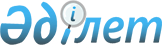 О технологических документах, регламентирующих информационное взаимодействие при реализации средствами интегрированной информационной системы внешней и взаимной торговли общего процесса "Обеспечение обмена сведениями между таможенными органами государств – членов Евразийского экономического союза в процессе контроля и подтверждения фактического вывоза товаров за пределы таможенной территории Евразийского экономического союза"
					
			Утративший силу
			
			
		
					Решение Коллегии Евразийской экономической комиссии от 2 июня 2016 года № 55. Утратило силу решением Коллегии Евразийской экономической комиссии от 21 августа 2018 года № 128.
      Сноска. Утратило силу решением Коллегии Евразийской экономической комиссии от 21.08.2018 № 128 (вступает в силу по истечении 30 календарных дней с даты его официального опубликования).

      Примечание РЦПИ!

      Решение вступает в силу 22.08.2016 - сайт Евразийского экономического союза.
      В соответствии с пунктом 30 Протокола об информационно-коммуникационных технологиях и информационном взаимодействии в рамках Евразийского экономического союза (приложение № 3 к Договору о Евразийском экономическом союзе от 29 мая 2014 года) и руководствуясь Решением Коллегии Евразийской экономической комиссии от 6 ноября 2014 г. № 200, Коллегия Евразийской экономической комиссии решила:
      1. Утвердить прилагаемые:
      Правила информационного взаимодействия при реализации средствами интегрированной информационной системы внешней и взаимной торговли общего процесса "Обеспечение обмена сведениями между таможенными органами государств – членов Евразийского экономического союза в процессе контроля и подтверждения фактического вывоза товаров за пределы таможенной территории Евразийского экономического союза";
      Регламент информационного взаимодействия между уполномоченными органами государств–членов Евразийского экономического союза при реализации средствами интегрированной информационной системы внешней и взаимной торговли общего процесса "Обеспечение обмена сведениями между таможенными органами государств – членов Евразийского экономического союза в процессе контроля и подтверждения фактического вывоза товаров за пределы таможенной территории Евразийского экономического союза";
      Описание форматов и структур электронных документов и сведений, используемых для реализации средствами интегрированной информационной системы внешней и взаимной торговли общего процесса "Обеспечение обмена сведениями между таможенными органами государств – членов Евразийского экономического союза в процессе контроля и подтверждения фактического вывоза товаров за пределы таможенной территории Евразийского экономического союза";
      Порядок присоединения к общему процессу "Обеспечение обмена сведениями между таможенными органами государств – членов Евразийского экономического союза в процессе контроля и подтверждения фактического вывоза товаров за пределы таможенной территории Евразийского экономического союза".
      2. Установить, что:
      а) разработка технических схем структур электронных документов и сведений, предусмотренных Описанием, утвержденным настоящим Решением, и обеспечение их размещения в реестре структур электронных документов и сведений, используемых при реализации информационного взаимодействия в интегрированной информационной системе внешней и взаимной торговли, осуществляются департаментом Евразийской экономической комиссии, в компетенцию которого входит координация работ по созданию и развитию интегрированной информационной системы Евразийского экономического союза;
      б) срок выполнения процедуры присоединения в соответствии с пунктами 6 – 8 Порядка, утвержденного настоящим Решением, составляет 1 год с даты вступления настоящего Решения в силу.
      3. Настоящее Решение вступает в силу по истечении 80 календарных дней с даты его официального опубликования. ПРАВИЛА
информационного взаимодействия
при реализации средствами интегрированной информационной
системы внешней и взаимной торговли общего процесса
"Обеспечение обмена сведениями между таможенными органами
государств – членов Евразийского экономического союза
в процессе контроля и подтверждения фактического вывоза товаров
за пределы таможенной территории Евразийского экономического
союза"
I. Общие положения
      1. Настоящие Правила разработаны в соответствии со следующими актами, входящими в право Евразийского экономического союза (далее – Союз):
      Договор о Евразийском экономическом союзе от 29 мая 2014 года;
      Решение Комиссии Таможенного союза от 18 июня 2010 г. № 330 "О Порядке подтверждения таможенным органом, расположенным в месте убытия, фактического вывоза товаров с таможенной территории Евразийского экономического союза";
      Решение Коллегии Евразийской экономической комиссии от 6 ноября 2014 г. № 200 "О технологических документах, регламентирующих информационное взаимодействие при реализации средствами интегрированной информационной системы внешней и взаимной торговли общих процессов";
      Решение Коллегии Евразийской экономической комиссии от 27 января 2015 г. № 5 "Об утверждении Правил электронного обмена данными в интегрированной информационной системе внешней и взаимной торговли";
      Решение Коллегии Евразийской экономической комиссии от 14 апреля 2015 г. № 29 "О перечне общих процессов в рамках Евразийского экономического союза и внесении изменения в Решение Коллегии Евразийской экономической комиссии от 19 августа 2014 г. № 132";
      Решение Коллегии Евразийской экономической комиссии от 9 июня 2015 г. № 63 "О Методике анализа, оптимизации, гармонизации и описания общих процессов в рамках Евразийского экономического союза";
      Решение Коллегии Евразийской экономической комиссии от 28 сентября 2015 г. № 125 "Об утверждении Положения об обмене электронными документами при трансграничном взаимодействии органов государственной власти государств – членов Евразийского экономического союза между собой и с Евразийской экономической комиссией".
      Настоящие Правила разработаны с учетом положений Технологии обмена информацией между таможенными органами государств – членов Евразийского экономического союза о подтверждении фактического вывоза товаров через таможенную границу Евразийского экономического союза с использованием систем контроля и подтверждения фактического вывоза товаров, утвержденной Решением Объединенной коллегии таможенных служб государств – членов Таможенного союза от 4 июня 2015 г. № 15/6. II. Область применения
      2. Настоящие Правила разработаны в целях определения порядка и условий информационного взаимодействия между участниками общего процесса "Обеспечение обмена сведениями между таможенными органами государств – членов Евразийского экономического союза в процессе контроля и подтверждения фактического вывоза товаров за пределы таможенной территории Евразийского экономического союза" (далее – общий процесс), включая описание процедур, выполняемых в рамках этого общего процесса.
      3. Настоящие Правила применяются участниками общего процесса при контроле за порядком выполнения процедур и операций в рамках общего процесса, а также при проектировании, разработке и доработке компонентов информационных систем, обеспечивающих реализацию общего процесса. III. Основные понятия
      4. Для целей настоящих Правил используются понятия, которые означают следующее:
      "авторизация" – предоставление определенному участнику общего процесса прав на выполнение определенных действий;
      "состояние информационного объекта общего процесса" – свойство, характеризующее информационный объект на определенной стадии его жизненного цикла, изменяющееся при выполнении операций общего процесса.
      Понятия "группа процедур общего процесса", "информационный объект общего процесса", "исполнитель", "операция общего процесса", "процедура общего процесса" и "участник общего процесса", используемые в настоящих Правилах, применяются в значениях, определенных Методикой анализа, оптимизации, гармонизации и описания общих процессов в рамках Евразийского экономического союза, утвержденной Решением Коллегии Евразийской экономической комиссии от 9 июня 2015 г. № 63. IV. Основные сведения об общем процессе
      5. Полное наименование общего процесса: "Обеспечение обмена сведениями между таможенными органами государств – членов Евразийского экономического союза в процессе контроля и подтверждения фактического вывоза товаров за пределы таможенной территории Евразийского экономического союза".
      6. Кодовое обозначение общего процесса: P.CP.02, версия 1.0.0. 1. Цель и задачи общего процесса
      7. Целью общего процесса является повышение эффективности контроля за товарами, выпущенными в соответствии с таможенной процедурой, предусматривающей вывоз товаров с таможенной территории Союза в одном государстве – члене Союза (далее – государство-член), и вывозимыми за пределы таможенной территории Союза в другом государстве-члене, а также мониторинга перемещения таких товаров за счет совершенствования механизмов информационного взаимодействия между уполномоченными органами государств-членов.
      8. Для достижения цели общего процесса необходимо решить следующие задачи:
      а) обеспечить автоматизированный обмен сведениями, необходимыми для осуществления контроля за фактическим вывозом товаров, между уполномоченными органами государств-членов с использованием интегрированной информационной системы внешней и взаимной торговли в соответствии с международными договорами и актами, составляющими право Союза;
      б) обеспечить применение унифицированных структур электронных документов и сведений, построенных на основе использования общей модели данных интегрированной информационной системы внешней и взаимной торговли;
      в) обеспечить информационное взаимодействие между уполномоченными органами государств-членов в целях запроса сведений из декларации на товары и представления сведений, подтверждающих фактический вывоз товаров с таможенной территории Союза (далее – сведения о фактическом вывозе товаров);
      г) обеспечить представление по запросу уполномоченных органов государств-членов информации, необходимой для контроля подтверждения фактического вывоза товаров определенной товарной партии, в случае если представление указанной информации предусмотрено актами, входящими в право Союза. 2. Участники общего процесса
      9. Перечень участников общего процесса приведен в таблице 1.
      Таблица 1  Перечень участников общего процесса 3. Структура общего процесса
      10. Общий процесс представляет собой совокупность процедур, сгруппированных по своему назначению:
      а) процедуры информационного обеспечения контроля за фактическим вывозом товаров в процессе их убытия с таможенной территории Союза;
      б) процедуры представления сведений о фактическом вывозе товаров по запросу уполномоченного органа государства-члена.
      11. При выполнении процедур общего процесса, входящих в группу процедур информационного обеспечения контроля за фактическим вывозом товаров в процессе их убытия с таможенной территории Союза, осуществляется обмен сведениями, необходимыми для контроля и подтверждения фактического вывоза товаров с таможенной территории Союза.
      При выполнении указанных процедур осуществляются следующие действия:
      запрос и представление сведений о товарах, выпущенных в соответствии с таможенной процедурой, допускающей вывоз товаров за пределы таможенной территории Союза;
      представление в уполномоченный орган, осуществляющий выпуск товаров, сведений о фактическом вывозе товаров, в том числе об аннулировании ранее направленных сведений.
      При выполнении процедур общего процесса, входящих в группу процедур представления сведений о фактическом вывозе товаров по запросу уполномоченного органа государства-члена, осуществляются запрос сведений о фактах вывоза товаров и представление уполномоченным органом, оформляющим разрешение на убытие товаров, запрошенных сведений.
      12. Приведенное описание структуры общего процесса представлено на рисунке 1.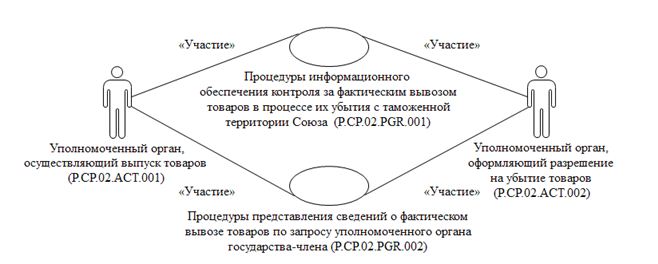 
      Рис. 1. Структура общего процесса
      13. Порядок выполнения процедур общего процесса, сгруппированных по своему назначению, включая детализированное описание операций, приведен в разделе VIII настоящих Правил.
      14. Для каждой группы процедур приводится общая схема, демонстрирующая связи между процедурами общего процесса и порядок их выполнения. Общая схема процедур построена с использованием графической нотации UML (унифицированный язык моделирования – Unified Modeling Language) и снабжена текстовым описанием. 4. Группа процедур информационного обеспечения контроля за
фактическим вывозом товаров в процессе их убытия с таможенной
территории Союза
      15. При осуществлении контроля за фактическим вывозом товаров в процессе их убытия с таможенной территории Союза уполномоченный орган, оформляющий разрешение на убытие товаров, запрашивает у уполномоченного органа, осуществляющего выпуск товаров, сведения из декларации на товары, в соответствии с которой товары были помещены под таможенную процедуру, допускающую вывоз товаров за пределы таможенной территории Союза. Уполномоченный орган, осуществляющий выпуск товаров, представляет сведения из декларации на товары, в том числе сведения об остатках товаров (их количественных характеристиках), подлежащих вывозу, либо сведения об отсутствии запрашиваемой информации. При этом выполняется процедура "Запрос сведений из декларации на товары" (P.CP.02.PRC.001).
      Представление указанных сведений осуществляется в соответствии с Регламентом информационного взаимодействия между уполномоченными органами государств – членов Евразийского экономического союза при реализации средствами интегрированной информационной системы внешней и взаимной торговли общего процесса "Обеспечение обмена сведениями между таможенными органами государств – членов Евразийского экономического союза в процессе контроля и подтверждения фактического вывоза товаров за пределы таможенной территории Евразийского экономического союза", утвержденным Решением Коллегии Евразийской экономической комиссии от 2 июня 2016 г. № 55 (далее – Регламент информационного взаимодействия). Формат и структура представляемых сведений должны соответствовать Описанию форматов и структур электронных документов и сведений, используемых для реализации средствами интегрированной информационной системы внешней и взаимной торговли общего процесса "Обеспечение обмена сведениями между таможенными органами государств – членов Евразийского экономического союза в процессе контроля и подтверждения фактического вывоза товаров за пределы таможенной территории Евразийского экономического союза", утвержденному Решением Коллегии Евразийской экономической комиссии от 2 июня 2016 г. № 55 (далее – Описание форматов и структур электронных документов и сведений).
      В случае принятия решения об оформлении разрешения на убытие товаров с таможенной территории Союза уполномоченный орган, оформляющий разрешение на убытие товаров, направляет в уполномоченный орган, осуществляющий выпуск товаров, сведения о фактическом вывозе товаров. При этом выполняется процедура "Подтверждение фактического вывоза товаров" (P.CP.02.PRC.002).
      В случае если товары не покидали места убытия и подлежат возврату на таможенную территорию Союза, сведения о фактическом вывозе таких товаров могут быть аннулированы. При этом выполняется процедура "Аннулирование сведений о фактическом вывозе товаров" (P.CP.02.PRC.003).
      16. Приведенное описание группы процедур информационного обеспечения контроля за фактическим вывозом товаров в процессе их убытия с таможенной территории Союза представлено на рисунке 2.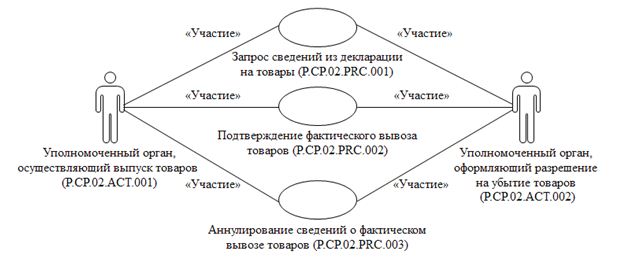 
      Рис. 2. Общая схема группы процедур информационного обеспечения
      контроля за фактическим вывозом товаров в процессе их убытия с
      таможенной территории Союза
      17. Перечень процедур общего процесса, входящих в группу процедур информационного обеспечения контроля за фактическим вывозом товаров в процессе их убытия с таможенной территории Союза, приведен в таблице 2.
      Таблица 2  Перечень процедур общего процесса, входящих в группу процедур
информационного обеспечения контроля за фактическим вывозом
товаров в процессе их убытия с таможенной территории Союза 5. Группа процедур представления сведений о фактическом вывозе
товаров по запросу уполномоченного органа государства-члена
      18. Выполнение группы процедур представления сведений о фактическом вывозе товаров по запросу уполномоченного органа государства-члена осуществляется при отсутствии в уполномоченном органе, осуществляющем выпуск товаров, сведений о фактическом вывозе товаров.
      При непредставлении сведений о фактическом вывозе товаров уполномоченным органом, оформляющим разрешение на убытие товаров, и представлении участником внешнеэкономической деятельности мотивированного заявления для подтверждения фактического вывоза товаров с таможенной территории Союза уполномоченный орган, осуществляющий выпуск товаров, направляет в уполномоченный орган, оформляющий разрешение на убытие товаров, запрос на представление сведений о фактическом вывозе товаров. Уполномоченный орган, оформляющий разрешение на убытие товаров, представляет сведения о фактическом вывозе товаров либо направляет уведомление об отсутствии запрашиваемых сведений. При этом выполняется процедура "Запрос сведений о фактическом вывозе товаров" (P.CP.02.PRC.004).
      19. Приведенное описание группы процедур представления сведений о фактическом вывозе товаров по запросу уполномоченного органа государства-члена представлено на рисунке 3.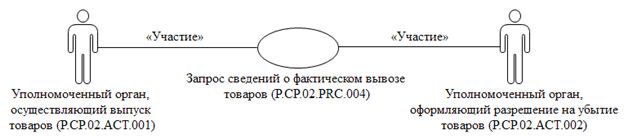 
      Рис. 3. Общая схема группы процедур представления сведений о
      фактическом вывозе товаров по запросу уполномоченного органа
      государства-члена
      20. Перечень процедур общего процесса, входящих в группу процедур представления сведений о фактическом вывозе товаров по запросу уполномоченного органа государства-члена, приведен в таблице 3.
      Таблица 3  Перечень процедур общего процесса, входящих в группу процедур
представления сведений о фактическом вывозе товаров по запросу
уполномоченного органа государства-члена V. Информационные объекты общего процесса
      21. Перечень информационных объектов, сведения о которых или из которых передаются в процессе информационного взаимодействия между участниками общего процесса, приведен в таблице 4.
      Таблица 4
      Перечень информационных объектов VI. Ответственность участников общего процесса
      22. Привлечение к дисциплинарной ответственности за несоблюдение требований, направленных на обеспечение своевременности и полноты передачи сведений, участвующих в информационном взаимодействии должностных лиц и сотрудников Евразийской экономической комиссии осуществляется в соответствии с Договором о Евразийском экономическом союзе от 29 мая 2014 года, иными международными договорами и актами, составляющими право Союза, а должностных лиц и сотрудников уполномоченных органов государств-членов – в соответствии с законодательством государств-членов. VII. Справочники и классификаторы общего процесса
      23. Перечень справочников и классификаторов общего процесса приведен в таблице 5.
      Таблица 5 Перечень справочников и классификаторов общего процесса
      Сноска. Таблица 5 с изменением, внесенным решением Коллегии Евразийской экономической комиссии от 16.01.2018 № 5 (вступает в силу по истечении 30 календарных дней с даты его официального опубликования). VIII. Процедуры общего процесса
1. Процедуры информационного обеспечения
контроля за фактическим вывозом товаров в процессе их убытия
с таможенной территории Союза
Процедура "Запрос сведений из декларации на товары"
(P.CP.02.PRC.001)
      24. Схема выполнения процедуры "Запрос сведений из декларации на товары" (P.CP.02.PRC.001) представлена на рисунке 4.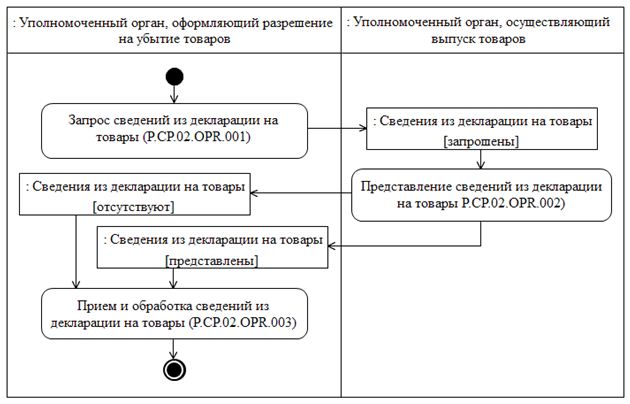 
      Рис. 4. Схема выполнения процедуры "Запрос сведений из
      декларации на товары" (P.CP.02.PRC.001)
      25. Процедура "Запрос сведений из декларации на товары" (P.CP.02.PRC.001) выполняется при прибытии товаров, выпущенных в соответствии с таможенной процедурой, предусматривающей вывоз товаров за пределы таможенной территории Союза, в одном государстве-члене, в место убытия с таможенной территории Союза, расположенное на территории другого государства-члена, и осуществлении проверки сведений о товарах, указанных в таможенной декларации, и сведений, содержащихся в транспортных (перевозочных) документах.
      26. Первой выполняется операция "Запрос сведений из декларации на товары" (P.CP.02.OPR.001), по результатам выполнения которой уполномоченным органом, оформляющим разрешение на убытие товаров, формируется и передается в уполномоченный орган, осуществляющий выпуск товаров, запрос на представление сведений из декларации на товары.
      27. При получении уполномоченным органом, осуществляющим выпуск товаров, запроса на представление сведений из декларации на товары выполняется операция "Представление сведений из декларации на товары" (P.CP.02.OPR.002), по результатам выполнения которой в уполномоченный орган, оформляющий разрешение на убытие товаров, представляются сведения из декларации на товары, по которой был осуществлен выпуск товаров в соответствии с таможенной процедурой, предусматривающей вывоз товаров за пределы таможенной территории Союза. Сведения из декларации на товары представляются с учетом количества товара, ранее вывезенного за пределы таможенной территории Союза. В случае если в уполномоченном органе, осуществляющем выпуск товаров, отсутствуют сведения, удовлетворяющие параметрам запроса, в уполномоченный орган, оформляющий разрешение на убытие товаров, направляется уведомление об отсутствии таких сведений.
      28. При получении уполномоченным органом, оформляющим разрешение на убытие товаров, сведений из декларации на товары либо уведомления об отсутствии сведений, удовлетворяющих параметрам запроса, выполняется операция "Прием и обработка сведений из декларации на товары" (P.CP.02.OPR.003).
      29. Результатами выполнения процедуры "Запрос сведений из декларации на товары" (P.CP.02.PRC.001) являются прием и обработка уполномоченным органом, оформляющим разрешение на убытие товаров, сведений из декларации на товары либо уведомления об отсутствии сведений, удовлетворяющих параметрам запроса.
      30. Перечень операций общего процесса, выполняемых в рамках процедуры "Запрос сведений из декларации на товары" (P.CP.02.PRC.001), приведен в таблице 6.
      Таблица 6 Перечень операций общего процесса, выполняемых в рамках
процедуры "Запрос сведений из декларации на товары"
(P.CP.02.PRC.001)
      Таблица 7  Описание операции "Запрос сведений из декларации на товары"
(P.CP.02.OPR.001)
      Таблица 8 Описание операции "Представление сведений из декларации
на товары" (P.CP.02.OPR.002)
      Таблица 9  Описание операции "Прием и обработка сведений из декларации
на товары" (P.CP.02.OPR.003) Процедура "Подтверждение фактического вывоза товаров"
(P.CP.02.PRC.002)
      31. Схема выполнения процедуры "Подтверждение фактического вывоза товаров" (P.CP.02.PRC.002) представлена на рисунке 5.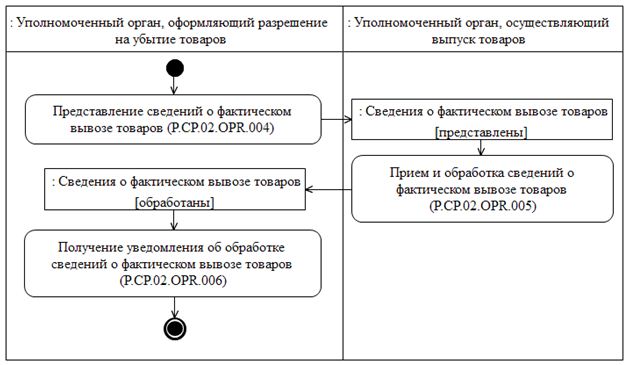 
      Рис. 5. Схема выполнения процедуры "Подтверждение фактического
      вывоза товаров" (P.CP.02.PRC.002)
      32. Процедура "Подтверждение фактического вывоза товаров" (P.CP.02.PRC.002) выполняется при принятии уполномоченным органом, оформляющим разрешение на убытие товаров, решения об оформлении разрешения на убытие товаров с таможенной территории Союза.
      33. Первой выполняется операция "Представление сведений о фактическом вывозе товаров" (P.CP.02.OPR.004), по результатам выполнения которой уполномоченным органом, оформляющим разрешение на убытие товаров, формируются и представляются в уполномоченный орган, осуществляющий выпуск товаров, сведения о фактическом вывозе товаров.
      34. При получении уполномоченным органом, осуществляющим выпуск товаров, сведений о фактическом вывозе товаров выполняется операция "Прием и обработка сведений о фактическом вывозе товаров" (P.CP.02.OPR.005), по результатам выполнения которой осуществляются прием и обработка указанных сведений. В уполномоченный орган, оформляющий разрешение на убытие товаров, направляется уведомление об обработке сведений о фактическом вывозе товаров.
      35. При получении уполномоченным органом, оформляющим разрешение на убытие товаров, уведомления об обработке сведений о фактическом вывозе товаров выполняется операция "Получение уведомления об обработке сведений о фактическом вывозе товаров" (P.CP.02.OPR.006), по результатам выполнения которой осуществляются прием и обработка указанного уведомления.
      36. Результатом выполнения процедуры "Подтверждение фактического вывоза товаров" (P.CP.02.PRC.002) является обработка в уполномоченном органе, осуществляющем выпуск товаров, сведений о фактическом вывозе товаров.
      37. Перечень операций общего процесса, выполняемых в рамках процедуры "Подтверждение фактического вывоза товаров" (P.CP.02.PRC.002), приведен в таблице 10.
      Таблица 10 Перечень операций общего процесса, выполняемых в рамках
процедуры "Подтверждение фактического вывоза товаров"
(P.CP.02.PRC.002)
      Таблица 11  Описание операции "Представление сведений о фактическом
вывозе товаров" (P.CP.02.OPR.004)
      Таблица 12 Описание операции "Прием и обработка сведений о фактическом
вывозе товаров" (P.CP.02.OPR.005)
      Таблица 13 Описание операции "Получение уведомления об обработке сведений
о фактическом вывозе товаров" (P.CP.02.OPR.006) Процедура "Аннулирование сведений о фактическом
вывозе товаров" (P.CP.02.PRC.003)
      38. Схема выполнения процедуры "Аннулирование сведений о фактическом вывозе товаров" (P.CP.02.PRC.003) представлена на рисунке 6. 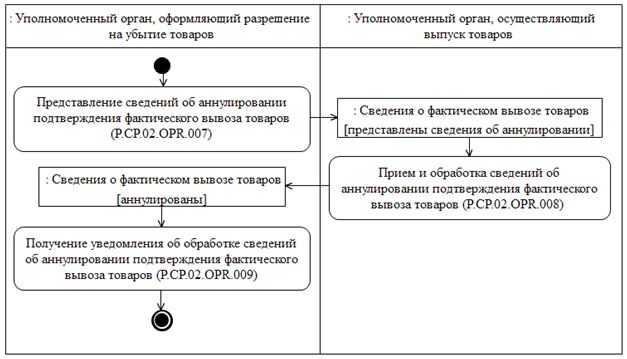 
      Рис. 6. Схема выполнения процедуры "Аннулирование сведений о
      фактическом вывозе товаров" (P.CP.02.PRC.003)
      39. Процедура "Аннулирование сведений о фактическом вывозе товаров" (P.CP.02.PRC.003) выполняется в случае, если после оформления разрешения на убытие товары не покидали места убытия и подлежат возврату на таможенную территорию Союза.
      40. Первой выполняется операция "Представление сведений об аннулировании подтверждения фактического вывоза товаров" (P.CP.02.OPR.007), по результатам выполнения которой в уполномоченном органе, оформляющем разрешение на убытие товаров, формируются и представляются в уполномоченный орган, осуществляющий выпуск товаров, сведения об аннулировании подтверждения фактического вывоза товаров.
      41. При получении уполномоченным органом, осуществляющим выпуск товаров, сведений об аннулировании подтверждения фактического вывоза товаров выполняется операция "Прием и обработка сведений об аннулировании подтверждения фактического вывоза товаров" (P.CP.02.OPR.008), по результатам выполнения которой осуществляются прием и обработка указанных сведений. В уполномоченный орган, оформляющий разрешение на убытие товаров, направляется уведомление об обработке сведений об аннулировании подтверждения фактического вывоза товаров.
      42. При получении уполномоченным органом, оформляющим разрешение на убытие товаров, уведомления об обработке сведений об аннулировании подтверждения фактического вывоза товаров выполняется операция "Получение уведомления об обработке сведений об аннулировании подтверждения фактического вывоза товаров" (P.CP.02.OPR.009), по результатам выполнения которой осуществляются прием и обработка указанного уведомления.
      43. Результатом выполнения процедуры "Аннулирование сведений о фактическом вывозе товаров" (P.CP.02.PRC.003) является обработка в уполномоченном органе, осуществляющем выпуск товаров, сведений об аннулировании подтверждения фактического вывоза товаров.
      44. Перечень операций общего процесса, выполняемых в рамках процедуры "Аннулирование сведений о фактическом вывозе товаров" (P.CP.02.PRC.003), приведен в таблице 14.
      Таблица 14 Перечень операций общего процесса, выполняемых в рамках
процедуры "Аннулирование сведений о фактическом вывозе товаров"
(P.CP.02.PRC.003)
      Таблица 15 Описание операции "Представление сведений об аннулировании
подтверждения фактического вывоза товаров" (P.CP.02.OPR.007)
      Таблица 16 Описание операции "Прием и обработка сведений об аннулировании
подтверждения фактического вывоза товаров" (P.CP.02.OPR.008)
      Таблица 17   Описание операции "Получение уведомления об обработке
сведений об аннулировании подтверждения фактического
вывоза товаров" (P.CP.02.OPR.009) 2. Процедуры представления сведений о фактическом вывозе
товаров по запросу уполномоченного органа государства-члена
Процедура "Запрос сведений о фактическом вывозе товаров"
(P.CP.02.PRC.004)
      45. Схема выполнения процедуры "Запрос сведений о фактическом вывозе товаров" (P.CP.02.PRC.004) представлена на рисунке 7.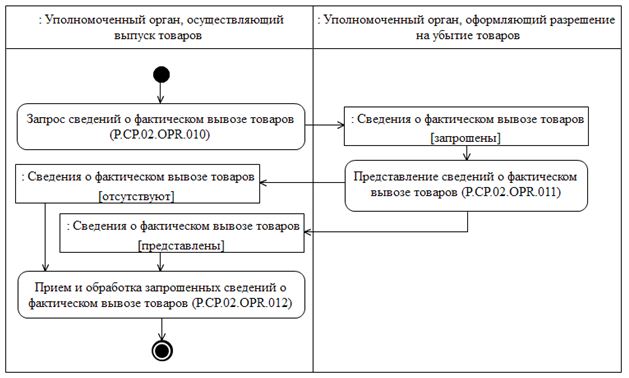 
      Рис. 7. Схема выполнения процедуры "Запрос сведений о
      фактическом вывозе товаров" (P.CP.02.PRC.004)
      46. Процедура "Запрос сведений о фактическом вывозе товаров" (P.CP.02.PRC.004) выполняется при отсутствии в уполномоченном органе, осуществляющем выпуск товаров, сведений о фактическом вывозе товаров и представлении участником внешнеэкономической деятельности мотивированного заявления для подтверждения фактического вывоза товаров с таможенной территории Союза. При необходимости получения сведений в уполномоченных органах, оформляющих разрешения на убытие товаров, нескольких государств-членов процедура выполняется отдельно для каждого государства-члена.
      47. Первой выполняется операция "Запрос сведений о фактическом вывозе товаров" (P.CP.02.OPR.010), по результатам выполнения которой уполномоченным органом, осуществляющим выпуск товаров, формируется и направляется в уполномоченный орган, оформляющий разрешение на убытие товаров, запрос на представление сведений о фактическом вывозе товаров.
      48. При получении уполномоченным органом, оформляющим разрешение на убытие товаров, запроса на представление сведений о фактическом вывозе товаров выполняется операция "Представление сведений о фактическом вывозе товаров" (P.CP.02.OPR.011), по результатам выполнения которой в уполномоченный орган, осуществляющий выпуск товаров, представляются сведения о фактическом вывозе товаров либо направляется уведомление об отсутствии сведений, удовлетворяющих параметрам запроса.
      49. При получении уполномоченным органом, осуществляющим выпуск товаров, сведений о фактическом вывозе товаров либо уведомления об отсутствии сведений, удовлетворяющих параметрам запроса, выполняется операция "Прием и обработка запрошенных сведений о фактическом вывозе товаров" (P.CP.02.OPR.012).
      50. Результатами выполнения процедуры "Запрос сведений о фактическом вывозе товаров" (P.CP.02.PRC.004) являются прием и обработка уполномоченным органом, осуществляющим выпуск товаров, сведений о фактическом вывозе товаров либо уведомления об отсутствии сведений, удовлетворяющих параметрам запроса.
      51. Перечень операций общего процесса, выполняемых в рамках процедуры "Запрос сведений о фактическом вывозе товаров" (P.CP.02.PRC.004), приведен в таблице 18.
      Таблица 18 Перечень операций общего процесса, выполняемых в рамках
процедуры "Запрос сведений о фактическом вывозе товаров"
(P.CP.02.PRC.004)
      Таблица 19  Описание операции "Запрос сведений о фактическом
вывозе товаров" (P.CP.02.OPR.010)
      Таблица 20  Описание операции "Представление сведений о фактическом
вывозе товаров" (P.CP.02.OPR.011)
      Таблица 21  Описание операции "Прием и обработка запрошенных сведений
о фактическом вывозе товаров" (P.CP.02.OPR.012) IX. Порядок действий в нештатных ситуациях
      52. При выполнении процедур общего процесса возможны исключительные ситуации, при которых обработка данных не может быть произведена в обычном режиме. Это может произойти при возникновении технических сбоев, ошибок структурного и форматно-логического контроля и в иных случаях.
      53. В случае возникновения ошибок структурного и форматно-логического контроля уполномоченный орган государства-члена осуществляет проверку сообщения, относительно которого получено уведомление об ошибке, на соответствие Описанию форматов и структур электронных документов и сведений и требованиям к контролю электронных документов и сведений в соответствии с Регламентом информационного взаимодействия. В случае выявления несоответствия сведений требованиям указанных документов уполномоченный орган государства-члена принимает необходимые меры для устранения выявленной ошибки в установленном порядке.
      54. В целях разрешения нештатных ситуаций государства-члены информируют друг друга и Евразийскую экономическую комиссию об уполномоченных органах государств-членов, к компетенции которых относится выполнение требований, предусмотренных настоящими Правилами, а также представляют сведения о лицах, ответственных за обеспечение технической поддержки при реализации общего процесса. РЕГЛАМЕНТ
информационного взаимодействия
между уполномоченными органами государств – членов Евразийского
экономического союза при реализации средствами интегрированной
информационной системы внешней и взаимной торговли общего
процесса "Обеспечение обмена сведениями между таможенными
органами государств – членов Евразийского экономического союза
в процессе контроля и подтверждения фактического вывоза товаров
за пределы таможенной территории Евразийского экономического
союза"
I. Общие положения
      1. Настоящий Регламент разработан в соответствии со следующими актами, входящими в право Евразийского экономического союза (далее – Союз):
      Договор о Евразийском экономическом союзе от 29 мая 2014 года;
      Решение Комиссии Таможенного союза от 18 июня 2010 г. № 330 "О Порядке подтверждения таможенным органом, расположенным в месте убытия, фактического вывоза товаров с таможенной территории Евразийского экономического союза";
      Решение Коллегии Евразийской экономической комиссии от 6 ноября 2014 г. № 200 "О технологических документах, регламентирующих информационное взаимодействие при реализации средствами интегрированной информационной системы внешней и взаимной торговли общих процессов";
      Решение Коллегии Евразийской экономической комиссии от 27 января 2015 г. № 5 "Об утверждении Правил электронного обмена данными в интегрированной информационной системе внешней и взаимной торговли";
      Решение Коллегии Евразийской экономической комиссии от 14 апреля 2015 г. № 29 "О перечне общих процессов в рамках Евразийского экономического союза и внесении изменения в Решение Коллегии Евразийской экономической комиссии от 19 августа 2014 г. № 132";
      Решение Коллегии Евразийской экономической комиссии от 9 июня 2015 г. № 63 "О Методике анализа, оптимизации, гармонизации и описания общих процессов в рамках Евразийского экономического союза";
      Решение Коллегии Евразийской экономической комиссии от 28 сентября 2015 г. № 125 "Об утверждении Положения об обмене электронными документами при трансграничном взаимодействии органов государственной власти государств – членов Евразийского экономического союза между собой и с Евразийской экономической комиссией".
      Настоящий Регламент разработан с учетом положений Технологии обмена информацией между таможенными органами государств – членов Евразийского экономического союза о подтверждении фактического вывоза товаров через таможенную границу Евразийского экономического союза с использованием систем контроля и подтверждения фактического вывоза товаров, утвержденной Решением Объединенной коллегии таможенных служб государств – членов Таможенного союза от 4 июня 2015 г. № 15/6. II. Область применения
      2. Настоящий Регламент разработан в целях обеспечения единообразного понимания участниками общего процесса порядка и условий выполнения транзакций общего процесса "Обеспечение обмена сведениями между таможенными органами государств – членов Евразийского экономического союза в процессе контроля и подтверждения фактического вывоза товаров за пределы таможенной территории Евразийского экономического союза" (далее – общий процесс), а также своей роли при их выполнении.
      3. Настоящий Регламент определяет требования к порядку и условиям выполнения операций общего процесса, непосредственно направленных на реализацию информационного взаимодействия между участниками общего процесса.
      4. Настоящий Регламент применяется участниками общего процесса при контроле за порядком выполнения процедур и операций в рамках общего процесса, а также при проектировании, разработке и доработке компонентов информационных систем, обеспечивающих реализацию этого общего процесса. III. Основные понятия
      5. Для целей настоящего Регламента используются понятия, которые означают следующее:
      "аутентификация" – проверка принадлежности субъекту доступа предъявленного им идентификатора, подтверждение подлинности;
      "ЛНП" – личная номерная печать должностного лица таможенных органов, проставлением оттиска которой и подписи должностного лица в таможенных документах удостоверяется совершение таможенной операции;
      "реквизит" – единица данных электронного документа (сведений), которая в определенном контексте считается неразделимой;
      "ТН ВЭД ЕАЭС" – единая Товарная номенклатура внешнеэкономической деятельности Евразийского экономического союза.
      Понятия "инициатор", "инициирующая операция", "принимающая операция", "респондент", "сообщение общего процесса" и "транзакция общего процесса", используемые в настоящем Регламенте, применяются в значениях, определенных Методикой анализа, оптимизации, гармонизации и описания общих процессов в рамках Евразийского экономического союза, утвержденной Решением Коллегии Евразийской экономической комиссии от 9 июня 2015 г. № 63.
      Иные понятия, используемые в настоящем Регламенте, применяются в значениях, определенных в пункте 4 Правил информационного взаимодействия при реализации средствами интегрированной информационной системы внешней и взаимной торговли общего процесса "Обеспечение обмена сведениями между таможенными органами государств – членов Евразийского экономического союза в процессе контроля и подтверждения фактического вывоза товаров за пределы таможенной территории Евразийского экономического союза", утвержденных Решением Коллегии Евразийской экономической комиссии от 2 июня 2016 г. № 55 (далее – Правила информационного взаимодействия). IV. Основные сведения об информационном взаимодействии
в рамках общего процесса
1. Участники информационного взаимодействия
      6. Перечень ролей участников информационного взаимодействия в рамках общего процесса приведен в таблице 1.
      Таблица 1  Перечень ролей участников информационного взаимодействия 2. Структура информационного взаимодействия
      7. Информационное взаимодействие в рамках общего процесса между уполномоченными органами государств – членов Союза (далее – уполномоченные органы государств-членов) осуществляется в соответствии с процедурами общего процесса:
      информационное взаимодействие при обеспечении контроля за фактическим вывозом товаров в процессе их убытия с таможенной территории Союза;
      информационное взаимодействие при представлении сведений о фактическом вывозе товаров по запросу уполномоченного органа государства-члена.
      Структура информационного взаимодействия между уполномоченными органами государств-членов представлена на рисунке 1.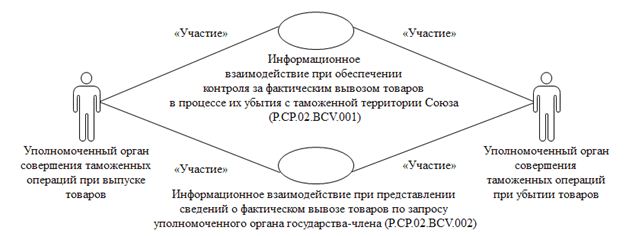 
      Рис. 1. Структура информационного взаимодействия
      между уполномоченными органами государств-членов
      8. Информационное взаимодействие между уполномоченными органами государств-членов реализуется в рамках общего процесса. Структура общего процесса определена в Правилах информационного взаимодействия.
      9. Информационное взаимодействие определяет порядок выполнения транзакций общего процесса, каждая из которых представляет собой обмен сообщениями в целях синхронизации состояний информационного объекта общего процесса между участниками общего процесса. Для каждого информационного взаимодействия определены взаимосвязи между операциями и соответствующими таким операциям транзакциями общего процесса.
      10. При выполнении транзакции общего процесса инициатор в рамках осуществляемой им операции (инициирующей операции) направляет респонденту сообщение-запрос, в ответ на которое респондент в рамках осуществляемой им операции (принимающей операции) может направить или не направить сообщение-ответ в зависимости от шаблона транзакции общего процесса. Структура данных в составе сообщения должна соответствовать Описанию форматов и структур электронных документов и сведений, используемых для реализации средствами интегрированной информационной системы внешней и взаимной торговли общего процесса "Обеспечение обмена сведениями между таможенными органами государств – членов Евразийского экономического союза в процессе контроля и подтверждения фактического вывоза товаров за пределы таможенной территории Евразийского экономического союза", утвержденному Решением Коллегии Евразийской экономической комиссии от 2 июня 2016 г. № 55 (далее – Описание форматов и структур электронных документов и сведений).
      11. Транзакции общего процесса выполняются в соответствии с заданными параметрами транзакций общего процесса, как это определено настоящим Регламентом. V. Информационное взаимодействие в рамках групп процедур
1. Информационное взаимодействие при обеспечении контроля за
фактическим вывозом товаров в процессе их убытия с таможенной
территории Союза
      12. Схема выполнения транзакций общего процесса при обеспечении контроля за фактическим вывозом товаров в процессе их убытия с таможенной территории Союза представлена на рисунке 2. Для каждой процедуры общего процесса в таблице 2 приведена связь между операциями, промежуточными и результирующими состояниями информационных объектов общего процесса и транзакциями общего процесса.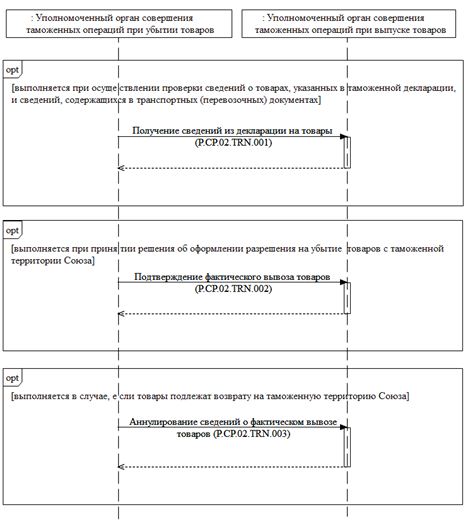 
      Рис. 2. Схема выполнения транзакций общего процесса при
      обеспечении контроля за фактическим вывозом товаров в процессе их
      убытия с таможенной территории Союза
      Таблица 2 Перечень транзакций общего процесса при обеспечении контроля
за фактическим вывозом товаров в процессе их убытия с
таможенной территории Союза 2. Информационное взаимодействие при представлении сведений
о фактическом вывозе товаров по запросу уполномоченного органа
государства-члена
      13. Схема выполнения транзакций общего процесса при представлении сведений о фактическом вывозе товаров по запросу уполномоченного органа государства-члена представлена на рисунке 3. Для каждой процедуры общего процесса в таблице 3 приведена связь между операциями, промежуточными и результирующими состояниями информационных объектов общего процесса и транзакциями общего процесса.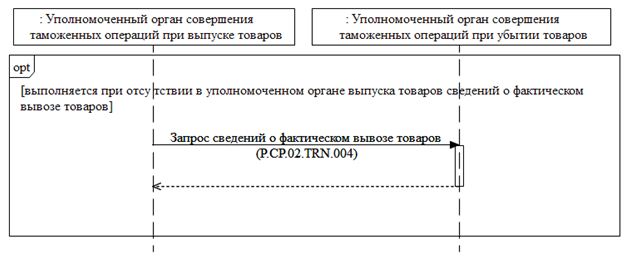 
      Рис. 3. Схема выполнения транзакций общего процесса при
      представлении сведений о фактическом вывозе товаров по запросу
      уполномоченного органа государства-члена
      Таблица 3 Перечень транзакций общего процесса при представлении сведений
о фактическом вывозе товаров по запросу уполномоченного
органа государства-члена VI. Описание сообщений общего процесса
      14. Перечень сообщений общего процесса, передаваемых в рамках информационного взаимодействия при реализации общего процесса, приведен в таблице 4. Структура данных в составе сообщения должна соответствовать Описанию форматов и структур электронных документов и сведений. Ссылка на соответствующую структуру в Описании форматов и структур электронных документов и сведений устанавливается по значению графы 3 таблицы 4.
      Таблица 4  Перечень сообщений общего процесса VII. Описание транзакций общего процесса
1. Транзакция общего процесса "Получение сведений
из декларации на товары" (P.CP.02.TRN.001)
      15. Транзакция общего процесса "Получение сведений из декларации на товары" (P.CP.02.TRN.001) выполняется для представления инициатором респонденту соответствующих сведений по его запросу. Схема выполнения указанной транзакции общего процесса представлена на рисунке 4. Параметры транзакции общего процесса приведены в таблице 5.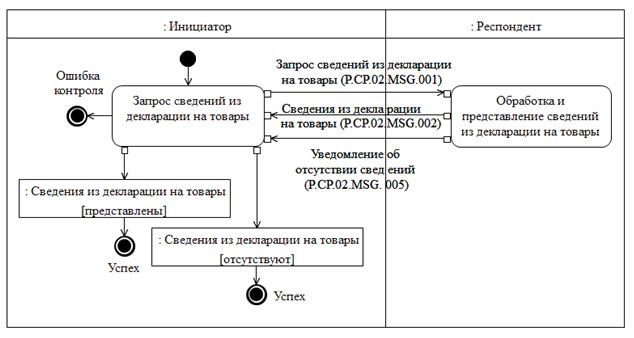 
      Рис. 4. Схема выполнения транзакции общего процесса "Получение
      сведений из декларации на товары" (P.CP.02.TRN.001)
      Таблица 5  Описание транзакции общего процесса "Получение сведений из
декларации на товары" (P.CP.02.TRN.001) 2. Транзакция общего процесса
"Подтверждение фактического вывоза товаров" (P.CP.02.TRN.002)
      16. Транзакция общего процесса "Подтверждение фактического вывоза товаров" (P.CP.02.TRN.002) выполняется для передачи инициатором респонденту соответствующих сведений. Схема выполнения указанной транзакции общего процесса представлена на рисунке 5. Параметры транзакции общего процесса приведены в таблице 6.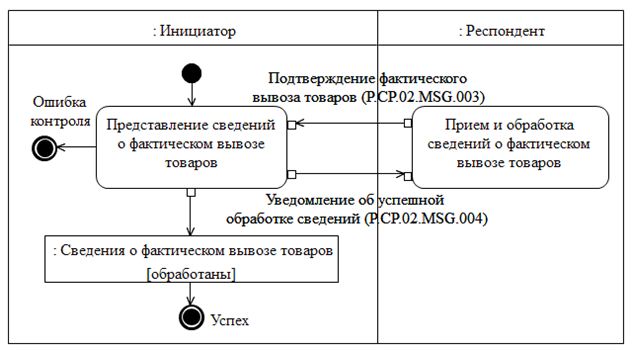 
      Рис. 5. Схема выполнения транзакции общего процесса
      "Подтверждение фактического вывоза товаров" (P.CP.02.TRN.002)
      Таблица 6   Описание транзакции общего процесса
"Подтверждение фактического вывоза товаров" (P.CP.02.TRN.002) 3. Транзакция общего процесса "Аннулирование сведений
о фактическом вывозе товаров" (P.CP.02.TRN.003)
      17. Транзакция общего процесса "Аннулирование сведений о фактическом вывозе товаров" (P.CP.02.TRN.003) выполняется для представления инициатором респонденту соответствующих сведений. Схема выполнения указанной транзакции общего процесса представлена на рисунке 6. Параметры транзакции общего процесса приведены в таблице 7.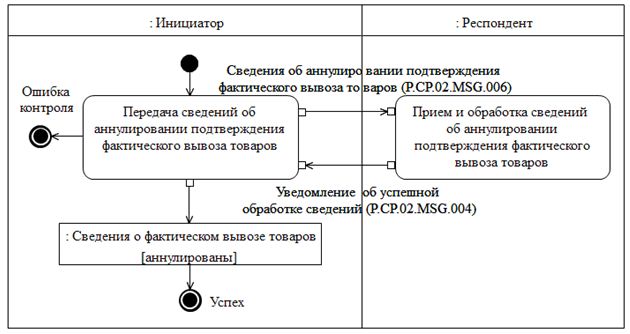 
                   Рис. 6. Схема выполнения транзакции общего процесса
                  "Аннулирование сведений о фактическом вывозе товаров"
      (P.CP.02.TRN.003)
      Таблица 7 Описание транзакции общего процесса "Аннулирование
сведений о фактическом вывозе товаров" (P.CP.02.TRN.003) 4. Транзакция общего процесса "Запрос сведений
о фактическом вывозе товаров" (P.CP.02.TRN.004)
      18. Транзакция общего процесса "Запрос сведений о фактическом вывозе товаров" (P.CP.02.TRN.004) выполняется для представления инициатором респонденту соответствующих сведений. Схема выполнения указанной транзакции общего процесса представлена на рисунке 7. Параметры транзакции общего процесса приведены в таблице 8.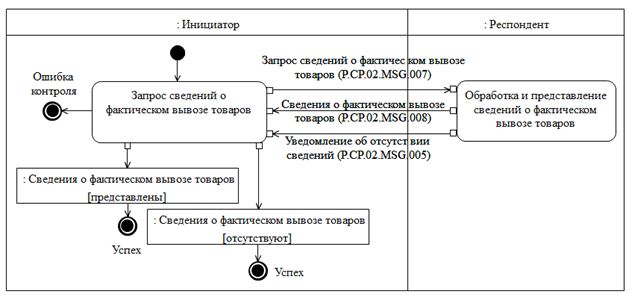 
      Рис. 7. Схема выполнения транзакции общего процесса
      "Запрос сведений о фактическом вывозе товаров" (P.CP.02.TRN.004)
      Таблица 8  Описание транзакции общего процесса "Запрос сведений
о фактическом вывозе товаров" (P.CP.02.TRN.004) VIII. Порядок действий в нештатных ситуациях
      19. При информационном взаимодействии в рамках общего процесса вероятны нештатные ситуации, когда обработка данных не может быть произведена в обычном режиме. Нештатные ситуации возникают при технических сбоях, истечении времени ожидания и в иных случаях. Для получения участником общего процесса комментариев о причинах возникновения нештатной ситуации и рекомендаций по ее разрешению предусмотрена возможность направления соответствующего запроса в службу поддержки интегрированной информационной системы внешней и взаимной торговли. Общие рекомендации по разрешению нештатной ситуации приведены в таблице 9.
      20. Уполномоченный орган государства-члена проводит проверку сообщения, в связи с которым получено уведомление об ошибке, на соответствие Описанию форматов и структур электронных документов и сведений и требованиям к заполнению электронных документов и сведений, указанным в разделе IX настоящего Регламента. В случае если выявлено несоответствие указанным требованиям, уполномоченный орган государства-члена принимает все необходимые меры для устранения выявленной ошибки. В случае если несоответствий не выявлено, уполномоченный орган государства-члена направляет сообщение с описанием этой нештатной ситуации в службу поддержки интегрированной информационной системы внешней и взаимной торговли.
      Таблица 9  Действия в нештатных ситуациях IX. Требования к заполнению электронных документов и сведений
      21. Требования к заполнению реквизитов электронных документов (сведений) "Запрос сведений о вывозимых товарах" (R.CA.CP.02.001), передаваемых в сообщении "Запрос сведений из декларации на товары" (P.CP.02.MSG.001), приведены в таблице 10.
      Таблица 10  Требования к заполнению реквизитов электронных документов
(сведений) "Запрос сведений о вывозимых товарах"
(R.CA.CP.02.001), передаваемых в сообщении "Запрос сведений
из декларации на товары" (P.CP.02.MSG.001)
      22. Требования к заполнению реквизитов электронных документов (сведений) "Сведения о выпущенных товарах" (R.CA.CP.02.004), передаваемых в сообщении "Сведения из декларации на товары" (P.CP.02.MSG.002), приведены в таблице 11.
      Таблица 11 Требования к заполнению реквизитов электронных документов
(сведений) "Сведения о выпущенных товарах" (R.CA.CP.02.004),
передаваемых в сообщении "Сведения из декларации на товары"
(P.CP.02.MSG.002)
      23. Требования к заполнению реквизитов электронных документов (сведений) "Сведения о фактическом вывозе товаров" (R.CA.CP.02.003), передаваемых в сообщении "Подтверждение фактического вывоза товаров" (P.CP.02.MSG.003), приведены в таблице 12.
      Таблица 12 Требования к заполнению реквизитов электронных документов
(сведений) "Сведения о фактическом вывозе товаров"
(R.CA.CP.02.003), передаваемых в сообщении "Подтверждение
фактического вывоза товаров" (P.CP.02.MSG.003)
      24. Требования к заполнению реквизитов электронных документов (сведений) "Уведомление о результате обработки" (R.006), передаваемых в сообщении "Уведомление об успешной обработке сведений" (P.CP.02.MSG.004), приведены в таблице 13.
      Таблица 13 Требования к заполнению реквизитов электронных документов
(сведений) "Уведомление о результате обработки" (R.006),
передаваемых в сообщении "Уведомление об успешной обработке
сведений" (P.CP.02.MSG.004)
      25. Требования к заполнению реквизитов электронных документов (сведений) "Уведомление о результате обработки" (R.006), передаваемых в сообщении "Уведомление об отсутствии сведений" (P.CP.02.MSG.005), приведены в таблице 14.
      Таблица 14 Требования к заполнению реквизитов электронных документов
(сведений) "Уведомление о результате обработки" (R.006),
передаваемых в сообщении "Уведомление об отсутствии сведений"
(P.CP.02.MSG.005)
      26. Требования к заполнению реквизитов электронных документов (сведений) "Сведения об аннулировании подтверждения фактического вывоза товаров" (R.CA.CP.02.002), передаваемых в сообщении "Сведения об аннулировании подтверждения фактического вывоза товаров" (P.CP.02.MSG.006), приведены в таблице 15.
      Таблица 15 Требования к заполнению реквизитов электронных документов
(сведений) "Сведения об аннулировании подтверждения
фактического вывоза товаров" (R.CA.CP.02.002), передаваемых
в сообщении "Сведения об аннулировании подтверждения
фактического вывоза товаров" (P.CP.02.MSG.006)
      27. Требования к заполнению реквизитов электронных документов (сведений) "Запрос сведений о фактическом вывозе товаров" (R.CA.CP.02.005), передаваемых в сообщении "Запрос сведений о фактическом вывозе товаров" (P.CP.02.MSG.007), приведены в таблице 16.
      Таблица 16 Требования к заполнению реквизитов электронных документов
(сведений) "Запрос сведений о фактическом вывозе товаров"
(R.CA.CP.02.005), передаваемых в сообщении "Запрос сведений
о фактическом вывозе товаров" (P.CP.02.MSG.007)
      28. Требования к заполнению реквизитов электронных документов (сведений) "Сведения о фактическом вывозе товаров" (R.CA.CP.02.003), передаваемых в сообщении "Сведения о фактическом вывозе товаров" (P.CP.02.MSG.008), приведены в таблице 17.
      Таблица 17 Требования к заполнению реквизитов электронных документов
(сведений) "Сведения о фактическом вывозе товаров"
(R.CA.CP.02.003), передаваемых в сообщении "Сведения о
фактическом вывозе товаров" (P.CP.02.MSG.008) ОПИСАНИЕ
форматов и структур электронных документов и сведений,
используемых для реализации средствами интегрированной
информационной системы внешней и взаимной торговли
общего процесса "Обеспечение обмена сведениями между
таможенными органами государств – членов Евразийского
экономического союза в процессе контроля и подтверждения
фактического вывоза товаров за пределы таможенной территории
Евразийского экономического союза"
I. Общие положения
      1. Настоящее Описание разработано в соответствии со следующими актами, входящими в право Евразийского экономического союза:
      Договор о Евразийском экономическом союзе от 29 мая 2014 года;
      Решение Комиссии Таможенного союза от 18 июня 2010 г. № 330 "О Порядке подтверждения таможенным органом, расположенным в месте убытия, фактического вывоза товаров с таможенной территории Евразийского экономического союза";
      Решение Коллегии Евразийской экономической комиссии от 6 ноября 2014 г. № 200 "О технологических документах, регламентирующих информационное взаимодействие при реализации средствами интегрированной информационной системы внешней и взаимной торговли общих процессов";
      Решение Коллегии Евразийской экономической комиссии от 27 января 2015 г. № 5 "Об утверждении Правил электронного обмена данными в интегрированной информационной системе внешней и взаимной торговли";
      Решение Коллегии Евразийской экономической комиссии от 14 апреля 2015 г. № 29 "О перечне общих процессов в рамках Евразийского экономического союза и внесении изменения в Решение Коллегии Евразийской экономической комиссии от 19 августа 2014 г. № 132";
      Решение Коллегии Евразийской экономической комиссии от 9 июня 2015 г. № 63 "О Методике анализа, оптимизации, гармонизации и описания общих процессов в рамках Евразийского экономического союза";
      Решение Коллегии Евразийской экономической комиссии от 28 сентября 2015 г. № 125 "Об утверждении Положения об обмене электронными документами при трансграничном взаимодействии органов государственной власти государств – членов Евразийского экономического союза между собой и с Евразийской экономической комиссией".
      Настоящее Описание разработано с учетом положений Технологии обмена информацией между таможенными органами государств – членов Евразийского экономического союза о подтверждении фактического вывоза товаров через таможенную границу Евразийского экономического союза с использованием систем контроля и подтверждения фактического вывоза товаров, утвержденной Решением Объединенной коллегии таможенных служб государств – членов Таможенного союза от 4 июня 2015 г. № 15/6. II. Область применения
      2. Настоящее Описание определяет требования к форматам и структурам электронных документов и сведений, используемых при информационном взаимодействии в рамках общего процесса "Обеспечение обмена сведениями между таможенными органами государств – членов Евразийского экономического союза в процессе контроля и подтверждения фактического вывоза товаров за пределы таможенной территории Евразийского экономического союза" (далее – общий процесс).
      3. Настоящее Описание применяется при проектировании, разработке и доработке компонентов информационных систем при реализации процедур общего процесса средствами интегрированной информационной системы внешней и взаимной торговли (далее – интегрированная система).
      4. Описание форматов и структур электронных документов и сведений приводится в табличной форме с указанием полного реквизитного состава с учетом уровней иерархии вплоть до простых (атомарных) реквизитов.
      5. В таблице описывается однозначное соответствие реквизитов электронных документов (сведений) (далее – реквизиты) и элементов модели данных.
      6. В таблице формируются следующие поля (графы):
      "иерархический номер" – порядковый номер реквизита;
      "имя реквизита" – устоявшееся или официальное словесное обозначение реквизита;
      "описание реквизита" – текст, поясняющий смысл (семантику) реквизита;
      "идентификатор" – идентификатор элемента данных в модели данных, соответствующего реквизиту;
      "область значений" – словесное описание возможных значений реквизита;
      "мн." – множественность реквизитов: обязательность (опциональность) и количество возможных повторений реквизита.
      7. Для указания множественности реквизитов используются следующие обозначения:
      1 – реквизит обязателен, повторения не допускаются;
      n – реквизит обязателен, должен повторяться n раз (n > 1);
      1..* – реквизит обязателен, может повторяться без ограничений;
      n..* – реквизит обязателен, должен повторяться не менее n раз (n > 1);
      n..m – реквизит обязателен, должен повторяться не менее n раз и не более m раз (n > 1, m > n);
      0..1 – реквизит опционален, повторения не допускаются;
      0..* – реквизит опционален, может повторяться без ограничений;
      0..m – реквизит опционален, может повторяться не более m раз (m > 1). III. Основные понятия
      8. Для целей настоящего Описания используются понятия, которые означают следующее:
      "государство-член" – государство, являющееся членом Евразийского экономического союза;
      "ЛНП" – личная номерная печать должностного лица таможенных органов, проставлением оттиска которой и подписи должностного лица в таможенных документах удостоверяется совершение таможенной операции;
      "реквизит" – единица данных электронного документа (сведений), которая в определенном контексте считается неразделимой;
      "ТН ВЭД ЕАЭС" – единая Товарная номенклатура внешнеэкономической деятельности Евразийского экономического союза.
      Понятия "базисная модель данных", "модель данных", "модель данных предметной области", "предметная область" и "реестр структур электронных документов и сведений", используемые в настоящем Описании, применяются в значениях, определенных Методикой анализа, оптимизации, гармонизации и описания общих процессов в рамках Евразийского экономического союза, утвержденной Решением Коллегии Евразийской экономической комиссии от 9 июня 2015 г. № 63.
      Иные понятия, используемые в настоящем Описании, применяются в значениях, определенных в пункте 4 Правил информационного взаимодействия при реализации средствами интегрированной информационной системы внешней и взаимной торговли общего процесса "Обеспечение обмена сведениями между таможенными органами государств – членов Евразийского экономического союза в процессе контроля и подтверждения фактического вывоза товаров за пределы таможенной территории Евразийского экономического союза", утвержденных Решением Коллегии Евразийской экономической комиссии от 2 июня 2016 г. № 55.
      В таблицах 4, 7, 10, 13, 16 и 19 настоящего Описания под Регламентом информационного взаимодействия понимается Регламент информационного взаимодействия между уполномоченными органами государств – членов Евразийского экономического союза при реализации средствами интегрированной информационной системы внешней и взаимной торговли общего процесса "Обеспечение обмена сведениями между таможенными органами государств – членов Евразийского экономического союза в процессе контроля и подтверждения фактического вывоза товаров за пределы таможенной территории Евразийского экономического союза", утвержденный Решением Коллегии Евразийской экономической комиссии от 2 июня 2016 г. № 55. IV. Структуры электронных документов и сведений
      9. Перечень структур электронных документов и сведений приведен в таблице 1.
      Таблица 1   Перечень структур электронных документов и сведений
      Символы "Y.Y.Y" в пространствах имен структур электронных документов и сведений соответствуют номеру версии структуры электронного документа (сведений), определяемой в соответствии с номером версии базисной модели данных, использованной при разработке технической схемы структуры электронного документа (сведений) в соответствии с пунктом 2 Решения Коллегии Евразийской экономической комиссии от 2 июня 2016 г. № 55. 1. Структуры электронных документов и сведений
в базисной модели
      10. Описание структуры электронного документа (сведений) "Уведомление о результате обработки" (R.006) приведено в таблице 2.
      Таблица 2   Описание структуры электронного документа (сведений)
"Уведомление о результате обработки" (R.006)
      Символы "Y.Y.Y" в пространствах имен структуры электронного документа и сведений соответствуют номеру версии структуры электронного документа (сведений), определяемой в соответствии с номером версии базисной модели данных, использованной при разработке технической схемы структуры электронного документа (сведений) в соответствии с пунктом 2 Решения Коллегии Евразийской экономической комиссии от 2 июня 2016 г. № 55.
      11. Импортируемые пространства имен приведены в таблице 3.
      Таблица 3   Импортируемые пространства имен
      Символы "X.X.X" в импортируемых пространствах имен соответствуют номеру версии базисной модели данных, использованной при разработке и утверждении технической схемы структуры электронного документа (сведений) в соответствии с пунктом 2 Решения Коллегии Евразийской экономической комиссии от 2 июня 2016 г. № 55.
      12. Реквизитный состав структуры электронного документа (сведений) "Уведомление о результате обработки" (R.006) приведен в таблице 4.
      Таблица 4 Реквизитный состав структуры электронного документа (сведений)
"Уведомление о результате обработки" (R.006) 2. Структуры электронных документов и сведений
в предметной области "Таможенное администрирование"
      13. Описание структуры электронного документа (сведений) "Запрос сведений о вывозимых товарах" (R.CA.CP.02.001) приведено в таблице 5.
      Таблица 5  Описание структуры электронного документа (сведений)
"Запрос сведений о вывозимых товарах" (R.CA.CP.02.001)
      14. Импортируемые пространства имен приведены в таблице 6.
      Таблица 6  Импортируемые пространства имен
      Символы "X.X.X" в импортируемых пространствах имен соответствуют номеру версии базисной модели данных и модели данных предметной области, использованных при разработке технической схемы структуры электронного документа (сведений) в соответствии с пунктом 2 Решения Коллегии Евразийской экономической комиссии от 2 июня 2016 г. № 55.
      15. Реквизитный состав структуры электронного документа (сведений) "Запрос сведений о вывозимых товарах" (R.CA.CP.02.001) приведен в таблице 7.
      Таблица 7 Реквизитный состав структуры электронного документа (сведений)
"Запрос сведений о вывозимых товарах" (R.CA.CP.02.001)
      16. Описание структуры электронного документа (сведений) "Сведения об аннулировании подтверждения фактического вывоза товаров" (R.CA.CP.02.002) приведено в таблице 8.
      Таблица 8 Описание структуры электронного документа (сведений)
"Сведения об аннулировании подтверждения фактического вывоза
товаров" (R.CA.CP.02.002)
      17. Импортируемые пространства имен приведены в таблице 9.
      Таблица 9   Импортируемые пространства имен
      Символы "X.X.X" в импортируемых пространствах имен соответствуют номеру версии базисной модели данных и модели данных предметной области, использованных при разработке технической схемы структуры электронного документа (сведений) в соответствии с пунктом 2 Решения Коллегии Евразийской экономической комиссии от 2 июня 2016 г. № 55.
      18. Реквизитный состав структуры электронного документа (сведений) "Сведения об аннулировании подтверждения фактического вывоза товаров" (R.CA.CP.02.002) приведен в таблице 10.
      Таблица 10 Реквизитный состав структуры электронного документа (сведений)
"Сведения об аннулировании подтверждения фактического вывоза
товаров" (R.CA.CP.02.002)
      19. Описание структуры электронного документа (сведений) "Сведения о фактическом вывозе товаров" (R.CA.CP.02.003) приведено в таблице 11.
      Таблица 11 Описание структуры электронного документа (сведений)
"Сведения о фактическом вывозе товаров" (R.CA.CP.02.003)
      20. Импортируемые пространства имен приведены в таблице 12.
      Таблица 12  Импортируемые пространства имен
      Символы "X.X.X" в импортируемых пространствах имен соответствуют номеру версии базисной модели данных и модели данных предметной области, использованных при разработке технической схемы структуры электронного документа (сведений) в соответствии с пунктом 2 Решения Коллегии Евразийской экономической комиссии от 2 июня 2016 г. № 55.
      21. Реквизитный состав структуры электронного документа (сведений) "Сведения о фактическом вывозе товаров" (R.CA.CP.02.003) приведен в таблице 13.
      Таблица 13 Реквизитный состав структуры электронного документа (сведений)
"Сведения о фактическом вывозе товаров" (R.CA.CP.02.003)
      22. Описание структуры электронного документа (сведений) "Сведения о выпущенных товарах" (R.CA.CP.02.004) приведено в таблице 14.
      Таблица 14  Описание структуры электронного документа (сведений)
"Сведения о выпущенных товарах" (R.CA.CP.02.004)
      23. Импортируемые пространства имен приведены в таблице 15.
      Таблица 15  Импортируемые пространства имен
      Символы "X.X.X" в импортируемых пространствах имен соответствуют номеру версии базисной модели данных и модели данных предметной области, использованных при разработке технической схемы структуры электронного документа (сведений) в соответствии с пунктом 2 Решения Коллегии Евразийской экономической комиссии от 2 июня 2016 г. № 55.
      24. Реквизитный состав структуры электронного документа (сведений) "Сведения о выпущенных товарах" (R.CA.CP.02.004) приведен в таблице 16.
      Таблица 16 Реквизитный состав структуры электронного документа (сведений)
"Сведения о выпущенных товарах" (R.CA.CP.02.004)
      25. Описание структуры электронного документа (сведений) "Запрос сведений о фактическом вывозе товаров" (R.CA.CP.02.005) приведено в таблице 17.
      Таблица 17 Описание структуры электронного документа (сведений) "Запрос
сведений о фактическом вывозе товаров" (R.CA.CP.02.005)
      26. Импортируемые пространства имен приведены в таблице 18.
      Таблица 18  Импортируемые пространства имен
      Символы "X.X.X" в импортируемых пространствах имен соответствуют номеру версии базисной модели данных и модели данных предметной области, использованных при разработке технической схемы структуры электронного документа (сведений) в соответствии с пунктом 2 Решения Коллегии Евразийской экономической комиссии от 2 июня 2016 г. № 55.
      27. Реквизитный состав структуры электронного документа (сведений) "Запрос сведений о фактическом вывозе товаров" (R.CA.CP.02.005) приведен в таблице 19.
      Таблица 19 Реквизитный состав структуры электронного документа (сведений)
"Запрос сведений о фактическом вывозе товаров" (R.CA.CP.02.005) ПОРЯДОК
присоединения к общему процессу "Обеспечение обмена сведениями
между таможенными органами государств – членов Евразийского
экономического союза в процессе контроля и подтверждения
фактического вывоза товаров за пределы таможенной территории
Евразийского экономического союза"
I. Общие положения
      1. Настоящий Порядок разработан в соответствии со следующими актами, входящими в право Евразийского экономического (далее – Союз):
      Договор о Евразийском экономическом союзе от 29 мая 2014 года;
      Решение Комиссии Таможенного союза от 18 июня 2010 г. № 330 "О Порядке подтверждения таможенным органом, расположенным в месте убытия, фактического вывоза товаров с таможенной территории Евразийского экономического союза";
      Решение Коллегии Евразийской экономической комиссии от 6 ноября 2014 г. № 200 "О технологических документах, регламентирующих информационное взаимодействие при реализации средствами интегрированной информационной системы внешней и взаимной торговли общих процессов";
      Решение Коллегии Евразийской экономической комиссии от 27 января 2015 г. № 5 "Об утверждении Правил электронного обмена данными в интегрированной информационной системе внешней и взаимной торговли";
      Решение Коллегии Евразийской экономической комиссии от 14 апреля 2015 г. № 29 "О перечне общих процессов в рамках Евразийского экономического союза и внесении изменения в Решение Коллегии Евразийской экономической комиссии от 19 августа 2014 г. № 132";
      Решение Коллегии Евразийской экономической комиссии от 9 июня 2015 г. № 63 "О Методике анализа, оптимизации, гармонизации и описания общих процессов в рамках Евразийского экономического союза";
      Решение Коллегии Евразийской экономической комиссии от 28 сентября 2015 г. № 125 "Об утверждении Положения об обмене электронными документами при трансграничном взаимодействии органов государственной власти государств – членов Евразийского экономического союза между собой и с Евразийской экономической комиссией".
      Настоящий Порядок разработан с учетом положений Технологии обмена информацией между таможенными органами государств – членов Евразийского экономического союза о подтверждении фактического вывоза товаров через таможенную границу Евразийского экономического союза с использованием систем контроля и подтверждения фактического вывоза товаров, утвержденной Решением Объединенной коллегии таможенных служб государств – членов Таможенного союза от 4 июня 2015 г. № 15/6. II. Область применения
      2. Настоящий Порядок определяет требования к информационному взаимодействию при присоединении нового участника к общему процессу "Обеспечение обмена сведениями между таможенными органами государств – членов Евразийского экономического союза в процессе контроля и подтверждения фактического вывоза товаров за пределы таможенной территории Евразийского экономического союза" (P.CP.02) (далее – общий процесс).
      3. Процедуры, определенные в настоящем Порядке, выполняются одномоментно при присоединении нового участника к общему процессу. III. Основные понятия
      4. Для целей настоящего Порядка используются понятия, которые означают следующее:
      "документы, применяемые при обеспечении функционирования интегрированной информационной системы внешней и взаимной торговли" – технические, технологические, методические и организационные документы, разрабатываемые и утверждаемые Евразийской экономической комиссией в соответствии с пунктом 30 Протокола об информационно-коммуникационных технологиях и информационном взаимодействии в рамках Евразийского экономического союза (приложение № 3 к Договору о Евразийском экономическом союзе от 29 мая 2014 года);
      "технологические документы, регламентирующие информационное взаимодействие при реализации общего процесса" – документы, включенные в типовой перечень технологических документов, указанный в  пункте 1 Решения Коллегии Евразийской экономической комиссии от 6 ноября 2014 г. № 200.
      Иные понятия, используемые в настоящем Порядке, применяются в значениях, определенных пунктом 4 Правил информационного взаимодействия при реализации средствами интегрированной информационной системы внешней и взаимной торговли общего процесса "Обеспечение обмена сведениями между таможенными органами государств – членов Евразийского экономического союза в процессе контроля и подтверждения фактического вывоза товаров за пределы таможенной территории Евразийского экономического союза", утвержденных Решением Коллегии Евразийской экономической комиссии от 2 июня 2016 г. № 55 (далее – Правила информационного взаимодействия). IV. Участники взаимодействия
      5. Роли участников взаимодействия при выполнении ими процедур присоединения к общему процессу приведены в таблице.
      Таблица  Роли участников взаимодействия V. Описание процедуры присоединения
1. Общие требования
      6. До выполнения процедуры присоединения к общему процессу присоединяющимся участником общего процесса должны быть выполнены необходимые для реализации общего процесса и обеспечения информационного взаимодействия требования, определенные документами, применяемыми при обеспечении функционирования интегрированной информационной системы внешней и взаимной торговли, а также требования законодательства государства – члена Союза (далее – государство-член), регламентирующие информационное взаимодействие в рамках национального сегмента государства-члена.
      7. Выполнение процедуры присоединения к общему процессу осуществляется в следующем порядке:
      а) назначение уполномоченного органа государства-члена, ответственного за обеспечение информационного взаимодействия в рамках общего процесса;
      б) синхронизация информации справочников и классификаторов, указанных в Правилах информационного взаимодействия;
      8. Получение присоединяющимся участником общего процесса справочников и классификаторов, указанных в разделе VII Правил информационного взаимодействия, осуществляется в соответствии с технологическими документами, регламентирующими информационное взаимодействие при реализации общего процесса.
      9. При условии соблюдения требований и успешном выполнении действий в соответствии с пунктами 6 – 8 настоящего Порядка последующий обмен сведениями между присоединяющимся участником общего процесса и уполномоченным органом, осуществившим выпуск товара, или уполномоченным органом, оформившим разрешение на убытие товара, осуществляется в соответствии с технологическими документами, регламентирующими информационное взаимодействие при реализации общего процесса.
					© 2012. РГП на ПХВ «Институт законодательства и правовой информации Республики Казахстан» Министерства юстиции Республики Казахстан
				
Председатель Коллегии
Евразийской экономической комиссии
Т. СаркисянУТВЕРЖДЕНЫ
Решением Коллегии
Евразийской экономической комиссии
от 2 июня 2016 г. № 55
Кодовое обозначение
Наименование
Описание
1
2
3
P.CP.02.ACT.001
уполномоченный орган, осуществляющий выпуск товаров
уполномоченный в сфере таможенного дела орган исполнительной власти государства-члена, в системе которого осуществляются выпуск товаров в соответствии с таможенной процедурой, допускающей вывоз товаров с таможенной территории Союза, а также учет количества фактически вывезенных товаров
P.CP.02.ACT.002
уполномоченный орган, оформляющий разрешение на убытие товаров
уполномоченный в сфере таможенного дела орган исполнительной власти государства-члена, в системе которого совершаются таможенные операции и осуществляется таможенный контроль при фактическом вывозе товаров с таможенной территории Союза
Кодовое обозначение
Наименование
Описание
1
2
3
P.CP.02.PRC.001 
запрос сведений из декларации на товары
процедура предназначена для представления уполномоченным органом, осуществляющим выпуск товаров, сведений из декларации на товары по запросу уполномоченного органа, оформляющего разрешение на убытие товаров
P.CP.02.PRC.002 
подтверждение фактического вывоза товаров
процедура предназначена для представления уполномоченным органом, оформляющим разрешение на убытие товаров, сведений о фактическом вывозе товаров в уполномоченный орган, осуществляющий выпуск товаров
P.CP.02.PRC.003 
аннулирование сведений о фактическом вывозе товаров
процедура предназначена для представления уполномоченным органом, оформляющим разрешение на убытие товаров, сведений об аннулировании ранее направленных в уполномоченный орган, осуществляющий выпуск товаров, сведений о фактическом вывозе товаров 
Кодовое обозначение
Наименование
Описание
1
2
3
P.CP.02.PRC.004 
запрос сведений о фактическом вывозе товаров
процедура предназначена для представления уполномоченным органом, оформляющим разрешение на убытие товаров, сведений о фактическом вывозе товаров по запросу уполномоченного органа, осуществляющего выпуск товаров
Кодовое обозначение
Наименование
Описание
1
2
3
P.CP.02.BEN.001
сведения из декларации на товары
сведения, содержащиеся в декларации на товары
P.CP.02.BEN.002
сведения о фактическом вывозе товаров
сведения о фактическом вывозе товаров с таможенной территории Союза
Кодовое обозначение
Наименование
Тип
Описание
1
2
3
4
P.CLS.001
классификатор стран мира
классификатор
содержит перечень наименований стран мира и соответствующие им коды (применяется в соответствии с Решением Комиссии Таможенного союза от 20 сентября 2010 г. № 378)
P.CLS.002
классификатор валют
классификатор
содержит перечень кодов и наименований валют (применяется в соответствии с Решением Комиссии Таможенного союза от 20 сентября 2010 г. № 378)
P.CLS.003
единая Товарная номенклатура внешнеэкономической деятельности Евразийского экономического союза (ТН ВЭД ЕАЭС)
классификатор
содержит перечень кодов и наименований товаров, основанный на Гармонизированной системе описания и кодирования товаров Всемирной таможенной организации и единой Товарной номенклатуре внешнеэкономической деятельности Содружества Независимых Государств
P.CLS.008
классификатор видов связи
классификатор
содержит перечень кодов и наименований видов связи (гармонизирован с классификатором СЕФАКТ ООН "Communication Channel Code")
P.CLS.014
классификатор видов документов и сведений
классификатор
содержит перечень кодов и наименований видов документов, используемых при таможенном декларировании (применяется в соответствии с Решением Комиссии Таможенного союза от 20 сентября 2010 г. № 378)
P.CLS.015
классификатор видов транспорта и транспортировки товаров
классификатор
содержит перечень видов транспортных средств и транспортировки товаров и соответствующие им коды (применяется в соответствии с Решением Комиссии Таможенного союза от 20 сентября 2010 г. № 378)
P.CLS.023
классификатор единиц измерения
классификатор
содержит перечень кодов, условных обозначений и наименований единиц измерения (применяется в соответствии с Решением Комиссии Таможенного союза от 20 сентября 2010 г. № 378)
P.CLS.025
классификатор таможенных органов государств – членов Евразийского экономического союза
классификатор
содержит перечень кодов и наименований таможенных органов государств-членов
P.CLS.026
справочник уполномоченных органов государств – членов Евразийского экономического союза
справочник
содержит перечень уполномоченных органов государств-членов
Кодовое обозначение
Наименование
Описание
1
2
3
P.CP.02.OPR.001
запрос сведений из декларации на товары
приведено в таблице 7 настоящих Правил
P.CP.02.OPR.002
представление сведений из декларации на товары
приведено в таблице 8 настоящих Правил
P.CP.02.OPR.003
прием и обработка сведений из декларации на товары
приведено в таблице 9 настоящих Правил
№ п/п
Обозначение элемента
Описание
1
2
3
1
Кодовое обозначение
P.CP.02.OPR.001
2
Наименование операции
запрос сведений из декларации на товары
3
Исполнитель
уполномоченный орган, оформляющий разрешение на убытие товаров
4
Условия выполнения
выполняется при прибытии товаров, выпущенных в соответствии с таможенной процедурой, предусматривающей вывоз товаров за пределы таможенной территории Союза, в одном государстве-члене, в место убытия с таможенной территории Союза, расположенное на территории другого государства-члена, и осуществлении проверки сведений о товарах, указанных в таможенной декларации, и сведений, содержащихся в транспортных (перевозочных) документах
5
Ограничения
формат и структура запроса должны соответствовать Описанию форматов и структур электронных документов и сведений. Запрос должен быть заверен электронной цифровой подписью (электронной подписью)
6
Описание операции
исполнитель формирует и направляет в уполномоченный орган, осуществляющий выпуск товаров, запрос на представление сведений из декларации на товары в соответствии с Регламентом информационного взаимодействия
7
Результаты
запрос сведений из декларации на товары передан в уполномоченный орган, осуществляющий выпуск товаров
№ п/п
Обозначение элемента
Описание
1
2
3
1
Кодовое обозначение
P.CP.02.OPR.002
2
Наименование операции
представление сведений из декларации на товары
3
Исполнитель
уполномоченный орган, осуществляющий выпуск товаров
4
Условия выполнения
выполняется при получении исполнителем запроса на представление сведений из декларации на товары (операция "Запрос сведений из декларации на товары" (P.CP.02.OPR.001))
5
Ограничения
формат и структура запроса должны соответствовать Описанию форматов и структур электронных документов и сведений. Требуется авторизация, сведения запрашиваются только уполномоченными органами государств-членов
6
Описание операции
исполнитель осуществляет обработку запроса в соответствии с Регламентом информационного взаимодействия, формирует и представляет в уполномоченный орган, оформляющий разрешение на убытие товаров, сведения из декларации на товары. В случае если ранее товар по указанной в запросе декларации на товары был вывезен частично, то в сведениях об остатках вывозимых товаров указываются количественные значения оставшегося товара. В случае если товар по указанной в запросе декларации на товары был вывезен полностью, то сведения об остатках вывозимых товаров указываются равными нулю. При отсутствии сведений из декларации на товары, удовлетворяющих параметрам запроса, в уполномоченный орган, оформляющий разрешение на убытие товаров, направляется уведомление об отсутствии указанных сведений
7
Результаты
в уполномоченный орган, оформляющий разрешение на убытие товаров, представлены сведения из декларации на товары либо направлено уведомление об отсутствии сведений, удовлетворяющих параметрам запроса
№ п/п
Обозначение элемента
Описание
1
2
3
1
Кодовое обозначение
P.CP.02.OPR.003
2
Наименование операции
прием и обработка сведений из декларации на товары
3
Исполнитель
уполномоченный орган, оформляющий разрешение на убытие товаров
4
Условия выполнения
выполняется при получении исполнителем сведений из декларации на товары либо уведомления об отсутствии сведений, удовлетворяющих параметрам запроса (операция "Представление сведений из декларации на товары" (P.CP.02.OPR.002))
5
Ограничения
формат и структура представленных сведений либо уведомления об отсутствии сведений, удовлетворяющих параметрам запроса, должны соответствовать Описанию форматов и структур электронных документов и сведений. Реквизиты электронного документа (сведений) должны соответствовать требованиям, предусмотренным Регламентом информационного взаимодействия
6
Описание операции
исполнитель осуществляет прием и обработку сведений из декларации на товары либо уведомления об отсутствии сведений, удовлетворяющих параметрам запроса
7
Результаты
сведения из декларации на товары либо уведомление об отсутствии сведений, удовлетворяющих параметрам запроса, обработаны
Кодовое обозначение
Наименование
Описание
1
2
3
P.CP.02.OPR.004
представление сведений о фактическом вывозе товаров
приведено в таблице 11 настоящих Правил
P.CP.02.OPR.005
прием и обработка сведений о фактическом вывозе товаров
приведено в таблице 12 настоящих Правил
P.CP.02.OPR.006
получение уведомления об обработке сведений о фактическом вывозе товаров
приведено в таблице 13 настоящих Правил
№ п/п
Обозначение элемента
Описание
1
2
3
1
Кодовое обозначение
P.CP.02.OPR.004
2
Наименование операции
представление сведений о фактическом вывозе товаров
3
Исполнитель
уполномоченный орган, оформляющий разрешение на убытие товаров
4
Условия выполнения
выполняется при принятии решения об оформлении разрешения на убытие товаров с таможенной территории Союза
5
Ограничения
формат и структура сведений о фактическом вывозе товаров должны соответствовать Описанию форматов и структур электронных документов и сведений. Представляемые сведения о фактическом вывозе товаров должны быть заверены электронной цифровой подписью (электронной подписью)
6
Описание операции
исполнитель формирует и представляет в уполномоченный орган, осуществляющий выпуск товаров, сведения о фактическом вывозе товаров в соответствии с Регламентом информационного взаимодействия
7
Результаты
сведения о фактическом вывозе товаров представлены в уполномоченный орган, осуществляющий выпуск товаров
№ п/п
Обозначение элемента
Описание
1
2
3
1
Кодовое обозначение
P.CP.02.OPR.005
2
Наименование операции
прием и обработка сведений о фактическом вывозе товаров
3
Исполнитель
уполномоченный орган, осуществляющий выпуск товаров
4
Условия выполнения
выполняется при получении исполнителем сведений о фактическом вывозе товаров (операция "Представление сведений о фактическом вывозе товаров" (P.CP.02.OPR.004))
5
Ограничения
формат и структура представленных сведений должны соответствовать Описанию форматов и структур электронных документов и сведений. Реквизиты электронного документа (сведений) должны соответствовать требованиям, предусмотренным Регламентом информационного взаимодействия
6
Описание операции
исполнитель осуществляет прием и обработку сведений о фактическом вывозе товаров, формирует и направляет в уполномоченный орган, оформляющий разрешение на убытие товаров, уведомление об обработке сведений
7
Результаты
сведения о фактическом вывозе товаров обработаны, уведомление об обработке сведений направлено в уполномоченный орган, оформляющий разрешение на убытие товаров
№ п/п
Обозначение элемента
Описание
1
2
3
1
Кодовое обозначение
P.CP.02.OPR.006
2
Наименование операции
получение уведомления об обработке сведений о фактическом вывозе товаров
3
Исполнитель
уполномоченный орган, оформляющий разрешение на убытие товаров
4
Условия выполнения
выполняется при получении исполнителем уведомления об обработке сведений о фактическом вывозе товаров (операция "Прием и обработка сведений о фактическом вывозе товаров" (P.CP.02.OPR.005))
5
Ограничения
формат и структура уведомления должны соответствовать Описанию форматов и структур электронных документов и сведений
6
Описание операции
исполнитель осуществляет прием и обработку уведомления в соответствии с Регламентом информационного взаимодействия
7
Результаты
уведомление об обработке сведений о фактическом вывозе товаров обработано
Кодовое обозначение
Наименование
Описание
1
2
3
P.CP.02.OPR.007
представление сведений об аннулировании подтверждения фактического вывоза товаров
приведено в таблице 15 настоящих Правил
P.CP.02.OPR.008
прием и обработка сведений об аннулировании подтверждения фактического вывоза товаров
приведено в таблице 16 настоящих Правил
P.CP.02.OPR.009
получение уведомления об обработке сведений об аннулировании подтверждения фактического вывоза товаров
приведено в таблице 17 настоящих Правил
№ п/п
Обозначение элемента
Описание
1
2
3
1
Кодовое обозначение
P.CP.02.OPR.007
2
Наименование операции
представление сведений об аннулировании подтверждения фактического вывоза товаров
3
Исполнитель
уполномоченный орган, оформляющий разрешение на убытие товаров
4
Условия выполнения
выполняется при принятии решения о возврате товаров на таможенную территорию Союза
5
Ограничения
формат и структура сведений об аннулировании подтверждения фактического вывоза товаров должны соответствовать Описанию форматов и структур электронных документов и сведений. Представляемые сведения должны быть заверены электронной цифровой подписью (электронной подписью)
6
Описание операции
исполнитель формирует сведения об аннулировании подтверждения фактического вывоза товаров и представляет их в уполномоченный орган, осуществляющий выпуск товаров, в соответствии с Регламентом информационного взаимодействия
7
Результаты
сведения об аннулировании подтверждения фактического вывоза товаров представлены в уполномоченный орган, осуществляющий выпуск товаров
№ п/п
Обозначение элемента
Описание
1
2
3
1
Кодовое обозначение
P.CP.02.OPR.008
2
Наименование операции
прием и обработка сведений об аннулировании подтверждения фактического вывоза товаров
3
Исполнитель
уполномоченный орган, осуществляющий выпуск товаров
4
Условия выполнения
выполняется при получении исполнителем сведений об аннулировании подтверждения фактического вывоза товаров (операция "Представление сведений об аннулировании подтверждения фактического вывоза товаров" (P.CP.02.OPR.007))
5
Ограничения
формат и структура представленных сведений должны соответствовать Описанию форматов и структур электронных документов и сведений. Реквизиты электронного документа (сведений) должны соответствовать требованиям, предусмотренным Регламентом информационного взаимодействия
6
Описание операции
исполнитель осуществляет прием и обработку сведений об аннулировании подтверждения фактического вывоза товаров, формирует и направляет в уполномоченный орган, оформляющий разрешение на убытие товаров, уведомление об обработке указанных сведений
7
Результаты
сведения об аннулировании подтверждения фактического вывоза товаров обработаны, уведомление об обработке сведений направлено в уполномоченный орган, оформляющий разрешение на убытие товаров
№ п/п
Обозначение элемента
Описание
1
2
3
1
Кодовое обозначение
P.CP.02.OPR.009
2
Наименование операции
получение уведомления об обработке сведений об аннулировании подтверждения фактического вывоза товаров
3
Исполнитель
уполномоченный орган, оформляющий разрешение на убытие товаров
4
Условия выполнения
выполняется при получении исполнителем уведомления об обработке сведений об аннулировании подтверждения фактического вывоза товаров (операция "Прием и обработка сведений об аннулировании подтверждения фактического вывоза товаров" (P.CP.02.OPR.008))
5
Ограничения
формат и структура уведомления должны соответствовать Описанию форматов и структур электронных документов и сведений
6
Описание операции
исполнитель осуществляет прием и обработку уведомления об обработке сведений об аннулировании подтверждения фактического вывоза товаров в соответствии с Регламентом информационного взаимодействия
7
Результаты
уведомление об обработке сведений об аннулировании подтверждения фактического вывоза товаров обработано
Кодовое обозначение
Наименование
Описание
1
2
3
P.CP.02.OPR.010
запрос сведений о фактическом вывозе товаров
приведено в таблице 19 настоящих Правил
P.CP.02.OPR.011
представление сведений о фактическом вывозе товаров
приведено в таблице 20 настоящих Правил
P.CP.02.OPR.012
прием и обработка запрошенных сведений о фактическом вывозе товаров
приведено в таблице 21 настоящих Правил
№ п/п
Обозначение элемента
Описание
1
2
3
1
Кодовое обозначение
P.CP.02.OPR.010
2
Наименование операции
запрос сведений о фактическом вывозе товаров
3
Исполнитель
уполномоченный орган, осуществляющий выпуск товаров
4
Условия выполнения
выполняется при отсутствии в уполномоченном органе, осуществляющем выпуск товаров, сведений о фактическом вывозе товаров
5
Ограничения
формат и структура запроса должны соответствовать Описанию форматов и структур электронных документов и сведений. Запрос должен быть заверен электронной цифровой подписью (электронной подписью)
6
Описание операции
исполнитель формирует и передает в уполномоченный орган, оформляющий разрешение на убытие товаров, запрос на представление сведений о фактическом вывозе товаров в соответствии с Регламентом информационного взаимодействия
7
Результаты
запрос на представление сведений о фактическом вывозе товаров передан в уполномоченный орган, оформляющий разрешение на убытие товаров
№ п/п
Обозначение элемента
Описание
1
2
3
1
Кодовое обозначение
P.CP.02.OPR.011
2
Наименование операции
представление сведений о фактическом вывозе товаров
3
Исполнитель
уполномоченный орган, оформляющий разрешение на убытие товаров
4
Условия выполнения
выполняется при получении исполнителем запроса на представление сведений о фактическом вывозе товаров (операция "Запрос сведений о фактическом вывозе товаров" (P.CP.02.OPR.010))
5
Ограничения
формат и структура запроса должны соответствовать Описанию форматов и структур электронных документов и сведений. Требуется авторизация, сведения запрашиваются только уполномоченными органами государств-членов
6
Описание операции
исполнитель осуществляет обработку запроса в соответствии с Регламентом информационного взаимодействия, формирует и представляет в уполномоченный орган, осуществляющий выпуск товаров, сведения о фактическом вывозе товаров. При отсутствии сведений о фактическом вывозе товаров, удовлетворяющих параметрам запроса, в уполномоченный орган, осуществляющий выпуск товаров, направляется уведомление об отсутствии указанных сведений
7
Результаты
в уполномоченный орган, осуществляющий выпуск товаров, представлены сведения о фактическом вывозе товаров либо направлено уведомление об отсутствии сведений, удовлетворяющих параметрам запроса
№ п/п
Обозначение элемента
Описание
1
2
3
1
Кодовое обозначение
P.CP.02.OPR.012
2
Наименование операции
прием и обработка запрошенных сведений о фактическом вывозе товаров
3
Исполнитель
уполномоченный орган, осуществляющий выпуск товаров
4
Условия выполнения
выполняется при получении исполнителем сведений о фактическом вывозе товаров либо уведомления об отсутствии сведений, удовлетворяющих параметрам запроса (операция "Представление сведений о фактическом вывозе товаров" (P.CP.02.OPR.011))
5
Ограничения
формат и структура представленных сведений либо уведомления об отсутствии сведений, удовлетворяющих параметрам запроса, должны соответствовать Описанию форматов и структур электронных документов и сведений. Реквизиты электронного документа (сведений) должны соответствовать требованиям, предусмотренным Регламентом информационного взаимодействия
6
Описание операции
исполнитель осуществляет прием и обработку сведений о фактическом вывозе товаров либо уведомления об отсутствии сведений, удовлетворяющих параметрам запроса
7
Результаты
сведения о фактическом вывозе товаров либо уведомление об отсутствии сведений, удовлетворяющих параметрам запроса, обработаныУТВЕРЖДЕН
Решением Коллегии
Евразийской экономической комиссии
от 2 июня 2016 г. № 55
Наименование роли
Описание роли
Участник, выполняющий роль
1
2
3
Уполномоченный орган совершения таможенных операций при выпуске товаров
представляет сведения из декларации на товары по запросу уполномоченного органа в месте убытия товаров, а также получает, в том числе по запросу, сведения о фактическом вывозе товаров от уполномоченного органа в месте убытия товаров
уполномоченный орган, осуществляющий выпуск товаров (P.CP.02.ACT.001)
Уполномоченный орган совершения таможенных операций при убытии товаров
запрашивает сведения из декларации на товары у уполномоченного органа, осуществляющего выпуск товаров, а также представляет, в том числе по запросу, сведения о фактическом вывозе товаров в уполномоченный орган, осуществляющий выпуск товаров
уполномоченный орган в месте убытия товаров (P.CP.02.ACT.002)
№ п/п
Операция, выполняемая инициатором
Промежуточное состояние информационного объекта общего процесса
Операция, выполняемая респондентом
Результирующее состояние информационного объекта общего процесса
Транзакция общего процесса
1
2
3
4
5
6
1
Запрос сведений из декларации на товары (P.CP.02.PRC.001)
Запрос сведений из декларации на товары (P.CP.02.PRC.001)
Запрос сведений из декларации на товары (P.CP.02.PRC.001)
Запрос сведений из декларации на товары (P.CP.02.PRC.001)
Запрос сведений из декларации на товары (P.CP.02.PRC.001)
1.1
Запрос сведений из декларации на товары (P.CP.02.OPR.001).
Прием и обработка сведений из декларации на товары (P.CP.02.OPR.003)
сведения из декларации на товары (P.CP.02.BEN.001): запрошены
представление сведений из декларации на товары (P.CP.02.OPR.002)
сведения из декларации на товары (P.CP.02.BEN.001): отсутствуют.
Сведения из декларации на товары (P.CP.02.BEN.001): представлены
получение сведений из декларации на товары (P.CP.02.TRN.001)
2
Подтверждение фактического вывоза товаров (P.CP.02.PRC.002)
Подтверждение фактического вывоза товаров (P.CP.02.PRC.002)
Подтверждение фактического вывоза товаров (P.CP.02.PRC.002)
Подтверждение фактического вывоза товаров (P.CP.02.PRC.002)
Подтверждение фактического вывоза товаров (P.CP.02.PRC.002)
2.1
Представление сведений о фактическом вывозе товаров (P.CP.02.OPR.004).
Получение уведомления об обработке сведений о фактическом вывозе товаров (P.CP.02.OPR.006)
сведения о фактическом вывозе товаров (P.CP.02.BEN.002): представлены
прием и обработка сведений о фактическом вывозе товаров (P.CP.02.OPR.005)
сведения о фактическом вывозе товаров (P.CP.02.BEN.002): обработаны
подтверждение фактического вывоза товаров (P.CP.02.TRN.002)
3
Аннулирование сведений о фактическом вывозе товаров (P.CP.02.PRC.003)
Аннулирование сведений о фактическом вывозе товаров (P.CP.02.PRC.003)
Аннулирование сведений о фактическом вывозе товаров (P.CP.02.PRC.003)
Аннулирование сведений о фактическом вывозе товаров (P.CP.02.PRC.003)
Аннулирование сведений о фактическом вывозе товаров (P.CP.02.PRC.003)
3.1
Представление сведений об аннулировании подтверждения фактического вывоза товаров (P.CP.02.OPR.007).
Получение уведомления об обработке сведений об аннулировании подтверждения фактического вывоза товаров (P.CP.02.OPR.009)
сведения о фактическом вывозе товаров (P.CP.02.BEN.002): представлены сведения об аннулировании
прием и обработка сведений об аннулировании подтверждения фактического вывоза товаров (P.CP.02.OPR.008)
сведения о фактическом вывозе товаров (P.CP.02.BEN.002): аннулированы
аннулирование сведений о фактическом вывозе товаров (P.CP.02.TRN.003)
№ п/п
Операция, выполняемая инициатором
Промежуточное состояние информационного объекта общего процесса
Операция, выполняемая респондентом
Результирующее состояние информационного объекта общего процесса
Транзакция общего процесса
1
2
3
4
5
6
1
Запрос сведений о фактическом вывозе товаров (P.CP.02.PRC.004)
Запрос сведений о фактическом вывозе товаров (P.CP.02.PRC.004)
Запрос сведений о фактическом вывозе товаров (P.CP.02.PRC.004)
Запрос сведений о фактическом вывозе товаров (P.CP.02.PRC.004)
Запрос сведений о фактическом вывозе товаров (P.CP.02.PRC.004)
1.1
Запрос сведений о фактическом вывозе товаров (P.CP.02.OPR.010).
Прием и обработка запрошенных сведений о фактическом вывозе товаров (P.CP.02.OPR.012)
сведения о фактическом вывозе товаров (P.CP.02.BEN.002): запрошены
представление сведений о фактическом вывозе товаров (P.CP.02.OPR.011)
сведения о фактическом вывозе товаров (P.CP.02.BEN.002): представлены.
Сведения о фактическом вывозе товаров (P.CP.02.BEN.002): отсутствуют
запрос сведений о фактическом вывозе товаров (P.CP.02.TRN.004)
Кодовое обозначение
Наименование
Структура электронного документа (сведений)
1
2
3
P.CP.02.MSG.001
запрос сведений из декларации на товары
запрос сведений о вывозимых товарах (R.CA.CP.02.001)
P.CP.02.MSG.002
сведения из декларации на товары
сведения о выпущенных товарах (R.CA.CP.02.004)
P.CP.02.MSG.003
подтверждение фактического вывоза товаров
сведения о фактическом вывозе товаров (R.CA.CP.02.003)
P.CP.02.MSG.004
уведомление об успешной обработке сведений
уведомление о результате обработки (R.006)
P.CP.02.MSG.005
уведомление об отсутствии сведений
уведомление о результате обработки (R.006)
P.CP.02.MSG.006
сведения об аннулировании подтверждения фактического вывоза товаров
сведения об аннулировании подтверждения фактического вывоза товаров (R.CA.CP.02.002)
P.CP.02.MSG.007
запрос сведений о фактическом вывозе товаров
запрос сведений о фактическом вывозе товаров (R.CA.CP.02.005)
P.CP.02.MSG.008
сведения о фактическом вывозе товаров
сведения о фактическом вывозе товаров (R.CA.CP.02.003)
№ п/п
Обязательный элемент
Описание
1
2
3
1
Кодовое обозначение
P.CP.02.TRN.001
2
Наименование транзакции общего процесса
получение сведений из декларации на товары
3
Шаблон транзакции общего процесса
взаимные обязательства
4
Инициирующая роль
инициатор
5
Инициирующая операция
запрос сведений из декларации на товары
6
Реагирующая роль
респондент
7
Принимающая операция
обработка и представление сведений из декларации на товары
8
Результат выполнения транзакции общего процесса
сведения из декларации на товары (P.CP.02.BEN.001): отсутствуют
сведения из декларации на товары (P.CP.02.BEN.001): представлены
9
Параметры транзакции общего процесса:
время для подтверждения получения
1 мин
время подтверждения принятия в обработку
1 мин
время ожидания ответа
5 мин
признак авторизации
да
количество повторов
1
10
Сообщения транзакции общего процесса:
инициирующее сообщение
запрос сведений из декларации на товары (P.CP.02.MSG.001)
ответное сообщение
сведения из декларации на товары (P.CP.02.MSG.002)
уведомление об отсутствии сведений (P.CP.02.MSG.005)
11
Параметры сообщений транзакции общего процесса:
признак ЭЦП
нет (за исключением случаев, когда применение ЭЦП при осуществлении информационного взаимодействия в рамках общего процесса предусмотрено соответствующим решением Коллегии Евразийской экономической комиссии (далее – Комиссии)
передача электронного документа с некорректной ЭЦП
нет
№ п/п
Обязательный элемент
Описание
1
2
3
1
Кодовое обозначение
P.CP.02.TRN.002
2
Наименование транзакции общего процесса
подтверждение фактического вывоза товаров
3
Шаблон транзакции общего процесса
взаимные обязательства
4
Инициирующая роль
инициатор
5
Инициирующая операция
представление сведений о фактическом вывозе товаров
6
Реагирующая роль
респондент
7
Принимающая операция
прием и обработка сведений о фактическом вывозе товаров
8
Результат выполнения транзакции общего процесса
сведения о фактическом вывозе товаров (P.CP.02.BEN.002): обработаны
9
Параметры транзакции общего процесса:
время для подтверждения получения
3 мин
время подтверждения принятия в обработку
10 мин
время ожидания ответа
30 мин
признак авторизации
да
количество повторов
3
10
Сообщения транзакции общего процесса:
инициирующее сообщение
подтверждение фактического вывоза товаров (P.CP.02.MSG.003)
ответное сообщение
уведомление об успешной обработке сведений (P.CP.02.MSG.004)
11
Параметры сообщений транзакции общего процесса:
признак ЭЦП
нет (за исключением случаев, когда применение ЭЦП при осуществлении информационного взаимодействия в рамках общего процесса предусмотрено соответствующим решением Коллегии Комиссии)
передача электронного документа с некорректной ЭЦП
нет
№ п/п
Обязательный элемент
Описание
1
2
3
1
Кодовое обозначение
P.CP.02.TRN.003
2
Наименование транзакции общего процесса
аннулирование сведений о фактическом вывозе товаров
3
Шаблон транзакции общего процесса
взаимные обязательства
4
Инициирующая роль
инициатор
5
Инициирующая операция
передача сведений об аннулировании подтверждения фактического вывоза товаров
6
Реагирующая роль
респондент
7
Принимающая операция
прием и обработка сведений об аннулировании подтверждения фактического вывоза товаров
8
Результат выполнения транзакции общего процесса
сведения о фактическом вывозе товаров (P.CP.02.BEN.002): аннулированы
9
Параметры транзакции общего процесса:
время для подтверждения получения
3 мин
время подтверждения принятия в обработку
10 мин
время ожидания ответа
30 мин
признак авторизации
да
количество повторов
3
10
Сообщения транзакции общего процесса:
инициирующее сообщение
сведения об аннулировании подтверждения фактического вывоза товаров (P.CP.02.MSG.006)
ответное сообщение
уведомление об успешной обработке сведений (P.CP.02.MSG.004)
11
Параметры сообщений транзакции общего процесса:
признак ЭЦП
нет (за исключением случаев, когда применение ЭЦП при осуществлении информационного взаимодействия в рамках общего процесса предусмотрено соответствующим решением Коллегии Комиссии)
передача электронного документа с некорректной ЭЦП
нет
№ п/п
Обязательный элемент
Описание
1
2
3
1
Кодовое обозначение
P.CP.02.TRN.004
2
Наименование транзакции общего процесса
запрос сведений о фактическом вывозе товаров
3
Шаблон транзакции общего процесса
взаимные обязательства
4
Инициирующая роль
инициатор
5
Инициирующая операция
запрос сведений о фактическом вывозе товаров
6
Реагирующая роль
респондент
7
Принимающая операция
обработка и представление сведений о фактическом вывозе товаров
8
Результат выполнения транзакции общего процесса
сведения о фактическом вывозе товаров (P.CP.02.BEN.002): представлены
сведения о фактическом вывозе товаров (P.CP.02.BEN.002): отсутствуют
9
Параметры транзакции общего процесса:
время для подтверждения получения
1 мин
время подтверждения принятия в обработку
3 мин
время ожидания ответа
5 мин
признак авторизации
да
количество повторов
1
10
Сообщения транзакции общего процесса:
инициирующее сообщение
запрос сведений о фактическом вывозе товаров (P.CP.02.MSG.007)
ответное сообщение
сведения о фактическом вывозе товаров (P.CP.02.MSG.008)
уведомление об отсутствии сведений (P.CP.02.MSG.005)
11
Параметры сообщений транзакции общего процесса:
признак ЭЦП
нет (за исключением случаев, когда применение ЭЦП при осуществлении информационного взаимодействия в рамках общего процесса предусмотрено соответствующим решением Коллегии Комиссии)
передача электронного документа с некорректной ЭЦП
нет
Код нештатной ситуации
Описание нештатной ситуации
Причины нештатной ситуации
Описание действий при возникновении нештатной ситуации
1
2
3
4
P.EXC.002
инициатор двусторонней транзакции общего процесса не получил сообщение-ответ после истечения согласованного количества повторов
технические сбои в транспортной системе или системная ошибка программного обеспечения
необходимо направить запрос в службу технической поддержки национального сегмента, в котором было сформировано сообщение
P.EXC.004
инициатор транзакции общего процесса получил уведомление об ошибке
не синхронизированы справочники и классификаторы или не обновлены XML-схемы электронных документов (сведений)
инициатору транзакции общего процесса необходимо синхронизировать используемые справочники и классификаторы или обновить XML-схемы электронных документов (сведений).
Если справочники и классификаторы синхронизированы, XML-схемы электронных документов (сведений) обновлены, необходимо направить запрос в службу поддержки принимающего участника
Код требования
Формулировка требования
1
реквизит "Порядковый номер товара" (casdo:ConsignmentItemOrdinal) должен содержать порядковый номер товара, по которому запрашиваются сведения
2
в случае запроса сведений по всем товарам декларации, значение реквизита "Порядковый номер товара" (casdo:ConsignmentItemOrdinal) должно быть равным "0"
3
реквизит "Таможенный орган" (cacdo:UnifiedCustomsOfficeDetails) должен быть заполнен
4
реквизит "Номер ЛНП должностного лица таможенного органа" (casdo:LNPIdentifier) в составе сложного реквизита "Должностное лицо таможенного органа" (cacdo:CustomsPersonDetails) должен быть заполнен
Код требования
Формулировка требования
1
реквизит "Код страны" (csdo:UnifiedCountryCode) должен содержать код государства-члена, уполномоченный орган которого представил сведения о выпущенных товарах
2
реквизит "Наименование таможенного органа" (casdo:CustomsOfficeName) в составе сложного реквизита "Таможенный орган" (cacdo:UnifiedCustomsOfficeDetails) должен быть заполнен
3
реквизит "Код страны" (csdo:UnifiedCountryCode) в составе сложного реквизита "Отправитель товаров и его обособленное подразделение" (cacdo:ConsignorOrganizationDetails) должен быть заполнен
4
реквизит "Наименование хозяйствующего субъекта" (csdo:BusinessEntityName) в составе сложного реквизита "Отправитель товаров и его обособленное подразделение" (cacdo:ConsignorOrganizationDetails) должен быть заполнен
5
реквизит "Отправитель товаров и его обособленное подразделение" (cacdo:ConsignorOrganizationDetails) должен содержать хотя бы 1 реквизит "Адрес" (ccdo:SubjectAddressDetails)
6
реквизит "Порядковый номер товара" (casdo:ConsignmentItemOrdinal) в составе сложного реквизита "Фактический вывоз товаров. Сведения о товаре" (cacdo:FEGoodsInfoDetails) должен быть заполнен и должен содержать порядковый номер товара в декларации на товары
7
реквизит "Код товара по ТН ВЭД ЕАЭС" (csdo:CommodityCode) в составе сложного реквизита "Фактический вывоз товаров. Сведения о товаре" (cacdo:FEGoodsInfoDetails) должен быть заполнен
8
реквизит "Масса брутто" (csdo:UnifiedGrossMassMeasure) в составе сложного реквизита "Фактический вывоз товаров. Сведения о товаре" (cacdo:FEGoodsInfoDetails) должен быть заполнен
9
при заполнении сложного реквизита "Сведения о документе" (cacdo:CADocDetails) реквизит "Код вида документа" (csdo:DocKindCode) в его составе должен быть заполнен
10
при заполнении сложного реквизита "Сведения о документе" (cacdo:CADocDetails) реквизит "Номер документа" (csdo:DocId) в его составе должен быть заполнен
11
при заполнении сложного реквизита "Реквизиты перевозчика товаров" (cacdo:CarrierOrganizationDetails) реквизит "Код страны" (csdo:UnifiedCountryCode) в его составе должен быть заполнен
12
при заполнении сложного реквизита "Реквизиты перевозчика товаров" (cacdo:CarrierOrganizationDetails) реквизит "Наименование хозяйствующего субъекта" (csdo:BusinessEntityName) в его составе должен быть заполнен
Код требования
Формулировка требования
1
в электронном документе (сведениях) должен содержаться только 1 реквизит "Фактический вывоз товаров. Сведения о вывозе товаров" (cacdo:FEFactDetails)
2
реквизит "Код страны" (csdo:UnifiedCountryCode) должен содержать код государства-члена, уполномоченный орган которого представил сведения о вывозе товаров
3
реквизит "Номер ЛНП должностного лица таможенного органа" (casdo:LNPIdentifier) в составе сложного реквизита "Должностное лицо таможенного органа" (cacdo:CustomsPersonDetails) должен быть заполнен
4
реквизит "Информация о транспортном средстве" (cacdo:CATransportIdDetails) в составе сложного реквизита "Транспортное средство на границе" (cacdo:BorderTransportDetails) должен быть заполнен
5
реквизит "Порядковый номер товара" (casdo:ConsignmentItemOrdinal) в составе сложного реквизита "Фактический вывоз товаров. Сведения о товаре" (cacdo:FEGoodsInfoDetails) должен быть заполнен и должен содержать порядковый номер товара в декларации на товары
6
реквизит "Код товара по ТН ВЭД ЕАЭС" (csdo:CommodityCode) в составе сложного реквизита "Фактический вывоз товаров. Сведения о товаре" (cacdo:FEGoodsInfoDetails) должен быть заполнен
7
реквизит "Масса брутто" (csdo:UnifiedGrossMassMeasure) в составе сложного реквизита "Фактический вывоз товаров. Сведения о товаре" (cacdo:FEGoodsInfoDetails) должен быть заполнен
8
реквизит "Остаток товаров. Дополнительная единица измерения" (cacdo:RemainGoodsMeasureDetails) в составе сложного реквизита "Фактический вывоз товаров. Сведения о товаре" (cacdo:FEGoodsInfoDetails) не заполняется
9
реквизит "Остаток товара" (casdo:RemainGrossWeightMeasure) в составе сложного реквизита "Фактический вывоз товаров. Сведения о товаре" (cacdo:FEGoodsInfoDetails) не заполняется
10
реквизит "Сведения о документе" (cacdo:CADocDetails) в составе сложного реквизита "Фактический вывоз товаров. Информация о товаре при вывозе" (cacdo:FEGoodsDetails) должен быть заполнен и должен содержать сведения о транспортном (перевозочном) документе
11
реквизит "Код вида документа" (csdo:DocKindCode) в составе сложного реквизита "Сведения о документе" (cacdo:CADocDetails) должен быть заполнен
12
реквизит "Номер документа" (csdo:DocId) в составе сложного реквизита "Сведения о документе" (cacdo:CADocDetails) должен быть заполнен
Код требования
Формулировка требования
1
реквизит "Код результата обработки" (csdo: ProcessingResultV2Code) должен содержать значение "2"
Код требования
Формулировка требования
1
реквизит "Код результата обработки" (csdo:ProcessingResultV2Code) должен содержать значение "1"
Код требования
Формулировка требования
1
реквизит "Номер ЛНП должностного лица таможенного органа" (casdo:LNPIdentifier) в составе сложного реквизита "Должностное лицо таможенного органа" (cacdo:CustomsPersonDetails) должен быть заполнен
2
в информационной базе данных уполномоченного органа убытия товаров для декларации на товары, имеющей регистрационный номер, указанный в реквизите "Регистрационный номер таможенной декларации" (cacdo:CustomsDeclarationIdDetails), должны содержаться сведения о вывозе товаров в соответствии с разрешением, номер которого указан в реквизите "Регистрационный номер документа по журналу, в котором зафиксирован фактический вывоз" (cacdo:FERegistrationIdDetails)
Код требования
Формулировка требования
1
реквизит "Период действия" (cacdo:PeriodDetails) заполняется в случае запроса сведений за определенный период времени
2
реквизит "Дата и время фактического вывоза товаров" (casdo: ExportDateTime) заполняется в случае запроса сведений за определенную дату и время
3
значение реквизита "Начальная дата и время" (csdo:StartDateTime) в составе сложного реквизита "Период действия" (cacdo:PeriodDetails) (если реквизит заполнен) должно быть больше либо равно значению реквизита "Дата документа" (csdo:DocCreationDate) в составе сложного реквизита "Регистрационный номер таможенной декларации" (cacdo:CustomsDeclarationIdDetails)
4
значение реквизита "Дата и время фактического вывоза товаров" (casdo: ExportDateTime) (если реквизит заполнен) должно быть больше либо равно значению реквизита "Дата документа" (csdo:DocCreationDate) в составе сложного реквизита "Регистрационный номер таможенной декларации" (cacdo:CustomsDeclarationIdDetails)
5
одновременное заполнение реквизитов "Период действия" (cacdo:PeriodDetails) и "Дата и время фактического вывоза товаров" (casdo:ExportDateTime) не допускается
6
реквизит "Таможенный орган на границе" (cacdo:BorderCustomsOfficeDetails) заполняется в случае запроса сведений о вывозе товаров через определенные таможенные органы
7
реквизит "Номер ЛНП должностного лица таможенного органа" (casdo:LNPIdentifier) в составе сложного реквизита "Должностное лицо таможенного органа" (cacdo:CustomsPersonDetails) должен быть заполнен
Код требования
Формулировка требования
1
реквизит "Код страны" (csdo:UnifiedCountryCode) должен содержать код государства-члена, уполномоченный орган которого представил сведения о вывозе товаров
2
количество реквизитов "Фактический вывоз товаров. Сведения о вывозе товаров" (cacdo:FEFactDetails) должно соответствовать количеству фактов вывоза товаров, информация о которых была получена по результатам выполнения (обработки) запроса сведений о фактическом вывозе товаров
3
реквизит "Номер ЛНП должностного лица таможенного органа" (casdo:LNPIdentifier) в составе сложного реквизита "Должностное лицо таможенного органа" (cacdo:CustomsPersonDetails) должен быть заполнен
4
реквизит "Информация о транспортном средстве" (cacdo:CATransportIdDetails) в составе сложного реквизита "Транспортное средство на границе" (cacdo:BorderTransportDetails) должен быть заполнен
5
реквизит "Порядковый номер товара" (casdo:ConsignmentItemOrdinal) в составе сложного реквизита "Фактический вывоз товаров. Сведения о товаре" (cacdo:FEGoodsInfoDetails) должен быть заполнен и должен содержать порядковый номер товара в декларации на товары
6
реквизит "Код товара по ТН ВЭД ЕАЭС" (csdo:CommodityCode) в составе сложного реквизита "Фактический вывоз товаров. Сведения о товаре" (cacdo:FEGoodsInfoDetails) должен быть заполнен
7
реквизит "Масса брутто" (csdo:UnifiedGrossMassMeasure) в составе сложного реквизита "Фактический вывоз товаров. Сведения о товаре" (cacdo:FEGoodsInfoDetails) должен быть заполнен
8
реквизит "Остаток товаров. Дополнительная единица измерения" (cacdo:RemainGoodsMeasureDetails) в составе сложного реквизита "Фактический вывоз товаров. Сведения о товаре" (cacdo:FEGoodsInfoDetails) не заполняется
9
реквизит "Остаток товара" (casdo:RemainGrossWeightMeasure) в составе сложного реквизита "Фактический вывоз товаров. Сведения о товаре" (cacdo:FEGoodsInfoDetails) не заполняется
10
реквизит "Сведения о документе" (cacdo:CADocDetails) в составе сложного реквизита "Фактический вывоз товаров. Информация о товаре при вывозе" (cacdo:FEGoodsDetails) должен быть заполнен и должен содержать сведения о транспортном (перевозочном) документе
11
реквизит "Код вида документа" (csdo:DocKindCode) в составе сложного реквизита "Сведения о документе" (cacdo:CADocDetails) должен быть заполнен
12
реквизит "Номер документа" (csdo:DocId) в составе сложного реквизита "Сведения о документе" (cacdo:CADocDetails) должен быть заполненУТВЕРЖДЕНО
Решением Коллегии
Евразийской экономической комиссии
от 2 июня 2016 г. № 55
№ п/п
Идентификатор
Имя
Пространство имен
1
2
3
4
1
Структуры электронных документов и сведений в базисной модели
Структуры электронных документов и сведений в базисной модели
Структуры электронных документов и сведений в базисной модели
1.1
R.006
уведомление о результате обработки
urn:EEC:R:ProcessingResultDetails:vY.Y.Y
2
Структуры электронных документов и сведений
в предметной области "Таможенное администрирование"
Структуры электронных документов и сведений
в предметной области "Таможенное администрирование"
Структуры электронных документов и сведений
в предметной области "Таможенное администрирование"
2.1
R.CA.CP.02.001
запрос сведений о вывозимых товарах
urn:EEC:R:CA:CP:02:ExportQuery:v1.0.0
2.2
R.CA.CP.02.002
сведения об аннулировании подтверждения фактического вывоза товаров
urn:EEC:R:CA:CP:02:ExportCancellation:v1.0.0
2.3
R.CA.CP.02.003
сведения о фактическом вывозе товаров
urn:EEC:R:CA:CP:02:ExportNotification:v1.0.0
2.4
R.CA.CP.02.004
сведения о выпущенных товарах
urn:EEC:R:CA:CP:02:ExportInformation:v1.0.0
2.5
R.CA.CP.02.005
запрос сведений о фактическом вывозе товаров
urn:EEC:R:CA:CP:02:FactualExportQuery:v1.0.0
№ п/п
Обозначение элемента
Описание
1
2
3
1
Имя
уведомление о результате обработки
2
Идентификатор
R.006
3
Версия
Y.Y.Y
4
Определение
сведения о результате обработки запроса респондентом
5
Использование
–
6
Идентификатор пространства имен
urn:EEC:R:ProcessingResultDetails:vY.Y.Y
7
Корневой элемент XML-документа
ProcessingResultDetails
8
Имя файла XML-схемы
EEC_R_ProcessingResultDetails_vY.Y.Y.xsd
№ п/п
Идентификатор пространства имен
Префикс
1
2
3
1
urn:EEC:M:ComplexDataObjects:vX.X.X
ccdo
2
urn:EEC:M:SimpleDataObjects:vX.X.X
csdo
Имя реквизита
Описание реквизита
Идентификатор
Тип данных
Мн.
1. Заголовок электронного документа (сведений)
(ccdo:EDocHeader)
совокупность технологических реквизитов электронного документа (сведений)
M.CDE.90001
ccdo:EDocHeaderType (M.CDT.90001)
Определяется областями значений вложенных элементов
1
1.1. Код сообщения общего процесса
(csdo:InfEnvelopeCode)
кодовое обозначение сообщения общего процесса
M.SDE.90010
csdo:InfEnvelopeCodeType (M.SDT.90004)
Значение кода в соответствии с Регламентом информационного взаимодействия.
Шаблон: P\.[A-Z]{2}\.[0-9]{2}\.MSG\.[0-9]{3}
1
1.2. Код электронного документа (сведений)
(csdo:EDocCode)
кодовое обозначение электронного документа (сведений) в соответствии с реестром структур электронных документов и сведений
M.SDE.90001
csdo:EDocCodeType (M.SDT.90001)
Значение кода в соответствии с реестром структур электронных документов и сведений.
Шаблон: R(\.[A-Z]{2}\.[A-Z]{2}\.[0-9]{2})?\.[0-9]{3}
1
1.3. Идентификатор электронного документа (сведений)
(csdo:EDocId)
строка символов, однозначно идентифицирующая электронный документ (сведения)
M.SDE.90007
csdo:UniversallyUniqueIdType (M.SDT.90003)
Значение идентификатора в соответствии с ISO/IEC 9834-8.
Шаблон: [0-9a-fA-F]{8}-[0-9a-fA-F]{4}-[0-9a-fA-F]{4}-[0-9a-fA-F]{4}-[0-9a-fA-F]{12}
1
1.4. Идентификатор исходного электронного документа (сведений)
(csdo:)
идентификатор электронного документа (сведений), в ответ на который был сформирован данный электронный документ (сведения)
M.SDE.90008
csdo:UniversallyUniqueIdType (M.SDT.90003)
Значение идентификатора в соответствии с ISO/IEC 9834-8.
Шаблон: [0-9a-fA-F]{8}-[0-9a-fA-F]{4}-[0-9a-fA-F]{4}-[0-9a-fA-F]{4}-[0-9a-fA-F]{12}
0..1
1.5. Дата и время электронного документа (сведений)
(csdo:)
дата и время создания электронного документа (сведений)
M.SDE.90002
bdt:DateTimeType (M.BDT.00006)
Обозначение даты и времени в соответствии с ГОСТ ИСО 8601–2001
1
1.6. Код языка
(csdo:)
кодовое обозначение языка
M.SDE.00051
csdo:LanguageCodeType (M.SDT.00051)
Двухбуквенный код языка в соответствии с ISO 639-1.
Шаблон: [a-z]{2}
0..1
2. Дата и время
(csdo:)
дата и время окончания обработки сведений
M.SDE.00132
bdt:DateTimeType (M.BDT.00006)
Обозначение даты и времени в соответствии с ГОСТ ИСО 8601–2001
1
3. Код результата обработки
(csdo:)
кодовое обозначение результата обработки полученного электронного документа (сведений) информационной системой участника общего процесса
M.SDE.90014
csdo:ProcessingResultCodeV2Type (M.SDT.90006)
Значение кода в соответствии с классификатором результатов обработки электронных документов и сведений
1
4. Описание
(csdo:)
описание результата обработки сведений в произвольной форме
M.SDE.00002
csdo:Text4000Type (M.SDT.00088)
Строка символов.
Мин. длина: 1.
Макс. длина: 4000
0..1
№ п/п
Обозначение элемента
Описание
1
2
3
1
Имя
запрос сведений о вывозимых товарах
2
Идентификатор
R.CA.CP.02.001
3
Версия
1.0.0
4
Определение
запрос сведений о вывозимых товарах
5
Использование
–
6
Идентификатор пространства имен
urn:EEC:R:CA:CP:02:ExportQuery:v1.0.0
7
Корневой элемент XML-документа
ExportQuery
8
Имя файла XML-схемы
EEC_R_CA_CP_02_ExportQuery_v1.0.0.xsd
№ п/п
Идентификатор пространства имен
Префикс
1
2
3
1
urn:EEC:M:CA:ComplexDataObjects:vX.X.X
cacdo
2
urn:EEC:M:CA:SimpleDataObjects:vX.X.X
casdo
3
urn:EEC:M:ComplexDataObjects:vX.X.X
ccdo
4
urn:EEC:M:SimpleDataObjects:vX.X.X
csdo
Имя реквизита
Описание реквизита
Идентификатор
Тип данных
Мн.
1. Заголовок электронного документа (сведений)
(ccdo:EDocHeader)
совокупность технологических реквизитов электронного документа (сведений)
M.CDE.90001
ccdo:EDocHeaderType (M.CDT.90001)
Определяется областями значений вложенных элементов
1
1.1. Код сообщения общего процесса
(csdo:InfEnvelopeCode)
кодовое обозначение сообщения общего процесса
M.SDE.90010
csdo:InfEnvelopeCodeType (M.SDT.90004)
Значение кода в соответствии с Регламентом информационного взаимодействия.
Шаблон: P\.[A-Z]{2}\.[0-9]{2}\.MSG\.[0-9]{3}
1
1.2. Код электронного документа (сведений)
(csdo:EDocCode)
кодовое обозначение электронного документа (сведений) в соответствии с реестром структур электронных документов и сведений
M.SDE.90001
csdo:EDocCodeType (M.SDT.90001)
Значение кода в соответствии с реестром структур электронных документов и сведений.
Шаблон: R(\.[A-Z]{2}\.[A-Z]{2}\.[0-9]{2})?\.[0-9]{3}
1
1.3. Идентификатор электронного документа (сведений)
(csdo:EDocId)
строка символов, однозначно идентифицирующая электронный документ (сведения)
M.SDE.90007
csdo:UniversallyUniqueIdType (M.SDT.90003)
Значение идентификатора в соответствии с ISO/IEC 9834-8.
Шаблон: [0-9a-fA-F]{8}-[0-9a-fA-F]{4}-[0-9a-fA-F]{4}-[0-9a-fA-F]{4}-[0-9a-fA-F]{12}
1
1.4. Идентификатор исходного электронного документа (сведений)
(csdo:)
идентификатор электронного документа (сведений), в ответ на который был сформирован данный электронный документ (сведения)
M.SDE.90008
csdo:UniversallyUniqueIdType (M.SDT.90003)
Значение идентификатора в соответствии с ISO/IEC 9834-8.
Шаблон: [0-9a-fA-F]{8}-[0-9a-fA-F]{4}-[0-9a-fA-F]{4}-[0-9a-fA-F]{4}-[0-9a-fA-F]{12}
0..1
1.5. Дата и время электронного документа (сведений)
(csdo:)
дата и время создания электронного документа (сведений)
M.SDE.90002
bdt:DateTimeType (M.BDT.00006)
Обозначение даты и времени в соответствии с ГОСТ ИСО 8601–2001
1
1.6. Код языка
(csdo:)
кодовое обозначение языка
M.SDE.00051
csdo:LanguageCodeType (M.SDT.00051)
Двухбуквенный код языка в соответствии с ISO 639-1.
Шаблон: [a-z]{2}
0..1
2. Регистрационный номер таможенной декларации
(cacdo:CustomsDeclarationIdDetails)
регистрационный номер декларации на товары
M.CA.CDE.00291
cacdo:(M.CA.CDT.00258)
Определяется областями значений вложенных элементов
1
2.1. Код таможенного органа
(casdo:)
код таможенного органа
M.CA.SDE.00034
casdo: (M.CA.SDT.00025)
Значение кода в соответствии с классификатором таможенных органов государств – членов Евразийского экономического союза.
Шаблон: [0-9]{2}|[0-9]{5}|[0-9]{8}
1
2.2. Дата документа
(csdo:)
дата выдачи, подписания, утверждения или регистрации документа
M.SDE.00045
bdt:DateType (M.BDT.00005)
Обозначение даты в соответствии с ГОСТ ИСО 8601–2001
1
2.3. Порядковый номер таможенного документа по журналу регистрации
(casdo:)
порядковый номер таможенного документа по журналу регистрации
M.CA.SDE.00478
casdo: (M.CA.SDT.00118)
Нормализованная строка символов.
Мин. длина: 5.
Макс. длина: 7
1
3. Порядковый номер товара
(casdo:)
номер товара в декларации на товары
M.CA.SDE.00183
casdo:(M.CA.SDT.00140)
Целое неотрицательное число в десятичной системе счисления.
Шаблон: /d{1,3}
1..*
4. Таможенный орган
(cacdo:Details)
сведения о таможенном органе, сформировавшем запрос
M.CA.CDE.00358
cacdo:(M.CA.CDT.00315)
Определяется областями значений вложенных элементов
1
4.1. Код таможенного органа
(casdo:)
код таможенного органа
M.CA.SDE.00034
casdo: (M.CA.SDT.00025)
Значение кода в соответствии с классификатором таможенных органов государств – членов Евразийского экономического союза.
Шаблон: [0-9]{2}|[0-9]{5}|[0-9]{8}
1
4.2. Наименование таможенного органа
(casdo:CustomsOfficeName)
наименование таможенного органа
M.CA.SDE.00035
casdo: (M.CA.SDT.00026)
Наименование таможенного органа в соответствии с классификатором таможенных органов государств –членов Евразийского экономического союза.
Мин. длина: 1.
Макс. длина: 50
0..1
4.3. Код страны
(csdo:)
кодовое обозначение страны
M.SDE.00162
csdo:UnifiedCountryCodeType (M.SDT.00112)
Значение двухбуквенного кода в соответствии с классификатором стран мира, который определен атрибутом "Идентификатор справочника (классификатора)".
Шаблон: [A-Z]{2}
0..1
а) идентификатор справочника (классификатора)
(атрибут code)
обозначение справочника (классификатора), в соответствии с которым указан код
–
csdo:ReferenceDataIdType (M.SDT.00091)
Нормализованная строка символов, не содержащая символов разрыва строки (#xA) и табуляции (#x9).
Мин. длина: 1.
Макс. длина: 20
1
5. Должностное лицо таможенного органа
(cacdo:CustomsPersonDetails)
сведения о должностном лице таможенного органа, сформировавшем запрос
M.CA.CDE.00096
cacdo:(M.CA.CDT.00209)
Определяется областями значений вложенных элементов
1
5.1. ФИО
(ccdo:)
фамилия, имя, отчество
M.CDE.00029
ccdo:FullNameDetailsType (M.CDT.00016)
Определяется областями значений вложенных элементов
0..1
5.1.1. Имя
(csdo:)
имя физического лица
M.SDE.00109
csdo:Name120Type (M.SDT.00055)
Нормализованная строка символов, не содержащая символов разрыва строки (#xA) и табуляции (#x9).
Мин. длина: 1.
Макс. длина: 120
0..1
5.1.2. Отчество
(csdo:)
отчество (второе или среднее имя) физического лица
M.SDE.00111
csdo:Name120Type (M.SDT.00055)
Нормализованная строка символов, не содержащая символов разрыва строки (#xA) и табуляции (#x9).
Мин. длина: 1.
Макс. длина: 120
0..1
5.1.3. Фамилия
(csdo:)
фамилия физического лица
M.SDE.00110
csdo:Name120Type (M.SDT.00055)
Нормализованная строка символов, не содержащая символов разрыва строки (#xA) и табуляции (#x9).
Мин. длина: 1.
Макс. длина: 120
0..1
5.2. Наименование должности
(csdo:)
наименование должности сотрудника
M.SDE.00127
csdo:Name120Type (M.SDT.00055)
Нормализованная строка символов, не содержащая символов разрыва строки (#xA) и табуляции (#x9).
Мин. длина: 1.
Макс. длина: 120
0..1
5.3. Номер ЛНП должностного лица таможенного органа
(casdo:)
номер ЛНП должностного лица таможенного органа
M.CA.SDE.00413
casdo: (M.CA.SDT.00090)
Нормализованная строка символов.
Мин. длина: 1.
Макс. длина: 4
0..1
5.4. Код таможенного органа на оттиске ЛНП
(casdo:)
код таможенного органа, указанный на оттиске ЛНП
M.CA.SDE.00414
casdo: (M.CA.SDT.00025)
Значение кода в соответствии с классификатором таможенных органов государств – членов Евразийского экономического союза.
Шаблон: [0-9]{2}|[0-9]{5}|[0-9]{8}
0..1
6. Дата и время
(csdo:)
дата и время формирования запроса
M.SDE.00132
bdt:DateTimeType (M.BDT.00006)
Обозначение даты и времени в соответствии с ГОСТ ИСО 8601–2001
1
№ п/п
Обозначение элемента
Описание
1
2
3
1
Имя
сведения об аннулировании подтверждения фактического вывоза товаров
2
Идентификатор
R.CA.CP.02.002
3
Версия
1.0.0
4
Определение
сведения об аннулировании фактического вывоза товаров
5
Использование
–
6
Идентификатор пространства имен
urn:EEC:R:CA:CP:02:ExportCancellation:v1.0.0
7
Корневой элемент XML-документа
ExportCancellation
8
Имя файла XML-схемы
EEC_R_CA_CP_02_ExportCancellation_v1.0.0.xsd
№ п/п
Идентификатор пространства имен
Префикс
1
2
3
1
urn:EEC:M:CA:ComplexDataObjects:vX.X.X
cacdo
2
urn:EEC:M:CA:SimpleDataObjects:vX.X.X
casdo
3
urn:EEC:M:ComplexDataObjects:vX.X.X
ccdo
4
urn:EEC:M:SimpleDataObjects:vX.X.X
csdo
Имя реквизита
Описание реквизита
Идентификатор
Тип данных
Мн.
1. Заголовок электронного документа (сведений)
(ccdo:EDocHeader)
совокупность технологических реквизитов электронного документа (сведений)
M.CDE.90001
ccdo:EDocHeaderType (M.CDT.90001)
Определяется областями значений вложенных элементов
1
1.1. Код сообщения общего процесса
(csdo:InfEnvelopeCode)
кодовое обозначение сообщения общего процесса
M.SDE.90010
csdo:InfEnvelopeCodeType (M.SDT.90004)
Значение кода в соответствии с Регламентом информационного взаимодействия.
Шаблон: P\.[A-Z]{2}\.[0-9]{2}\.MSG\.[0-9]{3}
1
1.2. Код электронного документа (сведений)
(csdo:EDocCode)
кодовое обозначение электронного документа (сведений) в соответствии с реестром структур электронных документов и сведений
M.SDE.90001
csdo:EDocCodeType (M.SDT.90001)
Значение кода в соответствии с реестром структур электронных документов и сведений.
Шаблон: R(\.[A-Z]{2}\.[A-Z]{2}\.[0-9]{2})?\.[0-9]{3}
1
1.3. Идентификатор электронного документа (сведений)
(csdo:EDocId)
строка символов, однозначно идентифицирующая электронный документ (сведения)
M.SDE.90007
csdo:UniversallyUniqueIdType (M.SDT.90003)
Значение идентификатора в соответствии с ISO/IEC 9834-8.
Шаблон: [0-9a-fA-F]{8}-[0-9a-fA-F]{4}-[0-9a-fA-F]{4}-[0-9a-fA-F]{4}-[0-9a-fA-F]{12}
1
1.4. Идентификатор исходного электронного документа (сведений)
(csdo:)
идентификатор электронного документа (сведений), в ответ на который был сформирован данный электронный документ (сведения)
M.SDE.90008
csdo:UniversallyUniqueIdType (M.SDT.90003)
Значение идентификатора в соответствии с ISO/IEC 9834-8.
Шаблон: [0-9a-fA-F]{8}-[0-9a-fA-F]{4}-[0-9a-fA-F]{4}-[0-9a-fA-F]{4}-[0-9a-fA-F]{12}
0..1
1.5. Дата и время электронного документа (сведений)
(csdo:)
дата и время создания электронного документа (сведений)
M.SDE.90002
bdt:DateTimeType (M.BDT.00006)
Обозначение даты и времени в соответствии с ГОСТ ИСО 8601–2001
1
1.6. Код языка
(csdo:)
кодовое обозначение языка
M.SDE.00051
csdo:LanguageCodeType (M.SDT.00051)
Двухбуквенный код языка в соответствии с ISO 639-1.
Шаблон: [a-z]{2}
0..1
2. Код страны
(csdo:)
код государства-члена, представившего информацию (сведения)
M.SDE.00162
csdo:UnifiedCountryCodeType (M.SDT.00112)
Значение двухбуквенного кода в соответствии с классификатором стран мира, который определен атрибутом "Идентификатор справочника (классификатора)".
Шаблон: [A-Z]{2}
1
а) идентификатор справочника (классификатора)
(атрибут code)
обозначение справочника (классификатора), 
в соответствии с которым указан код
–
csdo:ReferenceDataIdType (M.SDT.00091)
Нормализованная строка символов, не содержащая символов разрыва строки (#xA) и табуляции (#x9).
Мин. длина: 1.
Макс. длина: 20
1
3. Дата и время аннулирования фактического вывоза
(casdo:)
свеления о дате и времени аннулирования фактического вывоза товаров
M.CA.SDE.00453
bdt:DateTimeType (M.BDT.00006) 
Обозначение даты и времени в соответствии с ГОСТ ИСО 8601–2001
1
4. Иные сведения
(csdo:)
дополнительная информация, относящаяся к описываемому объекту
M.SDE.00046
csdo:Text4000Type (M.SDT.00088)
Строка символов.
Мин. длина: 1.
Макс. длина: 4000
0..*
5. Код таможенного органа
(casdo:)
код таможенного органа
M.CA.SDE.00034
casdo:(M.CA.SDT.00025)
Значение кода в соответствии с классификатором таможенных органов государств – членов Евразийского экономического союза.
Шаблон: [0-9]{2}|[0-9]{5}|[0-9]{8}
1
6. Должностное лицо таможенного органа
(cacdo:CustomsPersonDetails)
сведения об уполномоченном должностном лице
M.CA.CDE.00096
cacdo:(M.CA.CDT.00209)
Определяется областями значений вложенных элементов
1
6.1. ФИО
(ccdo:)
фамилия, имя, отчество
M.CDE.00029
ccdo:FullNameDetailsType (M.CDT.00016)
Определяется областями значений вложенных элементов
0..1
6.1.1. Имя
(csdo:)
имя физического лица
M.SDE.00109
csdo:Name120Type (M.SDT.00055)
Нормализованная строка символов, не содержащая символов разрыва строки (#xA) и табуляции (#x9).
Мин. длина: 1.
Макс. длина: 120
0..1
6.1.2. Отчество
(csdo:)
отчество (второе или среднее имя) физического лица
M.SDE.00111
csdo:Name120Type (M.SDT.00055)
Нормализованная строка символов, не содержащая символов разрыва строки (#xA) и табуляции (#x9).
Мин. длина: 1.
Макс. длина: 120
0..1
6.1.3. Фамилия
(csdo:)
фамилия физического лица
M.SDE.00110
csdo:Name120Type (M.SDT.00055)
Нормализованная строка символов, не содержащая символов разрыва строки (#xA) и табуляции (#x9).
Мин. длина: 1.
Макс. длина: 120
0..1
6.2. Наименование должности
(csdo:)
наименование должности сотрудника
M.SDE.00127
csdo:Name120Type (M.SDT.00055)
Нормализованная строка символов, не содержащая символов разрыва строки (#xA) и табуляции (#x9).
Мин. длина: 1.
Макс. длина: 120
0..1
6.3. Номер ЛНП должностного лица таможенного органа
(casdo:)
номер ЛНП должностного лица таможенного органа
M.CA.SDE.00413
casdo: (M.CA.SDT.00090)
Нормализованная строка символов.
Мин. длина: 1.
Макс. длина: 4
0..1
6.4. Код таможенного органа на оттиске ЛНП
(casdo:)
код таможенного органа, указанный на оттиске ЛНП
M.CA.SDE.00414
casdo: (M.CA.SDT.00025)
Значение кода в соответствии с классификатором таможенных органов государств – членов Евразийского экономического союза.
Шаблон: [0-9]{2}|[0-9]{5}|[0-9]{8}
0..1
7. Аннулирование вывоза по товарным партиям
(cacdo:ConsignmentCancelDetails)
сведения о товарных партиях, вывоз по которым был аннулирован
M.CA.CDE.00258
cacdo:(M.CA.CDT.00234)
Определяется областями значений вложенных элементов
1
7.1. Регистрационный номер таможенной декларации
(cacdo:CustomsDeclarationIdDetails)
регистрационный номер декларации на товары
M.CA.CDE.00291
cacdo: (M.CA.CDT.00258)
Определяется областями значений вложенных элементов
1
7.1.1. Код таможенного органа
(casdo:)
код таможенного органа
M.CA.SDE.00034
casdo: (M.CA.SDT.00025)
Значение кода в соответствии с классификатором таможенных органов государств – членов Евразийского экономического союза.
Шаблон: [0-9]{2}|[0-9]{5}|[0-9]{8}
1
7.1.2. Дата документа
(csdo:)
дата выдачи, подписания, утверждения или регистрации документа
M.SDE.00045
bdt:DateType (M.BDT.00005)
Обозначение даты в соответствии с ГОСТ ИСО 8601–2001
1
7.1.3. Порядковый номер таможенного документа по журналу регистрации
(casdo:)
порядковый номер таможенного документа по журналу регистрации
M.CA.SDE.00478
casdo: (M.CA.SDT.00118)
Нормализованная строка символов.
Мин. длина: 5.
Макс. длина: 7
1
7.2. Регистрационный номер документа по журналу, в котором зафиксирован фактический вывоз
(cacdo:)
регистрационный номер документа по журналу, в котором зафиксирован фактический вывоз
M.CA.CDE.00259
cacdo: (M.CA.CDT.00235)
Определяется областями значений вложенных элементов
1
7.2.1. Код таможенного органа
(casdo:)
код таможенного органа
M.CA.SDE.00034
casdo: (M.CA.SDT.00025)
Значение кода в соответствии с классификатором таможенных органов государств – членов Евразийского экономического союза.
Шаблон: [0-9]{2}|[0-9]{5}|[0-9]{8}
1
7.2.2. Дата документа
(csdo:)
дата выдачи, подписания, утверждения или регистрации документа
M.SDE.00045
bdt:DateType (M.BDT.00005)
Обозначение даты в соответствии с ГОСТ ИСО 8601–2001
1
7.2.3. Порядковый номер таможенного документа по журналу регистрации
(casdo:)
порядковый номер таможенного документа по журналу регистрации
M.CA.SDE.00478
casdo: (M.CA.SDT.00118)
Нормализованная строка символов.
Мин. длина: 5.
Макс. длина: 7
1
7.2.4. Порядковый номер
(casdo:)
порядковый номер накладной на товары, перевозимые на одном транспортном средстве (составе транспортных средств)
M.CA.SDE.00552
casdo: (M.CA.SDT.00140)
Целое неотрицательное число в десятичной системе счисления.
Шаблон: /d{1,3}
0..1
№ п/п
Обозначение элемента
Описание
1
2
3
1
Имя
сведения о фактическом вывозе товаров
2
Идентификатор
R.CA.CP.02.003
3
Версия
1.0.0
4
Определение
сведения о фактическом вывозе товаров
5
Использование
–
6
Идентификатор пространства имен
urn:EEC:R:CA:CP:02:ExportNotification:v1.0.0
7
Корневой элемент XML-документа
ExportNotification
8
Имя файла XML-схемы
EEC_R_CA_CP_02_ExportNotification_v1.0.0.xsd
№ п/п
Идентификатор пространства имен
Префикс
1
2
3
1
urn:EEC:M:CA:ComplexDataObjects:vX.X.X
cacdo
2
urn:EEC:M:CA:SimpleDataObjects:vX.X.X
casdo
3
urn:EEC:M:ComplexDataObjects:vX.X.X
ccdo
4
urn:EEC:M:SimpleDataObjects:vX.X.X
csdo
Имя реквизита
Описание реквизита
Идентификатор
Тип данных
Мн.
1. Заголовок электронного документа (сведений)
(ccdo:)
совокупность технологических реквизитов электронного документа (сведений)
M.CDE.90001
ccdo:EDocHeaderType (M.CDT.90001)
Определяется областями значений вложенных элементов
1
1.1. Код сообщения общего процесса
(csdo:InfEnvelopeCode)
кодовое обозначение сообщения общего процесса
M.SDE.90010
csdo:InfEnvelopeCodeType (M.SDT.90004)
Значение кода в соответствии с Регламентом информационного взаимодействия.
Шаблон: P\.[A-Z]{2}\.[0-9]{2}\.MSG\.[0-9]{3}
1
1.2. Код электронного документа (сведений)
(csdo:EDocCode)
кодовое обозначение электронного документа (сведений) в соответствии с реестром структур электронных документов и сведений
M.SDE.90001
csdo:EDocCodeType (M.SDT.90001)
Значение кода в соответствии с реестром структур электронных документов и сведений.
Шаблон: R(\.[A-Z]{2}\.[A-Z]{2}\.[0-9]{2})?\.[0-9]{3}
1
1.3. Идентификатор электронного документа (сведений)
(csdo:EDocId)
строка символов, однозначно идентифицирующая электронный документ (сведения)
M.SDE.90007
csdo:UniversallyUniqueIdType (M.SDT.90003)
Значение идентификатора в соответствии с ISO/IEC 9834-8.
Шаблон: [0-9a-fA-F]{8}-[0-9a-fA-F]{4}-[0-9a-fA-F]{4}-[0-9a-fA-F]{4}-[0-9a-fA-F]{12}
1
1.4. Идентификатор исходного электронного документа (сведений)
(csdo:)
идентификатор электронного документа (сведений), в ответ на который был сформирован данный электронный документ (сведения)
M.SDE.90008
csdo:UniversallyUniqueIdType (M.SDT.90003)
Значение идентификатора в соответствии с ISO/IEC 9834-8.
Шаблон: [0-9a-fA-F]{8}-[0-9a-fA-F]{4}-[0-9a-fA-F]{4}-[0-9a-fA-F]{4}-[0-9a-fA-F]{12}
0..1
1.5. Дата и время электронного документа (сведений)
(csdo:)
дата и время создания электронного документа (сведений)
M.SDE.90002
bdt:DateTimeType (M.BDT.00006)
Обозначение даты и времени в соответствии с ГОСТ ИСО 8601–2001
1
1.6. Код языка
(csdo:)
кодовое обозначение языка
M.SDE.00051
csdo:LanguageCodeType (M.SDT.00051)
Двухбуквенный код языка в соответствии с ISO 639-1.
Шаблон: [a-z]{2}
0..1
2. Код страны
(csdo:)
код государства-члена, представившего информацию (сведения)
M.SDE.00162
csdo:UnifiedCountryCodeType (M.SDT.00112)
Значение двухбуквенного кода в соответствии с классификатором стран мира, который определен атрибутом "Идентификатор справочника (классификатора)".
Шаблон: [A-Z]{2}
1
а) идентификатор справочника (классификатора)
(атрибут code)
обозначение справочника (классификатора), в соответствии с которым указан код
–
csdo:ReferenceDataIdType (M.SDT.00091)
Нормализованная строка символов, не содержащая символов разрыва строки (#xA) и табуляции (#x9).
Мин. длина: 1.
Макс. длина: 20
1
3. Фактический вывоз товаров. Сведения о вывозе товаров
(cacdo:)
сведения о фактическом вывозе товаров
M.CA.CDE.00263
cacdo:(M.CA.CDT.00238)
Определяется областями значений вложенных элементов
1..*
3.1. Регистрационный номер таможенной декларации
(cacdo:CustomsDeclarationIdDetails)
регистрационный номер декларации на товары
M.CA.CDE.00291
cacdo: (M.CA.CDT.00258)
Определяется областями значений вложенных элементов
1
3.1.1. Код таможенного органа
(casdo:)
код таможенного органа
M.CA.SDE.00034
casdo: (M.CA.SDT.00025)
Значение кода в соответствии с классификатором таможенных органов государств – членов Евразийского экономического союза.
Шаблон: [0-9]{2}|[0-9]{5}|[0-9]{8}
1
3.1.2. Дата документа
(csdo:)
дата выдачи, подписания, утверждения или регистрации документа
M.SDE.00045
bdt:DateType (M.BDT.00005)
Обозначение даты в соответствии с ГОСТ ИСО 8601–2001
1
3.1.3. Порядковый номер таможенного документа по журналу регистрации
(casdo:)
порядковый номер таможенного документа по журналу регистрации
M.CA.SDE.00478
casdo: (M.CA.SDT.00118)
Нормализованная строка символов.
Мин. длина: 5.
Макс. длина: 7
1
3.2. Регистрационный номер документа по журналу, в котором зафиксирован фактический вывоз
(cacdo:)
регистрационный номер документа по журналу, в котором зафиксирован фактический вывоз
M.CA.CDE.00259
cacdo: (M.CA.CDT.00235)
Определяется областями значений вложенных элементов
1
3.2.1. Код таможенного органа
(casdo:)
код таможенного органа
M.CA.SDE.00034
casdo: (M.CA.SDT.00025)
Значение кода в соответствии с классификатором таможенных органов государств – членов Евразийского экономического союза.
Шаблон: [0-9]{2}|[0-9]{5}|[0-9]{8}
1
3.2.2. Дата документа
(csdo:)
дата выдачи, подписания, утверждения или регистрации документа
M.SDE.00045
bdt:DateType (M.BDT.00005)
Обозначение даты в соответствии с ГОСТ ИСО 8601–2001
1
3.2.3. Порядковый номер таможенного документа по журналу регистрации
(casdo:)
порядковый номер таможенного документа по журналу регистрации
M.CA.SDE.00478
casdo: (M.CA.SDT.00118)
Нормализованная строка символов.
Мин. длина: 5.
Макс. длина: 7
1
3.2.4. Порядковый номер
(casdo:)
порядковый номер накладной на товары, перевозимые на одном транспортном средстве (составе транспортных средств)
M.CA.SDE.00552
casdo: (M.CA.SDT.00140)
Целое неотрицательное число в десятичной системе счисления.
Шаблон: /d{1,3}
0..1
3.3. Дата и время фактического вывоза товаров
(casdo:)
дата и время фактического вывоза товаров
M.CA.SDE.00554
bdt:DateTimeType (M.BDT.00006)
Обозначение даты и времени в соответствии с ГОСТ ИСО 8601–2001
1
3.4. Должностное лицо таможенного органа
(cacdo:CustomsPersonDetails)
сведения об уполномоченном должностном лице
M.CA.CDE.00096
cacdo: (M.CA.CDT.00209)
Определяется областями значений вложенных элементов
1
3.4.1. ФИО
(ccdo:)
фамилия, имя, отчество
M.CDE.00029
ccdo:FullNameDetailsType (M.CDT.00016)
Определяется областями значений вложенных элементов
0..1
*.1. Имя
(csdo:)
имя физического лица
M.SDE.00109
csdo:Name120Type (M.SDT.00055)
Нормализованная строка символов, не содержащая символов разрыва строки (#xA) и табуляции (#x9).
Мин. длина: 1.
Макс. длина: 120
0..1
*.2. Отчество
(csdo:)
отчество (второе или среднее имя) физического лица
M.SDE.00111
csdo:Name120Type (M.SDT.00055)
Нормализованная строка символов, не содержащая символов разрыва строки (#xA) и табуляции (#x9).
Мин. длина: 1.
Макс. длина: 120
0..1
*.3. Фамилия
(csdo:)
фамилия физического лица
M.SDE.00110
csdo:Name120Type (M.SDT.00055)
Нормализованная строка символов, не содержащая символов разрыва строки (#xA) и табуляции (#x9).
Мин. длина: 1.
Макс. длина: 120
0..1
3.4.2. Наименование должности
(csdo:)
наименование должности сотрудника
M.SDE.00127
csdo:Name120Type (M.SDT.00055)
Нормализованная строка символов, не содержащая символов разрыва строки (#xA) и табуляции (#x9).
Мин. длина: 1.
Макс. длина: 120
0..1
3.4.3. Номер ЛНП должностного лица таможенного органа
(casdo:)
номер ЛНП должностного лица таможенного органа
M.CA.SDE.00413
casdo: (M.CA.SDT.00090)
Нормализованная строка символов.
Мин. длина: 1.
Макс. длина: 4
0..1
3.4.4. Код таможенного органа на оттиске ЛНП
(casdo:)
код таможенного органа, указанный на оттиске ЛНП
M.CA.SDE.00414
casdo: (M.CA.SDT.00025)
Значение кода в соответствии с классификатором таможенных органов государств – членов Евразийского экономического союза.
Шаблон: [0-9]{2}|[0-9]{5}|[0-9]{8}
0..1
3.5. Таможенный орган на границе
(cacdo:)
таможенный орган места убытия
M.CA.CDE.00118
cacdo: (M.CA.CDT.00315)
Определяется областями значений вложенных элементов
1
3.5.1. Код таможенного органа
(casdo:)
код таможенного органа
M.CA.SDE.00034
casdo: (M.CA.SDT.00025)
Значение кода в соответствии с классификатором таможенных органов государств – членов Евразийского экономического союза.
Шаблон: [0-9]{2}|[0-9]{5}|[0-9]{8}
1
3.5.2. Наименование таможенного органа
(casdo:CustomsOfficeName)
наименование таможенного органа
M.CA.SDE.00035
casdo: (M.CA.SDT.00026)
Наименование таможенного органа в соответствии с классификатором таможенных органов государств – членов Евразийского экономического союза.
Мин. длина: 1.
Макс. длина: 50
0..1
3.5.3. Код страны
(csdo:)
кодовое обозначение страны
M.SDE.00162
csdo:UnifiedCountryCodeType (M.SDT.00112)
Значение двухбуквенного кода в соответствии с классификатором стран мира, который определен атрибутом "Идентификатор справочника (классификатора)".
Шаблон: [A-Z]{2}
0..1
а) идентификатор справочника (классификатора)
(атрибут code)
обозначение справочника (классификатора), в соответствии с которым указан код
–
csdo:ReferenceDataIdType (M.SDT.00091)
Нормализованная строка символов, не содержащая символов разрыва строки (#xA) и табуляции (#x9).
Мин. длина: 1.
Макс. длина: 20
1
3.6. Транспортное средство на границе
(cacdo:BorderTransportDetails)
сведения о транспортном средстве на границе
M.CA.CDE.00252
cacdo: (M.CA.CDT.00214)
Определяется областями значений вложенных элементов
1
3.6.1. Код вида транспорта
(csdo:)
кодовое обозначение вида транспорта
M.SDE.00166
csdo:UnifiedCode20Type (M.SDT.00140)
Значение кода в соответствии со справочником (классификатором), который определен атрибутом "Идентификатор справочника (классификатора)".
Мин. длина: 1.
Макс. длина: 20
1
а) идентификатор справочника (классификатора)
(атрибут code)
обозначение справочника (классификатора), в соответствии с которым указан код
–
csdo:ReferenceDataIdType (M.SDT.00091)
Нормализованная строка символов, не содержащая символов разрыва строки (#xA) и табуляции (#x9).
Мин. длина: 1.
Макс. длина: 20
1
3.6.2. Код страны, зарегистрировавшей транспортное средство
(casdo:TransportCountryCode)
кодовое обозначение страны, в которой зарегистрировано активное транспортное средство: 
00 – страна, в которой зарегистрировано транспортное средство, неизвестна; 
99 – товары перевозились несколькими транспортными средствами, зарегистрированными в разных странах
M.CA.SDE.00429
casdo:CATransportCountryCodeType (M.CA.SDT.00143)
Значение кода, обозначающее результат определения страны регистрации транспортного средства.
Шаблон: [A-Z]{2}|[0-9]{2}
0..1
3.6.3. Информация о транспортном средстве
(cacdo:CATransportIdDetails)
информация о транспортном средстве
M.CA.CDE.00361
cacdo: (M.CA.CDT.00321)
Определяется областями значений вложенных элементов
0..*
*.1. Регистрационный номер транспортного средства
(csdo:TransportMeansRegId)
регистрационный номер транспортного средства
M.SDE.00154
csdo: (M.SDT.00101)
Нормализованная строка символов.
Мин. длина: 1.
Макс. длина: 40
1
а) код страны
(атрибут country)
кодовое обозначение страны, по правилам которой сформирован указанный код
–
csdo:UnqualifiedCountryCodeType (M.SDT.00159)
Значение буквенного кода из классификатора стран мира, определенного атрибутом "Идентификатор классификатора".
Шаблон: [A-Z]{2}
0..1
б) идентификатор классификатора
(атрибут country)
идентификатор классификатора стран мира
–
csdo:ReferenceDataIdType (M.SDT.00091)
Нормализованная строка символов, не содержащая символов разрыва строки (#xA) и табуляции (#x9).
Мин. длина: 1.
Макс. длина: 20
0..1
*.2. Регистрационный номер первого прицепного транспортного средства
(casdo:)
регистрационный номер первого прицепного транспортного средства
M.CA.SDE.00399
csdo: (M.SDT.00101)
Нормализованная строка символов.
Мин. длина: 1.
Макс. длина: 40
0..1
а) код страны
(атрибут country)
кодовое обозначение страны, по правилам которой сформирован указанный код
–
csdo:UnqualifiedCountryCodeType (M.SDT.00159)
Значение буквенного кода из классификатора стран мира, определенного атрибутом "Идентификатор классификатора".
Шаблон: [A-Z]{2}
0..1
б) идентификатор классификатора
(атрибут country)
идентификатор классификатора стран мира
–
csdo:ReferenceDataIdType (M.SDT.00091)
Нормализованная строка символов, не содержащая символов разрыва строки (#xA) и табуляции (#x9).
Мин. длина: 1.
Макс. длина: 20
0..1
*.3. Регистрационный номер второго прицепного транспортного средства
(casdo:)
регистрационный номер второго прицепного транспортного средства
M.CA.SDE.00428
csdo: (M.SDT.00101)
Нормализованная строка символов.
Мин. длина: 1.
Макс. длина: 40
0..1
а) код страны
(атрибут country)
кодовое обозначение страны, по правилам которой сформирован указанный код
–
csdo:UnqualifiedCountryCodeType (M.SDT.00159)
Значение буквенного кода из классификатора стран мира, определенного атрибутом "Идентификатор классификатора".
Шаблон: [A-Z]{2}
0..1
б) идентификатор классификатора
(атрибут country)
идентификатор классификатора стран мира
–
csdo:ReferenceDataIdType (M.SDT.00091)
Нормализованная строка символов, не содержащая символов разрыва строки (#xA) и табуляции (#x9).
Мин. длина: 1.
Макс. длина: 20
0..1
3.7. Фактический вывоз товаров. Информация о товаре при вывозе
(cacdo:)
сведения о вывозимом товаре
M.CA.CDE.00360
cacdo: (M.CA.CDT.00320)
Определяется областями значений вложенных элементов
1..*
3.7.1. Фактический вывоз товаров. Сведения о товаре
(cacdo:)
сведения о товаре при фактическом вывозе
M.CA.CDE.00261
cacdo: (M.CA.CDT.00237)
Определяется областями значений вложенных элементов
1
*.1. Порядковый номер товара
(casdo:)
порядковый номер товара
M.CA.SDE.00183
casdo: (M.CA.SDT.00140)
Целое неотрицательное число в десятичной системе счисления.
Шаблон: /d{1,3}
0..1
*.2. Код товара по ТН ВЭД ЕАЭС
(csdo:)
кодовое обозначение товара в соответствии с ТН ВЭД ЕАЭС
M.SDE.00091
csdo:CommodityCodeType (M.SDT.00065)
Значение кода из ТН ВЭД ЕАЭС на уровне 2, 4, 6, 8, 9 или 10 знаков.
Шаблон: \d{2}|\d{4}|\d{6}|\d{8,10}
0..1
*.3. Наименование товара
(casdo:)
описание товара, включая торговое, коммерческое или иное традиционное наименование товара
M.CA.SDE.00164
csdo:Text250Type (M.SDT.00072)
Строка символов.
Мин. длина: 1.
Макс. длина: 250
1..*
*.4. Масса брутто
(csdo:)
вес товара, брутто
M.SDE.00168
csdo: (M.SDT.00122)
Число в десятичной системе счисления.
Макс. кол-во цифр: 24.
Макс. кол-во дроб. цифр: 6
0..1
а) единица измерения
(атрибут measurement)
кодовое обозначение единицы измерения
–
csdo: (M.SDT.00074)
Буквенно-цифровой код.
Шаблон: [0-9A-Z]{2,3}
1
б) идентификатор классификатора
(атрибут measurement)
идентификатор классификатора единиц измерения
–
csdo:ReferenceDataIdType (M.SDT.00091)
Нормализованная строка символов, не содержащая символов разрыва строки (#xA) и табуляции (#x9).
Мин. длина: 1.
Макс. длина: 20
1
*.5. Масса нетто
(csdo:)
вес товара, нетто
M.SDE.00174
csdo: (M.SDT.00122)
Число в десятичной системе счисления.
Макс. кол-во цифр: 24.
Макс. кол-во дроб. цифр: 6
0..1
а) единица измерения
(атрибут measurement)
кодовое обозначение единицы измерения
–
csdo: (M.SDT.00074)
Буквенно-цифровой код.
Шаблон: [0-9A-Z]{2,3}
1
б) идентификатор классификатора
(атрибут measurement)
идентификатор классификатора единиц измерения
–
csdo:ReferenceDataIdType (M.SDT.00091)
Нормализованная строка символов, не содержащая символов разрыва строки (#xA) и табуляции (#x9).
Мин. длина: 1.
Макс. длина: 20
1
*.6. Количество товара в дополнительной единице измерения
(cacdo:)
количество товара в дополнительной единице измерения
M.CA.CDE.00153
cacdo:e (M.CA.CDT.00109)
Определяется областями значений вложенных элементов
0..2
*.6.1. Количество товаров в дополнительной единице измерения
(casdo:)
количество товаров в дополнительной единице измерения
M.CA.SDE.00215
csdo: (M.SDT.00122)
Число в десятичной системе счисления.
Макс. кол-во цифр: 24.
Макс. кол-во дроб. цифр: 6
1
а) единица измерения
(атрибут measurement)
кодовое обозначение единицы измерения
–
csdo: (M.SDT.00074)
Буквенно-цифровой код.
Шаблон: [0-9A-Z]{2,3}
1
б) идентификатор классификатора
(атрибут measurementList)
идентификатор классификатора единиц измерения
–
csdo:ReferenceDataIdType (M.SDT.00091)
Нормализованная строка символов, не содержащая символов разрыва строки (#xA) и табуляции (#x9).
Мин. длина: 1.
Макс. длина: 20
1
*.6.2. Условное обозначение единицы измерения
(casdo:MeasureUnitAbbreviationCode)
условное обозначение единицы измерения
M.CA.SDE.00222
casdo: (M.CA.SDT.00022)
Нормализованная строка символов.
Мин. длина: 1.
Макс. длина: 10
0..1
*.7. Остаток товара
(casdo:)
остаток товара по весу (брутто)
M.CA.SDE.00455
casdo:.6Type (M.CA.SDT.00822)
Числовая величина, определенная в результате измерения физических параметров в каких-либо единицах измерения.
Макс. кол-во цифр: 24.
Макс. кол-во дроб. цифр: 6
0..1
а) единица измерения
(атрибут measurement)
кодовое обозначение единицы измерения
–
csdo: (M.SDT.00074)
Буквенно-цифровой код.
Шаблон: [0-9A-Z]{2,3}
1
б) идентификатор классификатора
(атрибут measurement)
идентификатор классификатора единиц измерения
–
csdo:ReferenceDataIdType (M.SDT.00091)
Нормализованная строка символов, не содержащая символов разрыва строки (#xA) и табуляции (#x9).
Мин. длина: 1.
Макс. длина: 20
1
*.8. Остаток товаров. Дополнительная единица измерения
(cacdo:RemainGoodsMeasureDetails)
сведения об остатках товара в дополнительной единице изменения
M.CA.CDE.00262
cacdo: (M.CA.CDT.00109)
Определяется областями значений вложенных элементов
0..1
*.8.1. Количество товаров в дополнительной единице измерения
(casdo:)
количество товаров в дополнительной единице измерения
M.CA.SDE.00215
csdo: (M.SDT.00122)
Число в десятичной системе счисления.
Макс. кол-во цифр: 24.
Макс. кол-во дроб. цифр: 6
1
а) единица измерения
(атрибут measurement)
кодовое обозначение единицы измерения
–
csdo: (M.SDT.00074)
Буквенно-цифровой код.
Шаблон: [0-9A-Z]{2,3}
1
б) идентификатор классификатора
(атрибут measurementList)
идентификатор классификатора единиц измерения
–
csdo:ReferenceDataIdType (M.SDT.00091)
Нормализованная строка символов, не содержащая символов разрыва строки (#xA) и табуляции (#x9).
Мин. длина: 1.
Макс. длина: 20
1
*.8.2. Условное обозначение единицы измерения
(casdo:MeasureUnitAbbreviationCode)
условное обозначение единицы измерения
M.CA.SDE.00222
casdo: (M.CA.SDT.00022)
Нормализованная строка символов.
Мин. длина: 1.
Макс. длина: 10
0..1
*.9. Стоимость товаров или услуг
(casdo:GoodsCostAmount)
значение стоимости товаров или услуг
M.CA.SDE.00383
casdo: (M.CA.SDT.00001)
Число в десятичной системе счисления.
Макс. кол-во цифр: 20.
Макс. кол-во дроб. цифр: 2
0..1
а) код валюты
(атрибут currency)
кодовое обозначение валюты
–
csdo:CurrencyCodeV3Type (M.SDT.00144)
Значение буквенного кода из классификатора валют, определенного атрибутом "Идентификатор классификатора".
Шаблон: [A-Z]{3}
1
б) идентификатор классификатора
(атрибут currency)
идентификатор классификатора валют
–
csdo:ReferenceDataIdType (M.SDT.00091)
Нормализованная строка символов, не содержащая символов разрыва строки (#xA) и табуляции (#x9).
Мин. длина: 1.
Макс. длина: 20
1
3.7.2. Сведения о документе
(cacdo:CADocDetails)
сведения о представленных документах
M.CA.CDE.00307
cacdo: (M.CA.CDT.00324)
Определяется областями значений вложенных элементов
0..*
*.1. Код вида документа
(csdo:DocKindCode)
кодовое обозначение вида документа
M.SDE.00054
csdo:UnifiedCode20Type (M.SDT.00140)
Значение кода в соответствии со справочником (классификатором), который определен атрибутом "Идентификатор справочника (классификатора)".
Мин. длина: 1.
Макс. длина: 20
0..1
а) идентификатор справочника (классификатора)
(атрибут code)
обозначение справочника (классификатора), в соответствии с которым указан код
–
csdo:ReferenceDataIdType (M.SDT.00091)
Нормализованная строка символов, не содержащая символов разрыва строки (#xA) и табуляции (#x9).
Мин. длина: 1.
Макс. длина: 20
1
*.2. Наименование документа
(csdo:)
наименование документа
M.SDE.00108
csdo:Name500Type (M.SDT.00134)
Нормализованная строка символов, не содержащая символов разрыва строки (#xA) и табуляции (#x9).
Мин. длина: 1.
Макс. длина: 500
0..1
*.3. Номер документа
(csdo:)
цифровое или буквенно-цифровое обозначение, присваиваемое документу при его регистрации
M.SDE.00044
csdo:Id50Type (M.SDT.00093)
Нормализованная строка символов.
Мин. длина: 1.
Макс. длина: 50
0..1
*.4. Дата документа
(csdo:)
дата выдачи, подписания, утверждения или регистрации документа
M.SDE.00045
bdt:DateType (M.BDT.00005)
Обозначение даты в соответствии с ГОСТ ИСО 8601–2001
0..1
*.5. Код страны
(csdo:)
кодовое обозначение страны
M.SDE.00162
csdo:UnifiedCountryCodeType (M.SDT.00112)
Значение двухбуквенного кода в соответствии с классификатором стран мира, который определен атрибутом "Идентификатор справочника (классификатора)".
Шаблон: [A-Z]{2}
0..1
а) идентификатор справочника (классификатора)
(атрибут code)
обозначение справочника (классификатора), в соответствии с которым указан код
–
csdo:ReferenceDataIdType (M.SDT.00091)
Нормализованная строка символов, не содержащая символов разрыва строки (#xA) и табуляции (#x9).
Мин. длина: 1.
Макс. длина: 20
1
*.6. Идентификатор уполномоченного органа
(csdo:AuthorityV2Id)
строка символов, идентифицирующая государственный или межгосударственный орган (организацию), выдавший или утвердивший документ
M.SDE.00197
csdo:UnifiedId20Type (M.SDT.00152)
Значение идентификатора в соответствии с методом идентификации, определенного атрибутом "Метод идентификации".
Мин. длина: 1.
Макс. длина: 20
0..1
а) метод идентификации
(атрибут scheme)
обозначение метода идентификации объектов, в соответствии с которым указан идентификатор
–
csdo:ReferenceDataIdType (M.SDT.00091)
Нормализованная строка символов, не содержащая символов разрыва строки (#xA) и табуляции (#x9).
Мин. длина: 1.
Макс. длина: 20
1
3.8. Иные сведения
(csdo:)
дополнительная информация, относящаяся к описываемому объекту
M.SDE.00046
csdo:Text4000Type (M.SDT.00088)
Строка символов.
Мин. длина: 1.
Макс. длина: 4000
0..*
№ п/п
Обозначение элемента
Описание
1
2
3
1
Имя
сведения о выпущенных товарах
2
Идентификатор
R.CA.CP.02.004
3
Версия
1.0.0
4
Определение
сведения о выпущенных товарах
5
Использование
–
6
Идентификатор пространства имен
urn:EEC:R:CA:CP:02:ExportInformation:v1.0.0
7
Корневой элемент XML-документа
ExportInformation
8
Имя файла XML-схемы
EEC_R_CA_CP_02_ExportInformation_v1.0.0.xsd
№ п/п
Идентификатор пространства имен
Префикс
1
2
3
1
urn:EEC:M:CA:ComplexDataObjects:vX.X.X
cacdo
2
urn:EEC:M:CA:SimpleDataObjects:vX.X.X
casdo
3
urn:EEC:M:ComplexDataObjects:vX.X.X
ccdo
4
urn:EEC:M:SimpleDataObjects:vX.X.X
csdo
Имя реквизита
Описание реквизита
Идентификатор
Тип данных
Мн.
1. Заголовок электронного документа (сведений)
(ccdo:)
совокупность технологических реквизитов электронного документа (сведений)
M.CDE.90001
ccdo:(M.CDT.90001)
Определяется областями значений вложенных элементов
1
1.1. Код сообщения общего процесса
(csdo:InfEnvelopeCode)
кодовое обозначение сообщения общего процесса
M.SDE.90010
csdo:InfEnvelopeCodeType (M.SDT.90004)
Значение кода в соответствии с Регламентом информационного взаимодействия.
Шаблон: P\.[A-Z]{2}\.[0-9]{2}\.MSG\.[0-9]{3}
1
1.2. Код электронного документа (сведений)
(csdo:EDocCode)
кодовое обозначение электронного документа (сведений) в соответствии с реестром структур электронных документов и сведений
M.SDE.90001
csdo:EDocCodeType (M.SDT.90001)
Значение кода в соответствии с реестром структур электронных документов и сведений.
Шаблон: R(\.[A-Z]{2}\.[A-Z]{2}\.[0-9]{2})?\.[0-9]{3}
1
1.3. Идентификатор электронного документа (сведений)
(csdo:EDocId)
строка символов, однозначно идентифицирующая электронный документ (сведения)
M.SDE.90007
csdo:UniversallyUniqueIdType (M.SDT.90003)
Значение идентификатора в соответствии с ISO/IEC 9834-8.
Шаблон: [0-9a-fA-F]{8}-[0-9a-fA-F]{4}-[0-9a-fA-F]{4}-[0-9a-fA-F]{4}-[0-9a-fA-F]{12}
1
1.4. Идентификатор исходного электронного документа (сведений)
(csdo:)
идентификатор электронного документа (сведений), в ответ на который был сформирован данный электронный документ (сведения)
M.SDE.90008
csdo:UniversallyUniqueIdType (M.SDT.90003)
Значение идентификатора в соответствии с ISO/IEC 9834-8.
Шаблон: [0-9a-fA-F]{8}-[0-9a-fA-F]{4}-[0-9a-fA-F]{4}-[0-9a-fA-F]{4}-[0-9a-fA-F]{12}
0..1
1.5. Дата и время электронного документа (сведений)
(csdo:)
дата и время создания электронного документа (сведений)
M.SDE.90002
bdt:DateTimeType (M.BDT.00006)
Обозначение даты и времени в соответствии с ГОСТ ИСО 8601–2001
1
1.6. Код языка
(csdo:de)
кодовое обозначение языка
M.SDE.00051
csdo:LanguageCodeType (M.SDT.00051)
Двухбуквенный код языка в соответствии с ISO 639-1.
Шаблон: [a-z]{2}
0..1
2. Код страны
(csdo:)
код государства-члена, представившего информацию (сведения)
M.SDE.00162
csdo:UnifiedCountryCodeType (M.SDT.00112)
Значение двухбуквенного кода в соответствии с классификатором стран мира, который определен атрибутом "Идентификатор справочника (классификатора)".
Шаблон: [A-Z]{2}
1
а) идентификатор справочника (классификатора)
(атрибут code)
обозначение справочника (классификатора), в соответствии с которым указан код
–
csdo:ReferenceDataIdType (M.SDT.00091)
Нормализованная строка символов, не содержащая символов разрыва строки (#xA) и табуляции (#x9).
Мин. длина: 1.
Макс. длина: 20
1
3. Фактический вывоз товара. Сведения о товарной партии, подлежащей вывозу
(cacdo:)
сведения о товарной партии, подлежащей вывозу
M.CA.CDE.00264
cacdo:(M.CA.CDT.00239)
Определяется областями значений вложенных элементов
1
3.1. Регистрационный номер таможенной декларации
(cacdo:CustomsDeclarationIdDetails)
регистрационный номер декларации на товары
M.CA.CDE.00291
cacdo: (M.CA.CDT.00258)
Определяется областями значений вложенных элементов
1
3.1.1. Код таможенного органа
(casdo:)
код таможенного органа
M.CA.SDE.00034
casdo: (M.CA.SDT.00025)
Значение кода в соответствии с классификатором таможенных органов государств – членов Евразийского экономического союза.
Шаблон: [0-9]{2}|[0-9]{5}|[0-9]{8}
1
3.1.2. Дата документа
(csdo:)
дата выдачи, подписания, утверждения или регистрации документа
M.SDE.00045
bdt:DateType (M.BDT.00005)
Обозначение даты в соответствии с ГОСТ ИСО 8601–2001
1
3.1.3. Порядковый номер таможенного документа по журналу регистрации
(casdo:)
порядковый номер таможенного документа по журналу регистрации
M.CA.SDE.00478
casdo: (M.CA.SDT.00118)
Нормализованная строка символов.
Мин. длина: 5.
Макс. длина: 7
1
3.2. Таможенный орган
(cacdo:)
таможенный орган выпуска товара
M.CA.CDE.00358
cacdo: (M.CA.CDT.00315)
Определяется областями значений вложенных элементов
1
3.2.1. Код таможенного органа
(casdo:)
код таможенного органа
M.CA.SDE.00034
casdo: (M.CA.SDT.00025)
Значение кода в соответствии с классификатором таможенных органов государств – членов Евразийского экономического союза.
Шаблон: [0-9]{2}|[0-9]{5}|[0-9]{8}
1
3.2.2. Наименование таможенного органа
(casdo:)
наименование таможенного органа
M.CA.SDE.00035
casdo: (M.CA.SDT.00026)
Наименование таможенного органа в соответствии с классификатором таможенных органов государств – членов Евразийского экономического союза.
Мин. длина: 1.
Макс. длина: 50
0..1
3.2.3. Код страны
(csdo:)
кодовое обозначение страны
M.SDE.00162
csdo:UnifiedCountryCodeType (M.SDT.00112)
Значение двухбуквенного кода в соответствии с классификатором стран мира, который определен атрибутом "Идентификатор справочника (классификатора)".
Шаблон: [A-Z]{2}
0..1
а) идентификатор справочника (классификатора)
(атрибут code)
обозначение справочника (классификатора), в соответствии с которым указан код
–
csdo:ReferenceDataIdType (M.SDT.00091)
Нормализованная строка символов, не содержащая символов разрыва строки (#xA) и табуляции (#x9).
Мин. длина: 1.
Макс. длина: 20
1
3.3. Отправитель товаров и его обособленное подразделение
(cacdo:)
сведения об отправителе товаров и его обособленном подразделении
M.CA.CDE.00101
cacdo: (M.CA.CDT.00087)
Определяется областями значений вложенных элементов
1
3.3.1. Код страны
(csdo:)
кодовое обозначение страны регистрации хозяйствующего субъекта
M.SDE.00162
csdo:UnifiedCountryCodeType (M.SDT.00112)
Значение двухбуквенного кода в соответствии с классификатором стран мира, который определен атрибутом "Идентификатор справочника (классификатора)".
Шаблон: [A-Z]{2}
0..1
а) идентификатор справочника (классификатора)
(атрибут code)
обозначение справочника (классификатора), в соответствии с которым указан код
–
csdo:ReferenceDataIdType (M.SDT.00091)
Нормализованная строка символов, не содержащая символов разрыва строки (#xA) и табуляции (#x9).
Мин. длина: 1.
Макс. длина: 20
1
3.3.2. Наименование хозяйствующего субъекта
(csdo:)
полное наименование хозяйствующего субъекта или фамилия, имя и отчество физического лица, ведущего хозяйственную деятельность
M.SDE.00187
csdo:Name300Type (M.SDT.00056)
Нормализованная строка символов, не содержащая символов разрыва строки (#xA) и табуляции (#x9).
Мин. длина: 1.
Макс. длина: 300
0..1
3.3.3. Краткое наименование хозяйствующего субъекта
(csdo:)
сокращенное наименование хозяйствующего субъекта или фамилия, имя и отчество физического лица, ведущего хозяйственную деятельность
M.SDE.00188
csdo:Name120Type (M.SDT.00055)
Нормализованная строка символов, не содержащая символов разрыва строки (#xA) и табуляции (#x9).
Мин. длина: 1.
Макс. длина: 120
0..1
3.3.4. Код организационно-правовой формы
(csdo:)
кодовое обозначение организационно-правовой формы, в которой зарегистрирован хозяйствующий субъект
M.SDE.00023
csdo:UnifiedCode20Type (M.SDT.00140)
Значение кода в соответствии со справочником (классификатором), который определен атрибутом "Идентификатор справочника (классификатора)".
Мин. длина: 1.
Макс. длина: 20
0..1
а) идентификатор справочника (классификатора)
(атрибут code)
обозначение справочника (классификатора), в соответствии с которым указан код
–
csdo:ReferenceDataIdType (M.SDT.00091)
Нормализованная строка символов, не содержащая символов разрыва строки (#xA) и табуляции (#x9).
Мин. длина: 1.
Макс. длина: 20
1
3.3.5. Наименование организационно-правовой формы
(csdo:)
наименование организационно-правовой формы, в которой зарегистрирован хозяйствующий субъект
M.SDE.00090
csdo:Name300Type (M.SDT.00056)
Нормализованная строка символов, не содержащая символов разрыва строки (#xA) и табуляции (#x9).
Мин. длина: 1.
Макс. длина: 300
0..1
3.3.6. Идентификатор хозяйствующего субъекта
(csdo:)
номер (код) записи по реестру (регистру), присвоенный при государственной регистрации
M.SDE.00189
csdo:BusinessEntityIdType (M.SDT.00157)
Нормализованная строка символов.
Мин. длина: 1.
Макс. длина: 20
0..1
а) метод идентификации
(атрибут kind)
метод идентификации хозяйствующих субъектов
–
csdo:BusinessEntityIdKindIdType (M.SDT.00158)
Значение идентификатора из справочника методов идентификации хозяйствующих субъектов
1
3.3.7. Уникальный идентификационный таможенный номер
(csdo:)
уникальный идентификационный номер хозяйствующего субъекта, предназначенный для целей таможенного контроля
M.SDE.00135
csdo:UniqueCustomsNumberIdType (M.SDT.00089)
Нормализованная строка символов.
Мин. длина: 1.
Макс. длина: 17
0..1
3.3.8. Идентификатор налогоплательщика
(csdo:)
идентификатор хозяйствующего субъекта в реестре налогоплательщиков страны регистрации налогоплательщика
M.SDE.00025
csdo:TaxpayerIdType (M.SDT.00025)
Значение идентификатора в соответствии с правилами, принятыми в стране регистрации налогоплательщика.
Мин. длина: 1.
Макс. длина: 20
0..1
3.3.9. Код причины постановки на учет
(csdo:)
код, идентифицирующий причину постановки хозяйствующего субъекта на налоговый учет в Российской Федерации
M.SDE.00030
csdo:TaxRegistrationReasonCodeType (M.SDT.00030)
Нормализованная строка символов.
Шаблон: \d{9}
0..1
3.3.10. Адрес
(ccdo:)
адрес субъекта
M.CDE.00058
ccdo:SubjectAddressDetailsType (M.CDT.00064)
Определяется областями значений вложенных элементов
0..*
*.1. Код вида адреса
(csdo:)
кодовое обозначение вида адреса
M.SDE.00192
csdo:AddressKindCodeType (M.SDT.00162)
Значение кода в соответствии с классификатором видов адресов.
Мин. длина: 1.
Макс. длина: 20
0..1
*.2. Код страны
(csdo:)
кодовое обозначение страны
M.SDE.00162
csdo:UnifiedCountryCodeType (M.SDT.00112)
Значение двухбуквенного кода в соответствии с классификатором стран мира, который определен атрибутом "Идентификатор справочника (классификатора)".
Шаблон: [A-Z]{2}
0..1
а) идентификатор справочника (классификатора)
(атрибут code)
обозначение справочника (классификатора), в соответствии с которым указан код
–
csdo:ReferenceDataIdType (M.SDT.00091)
Нормализованная строка символов, не содержащая символов разрыва строки (#xA) и табуляции (#x9).
Мин. длина: 1.
Макс. длина: 20
1
*.3. Код территории
(csdo:)
код единицы административно-территориального деления
M.SDE.00031
csdo:TerritoryCodeType (M.SDT.00031)
Нормализованная строка символов.
Мин. длина: 1.
Макс. длина: 17
0..1
*.4. Регион
(csdo:)
наименование единицы административно-территориального деления первого уровня
M.SDE.00007
csdo:Name120Type (M.SDT.00055)
Нормализованная строка символов, не содержащая символов разрыва строки (#xA) и табуляции (#x9).
Мин. длина: 1.
Макс. длина: 120
0..1
*.5. Район
(csdo:)
наименование единицы административно-территориального деления второго уровня
M.SDE.00008
csdo:Name120Type (M.SDT.00055)
Нормализованная строка символов, не содержащая символов разрыва строки (#xA) и табуляции (#x9).
Мин. длина: 1.
Макс. длина: 120
0..1
*.6. Город
(csdo:)
наименование города
M.SDE.00009
csdo:Name120Type (M.SDT.00055)
Нормализованная строка символов, не содержащая символов разрыва строки (#xA) и табуляции (#x9).
Мин. длина: 1.
Макс. длина: 120
0..1
*.7. Населенный пункт
(csdo:)
наименование населенного пункта
M.SDE.00057
csdo:Name120Type (M.SDT.00055)
Нормализованная строка символов, не содержащая символов разрыва строки (#xA) и табуляции (#x9).
Мин. длина: 1.
Макс. длина: 120
0..1
*.8. Улица
(csdo:)
наименование элемента улично-дорожной сети городской инфраструктуры
M.SDE.00010
csdo:Name120Type (M.SDT.00055)
Нормализованная строка символов, не содержащая символов разрыва строки (#xA) и табуляции (#x9).
Мин. длина: 1.
Макс. длина: 120
0..1
*.9. Номер дома
(csdo:)
обозначение дома, корпуса, строения
M.SDE.00011
csdo:Id50Type (M.SDT.00093)
Нормализованная строка символов.
Мин. длина: 1.
Макс. длина: 50
0..1
*.10. Номер помещения
(csdo:)
обозначение офиса или квартиры
M.SDE.00012
csdo:Id20Type (M.SDT.00092)
Нормализованная строка символов.
Мин. длина: 1.
Макс. длина: 20
0..1
*.11. Почтовый индекс
(csdo:)
почтовый индекс предприятия почтовой связи
M.SDE.00006
csdo:PostCodeType (M.SDT.00006)
Нормализованная строка символов.
Шаблон: [A-Z0-9][A-Z0-9 -]{1,8}[A-Z0-9]
0..1
*.12. Номер абонентского ящика
(csdo:)
номер абонентского ящика на предприятии почтовой связи
M.SDE.00013
csdo:Id20Type (M.SDT.00092)
Нормализованная строка символов.
Мин. длина: 1.
Макс. длина: 20
0..1
3.3.11. Контактный реквизит
(ccdo:)
контактный реквизит с указанием способа и идентификатора средства (канала) связи
M.CDE.00003
ccdo:CommunicationDetailsType (M.CDT.00003)
Определяется областями значений вложенных элементов
0..*
*.1. Код вида связи
(csdo:)
кодовое обозначение вида средства (канала) связи (телефон, факс, электронная почта и др.)
M.SDE.00014
csdo:CommunicationChannelCodeV2Type (M.SDT.00163)
Значение кода в соответствии с классификатором видов связи.
Мин. длина: 1.
Макс. длина: 20
0..1
*.2. Наименование вида связи
(csdo:)
наименование вида средства (канала) связи (телефон, факс, электронная почта и др.)
M.SDE.00093
csdo:Name120Type (M.SDT.00055)
Нормализованная строка символов, не содержащая символов разрыва строки (#xA) и табуляции (#x9).
Мин. длина: 1.
Макс. длина: 120
0..1
*.3. Идентификатор канала связи
(csdo:)
последовательность символов, идентифицирующая канал связи (указание номера телефона, факса, адреса электронной почты и др.)
M.SDE.00015
csdo:CommunicationChannelIdType (M.SDT.00015)
Нормализованная строка символов.
Мин. длина: 1.
Макс. длина: 1000
1..*
3.3.12. Удостоверение личности
(ccdo:)
сведения о документе, удостоверяющем личность физического лица
M.CDE.00048
ccdo:UnifiedIdentityDocDetailsType (M.CDT.00050)
Определяется областями значений вложенных элементов
0..1
*.1. Код страны
(csdo:)
кодовое обозначение страны
M.SDE.00162
csdo:UnifiedCountryCodeType (M.SDT.00112)
Значение двухбуквенного кода в соответствии с классификатором стран мира, который определен атрибутом "Идентификатор справочника (классификатора)".
Шаблон: [A-Z]{2}
1
а) идентификатор справочника (классификатора)
(атрибут code)
обозначение справочника (классификатора), в соответствии с которым указан код
–
csdo:ReferenceDataIdType (M.SDT.00091)
Нормализованная строка символов, не содержащая символов разрыва строки (#xA) и табуляции (#x9).
Мин. длина: 1.
Макс. длина: 20
1
*.2. Код вида документа, удостоверяющего личность
(csdo:UnifiedIdentityDocKindCode)
кодовое обозначение вида документа, удостоверяющего личность
M.SDE.00185
csdo:UnifiedCode20Type (M.SDT.00140)
Значение кода в соответствии со справочником (классификатором), который определен атрибутом "Идентификатор справочника (классификатора)".
Мин. длина: 1.
Макс. длина: 20
0..1
а) идентификатор справочника (классификатора)
(атрибут code)
обозначение справочника (классификатора), в соответствии с которым указан код
–
csdo:ReferenceDataIdType (M.SDT.00091)
Нормализованная строка символов, не содержащая символов разрыва строки (#xA) и табуляции (#x9).
Мин. длина: 1.
Макс. длина: 20
1
*.3. Наименование вида документа
(csdo:DocKindName)
наименование вида документа
M.SDE.00095
csdo:Name500Type (M.SDT.00134)
Нормализованная строка символов, не содержащая символов разрыва строки (#xA) и табуляции (#x9).
Мин. длина: 1.
Макс. длина: 500
0..1
*.4. Серия документа
(csdo:)
цифровое или буквенно-цифровое обозначение серии документа
M.SDE.00157
csdo:Id20Type (M.SDT.00092)
Нормализованная строка символов.
Мин. длина: 1.
Макс. длина: 20
0..1
*.5. Номер документа
(csdo:)
цифровое или буквенно-цифровое обозначение, присваиваемое документу при его регистрации
M.SDE.00044
csdo:Id50Type (M.SDT.00093)
Нормализованная строка символов.
Мин. длина: 1.
Макс. длина: 50
1
*.6. Дата документа
(csdo:)
дата выдачи, подписания, утверждения или регистрации документа
M.SDE.00045
bdt:DateType (M.BDT.00005)
Обозначение даты в соответствии с ГОСТ ИСО 8601–2001
0..1
*.7. Идентификатор уполномоченного органа государства-члена
(csdo:AuthorityId)
уникальный идентифицирующий признак структурного подразделения уполномоченного органа государства-члена, выдавшего документ
M.SDE.00068
csdo:Id20Type (M.SDT.00092)
Нормализованная строка символов.
Мин. длина: 1.
Макс. длина: 20
0..1
*.8. Наименование уполномоченного органа государства-члена
(csdo:AuthorityName)
полное наименование структурного подразделения уполномоченного органа государства-члена, выдавшего документ
M.SDE.00066
csdo:Name300Type (M.SDT.00056)
Нормализованная строка символов, не содержащая символов разрыва строки (#xA) и табуляции (#x9).
Мин. длина: 1.
Макс. длина: 300
0..1
3.3.13. Реквизиты обособленного подразделения юридического лица
(cacdo:)
сведения о реквизитах обособленного подразделения юридического лица
M.CA.CDE.00100
cacdo: (M.CA.CDT.00298)
Определяется областями значений вложенных элементов
0..1
*.1. Код страны
(csdo:)
кодовое обозначение страны регистрации хозяйствующего субъекта
M.SDE.00162
csdo:UnifiedCountryCodeType (M.SDT.00112)
Значение двухбуквенного кода в соответствии с классификатором стран мира, который определен атрибутом "Идентификатор справочника (классификатора)".
Шаблон: [A-Z]{2}
0..1
а) идентификатор справочника (классификатора)
(атрибут code)
обозначение справочника (классификатора), в соответствии с которым указан код
–
csdo:ReferenceDataIdType (M.SDT.00091)
Нормализованная строка символов, не содержащая символов разрыва строки (#xA) и табуляции (#x9).
Мин. длина: 1.
Макс. длина: 20
1
*.2. Наименование хозяйствующего субъекта
(csdo:BusinessEntityName)
полное наименование хозяйствующего субъекта или фамилия, имя и отчество физического лица, ведущего хозяйственную деятельность
M.SDE.00187
csdo:Name300Type (M.SDT.00056)
Нормализованная строка символов, не содержащая символов разрыва строки (#xA) и табуляции (#x9).
Мин. длина: 1.
Макс. длина: 300
0..1
*.3. Краткое наименование хозяйствующего субъекта
(csdo:BusinessEntityBriefName)
сокращенное наименование хозяйствующего субъекта или фамилия, имя и отчество физического лица, ведущего хозяйственную деятельность
M.SDE.00188
csdo:Name120Type (M.SDT.00055)
Нормализованная строка символов, не содержащая символов разрыва строки (#xA) и табуляции (#x9).
Мин. длина: 1.
Макс. длина: 120
0..1
*.4. Код организационно-правовой формы
(csdo:BusinessEntityTypeCode)
кодовое обозначение организационно-правовой формы, в которой зарегистрирован хозяйствующий субъект
M.SDE.00023
csdo:UnifiedCode20Type (M.SDT.00140)
Значение кода в соответствии со справочником (классификатором), который определен атрибутом "Идентификатор справочника (классификатора)".
Мин. длина: 1.
Макс. длина: 20
0..1
а) идентификатор справочника (классификатора)
(атрибут code)
обозначение справочника (классификатора), в соответствии с которым указан код
–
csdo:ReferenceDataIdType (M.SDT.00091)
Нормализованная строка символов, не содержащая символов разрыва строки (#xA) и табуляции (#x9).
Мин. длина: 1.
Макс. длина: 20
1
*.5. Наименование организационно-правовой формы
(csdo:BusinessEntityTypeName)
наименование организационно-правовой формы, в которой зарегистрирован хозяйствующий субъект
M.SDE.00090
csdo:Name300Type (M.SDT.00056)
Нормализованная строка символов, не содержащая символов разрыва строки (#xA) и табуляции (#x9).
Мин. длина: 1.
Макс. длина: 300
0..1
*.6. Идентификатор хозяйствующего субъекта
(csdo:BusinessEntityId)
номер (код) записи по реестру (регистру), присвоенный при государственной регистрации
M.SDE.00189
csdo:BusinessEntityIdType (M.SDT.00157)
Нормализованная строка символов.
Мин. длина: 1.
Макс. длина: 20
0..1
а) метод идентификации
(атрибут kind)
метод идентификации хозяйствующих субъектов
–
csdo:BusinessEntityIdKindIdType (M.SDT.00158)
Значение идентификатора из справочника методов идентификации хозяйствующих субъектов
1
*.7. Уникальный идентификационный таможенный номер
(csdo:UniqueCustomsNumberId)
уникальный идентификационный номер хозяйствующего субъекта, предназначенный для целей таможенного контроля
M.SDE.00135
csdo: (M.SDT.00089)
Нормализованная строка символов.
Мин. длина: 1.
Макс. длина: 17
0..1
*.8. Идентификатор налогоплательщика
(csdo:)
идентификатор хозяйствующего субъекта в реестре налогоплательщиков страны регистрации налогоплательщика
M.SDE.00025
csdo:TaxpayerIdType (M.SDT.00025)
Значение идентификатора в соответствии с правилами, принятыми в стране регистрации налогоплательщика.
Мин. длина: 1.
Макс. длина: 20
0..1
*.9. Код причины постановки на учет
(csdo:TaxRegistrationReasonCode)
код, идентифицирующий причину постановки хозяйствующего субъекта на налоговый учет в Российской Федерации
M.SDE.00030
csdo: (M.SDT.00030)
Нормализованная строка символов.
Шаблон: \d{9}
0..1
*.10. Адрес
(ccdo:)
адрес субъекта
M.CDE.00058
ccdo:SubjectAddressDetailsType (M.CDT.00064)
Определяется областями значений вложенных элементов
0..1
*.10.1. Код вида адреса
(csdo:)
кодовое обозначение вида адреса
M.SDE.00192
csdo:AddressKindCodeType (M.SDT.00162)
Значение кода в соответствии с классификатором видов адресов.
Мин. длина: 1.
Макс. длина: 20
0..1
*.10.2. Код страны
(csdo:)
кодовое обозначение страны
M.SDE.00162
csdo:UnifiedCountryCodeType (M.SDT.00112)
Значение двухбуквенного кода в соответствии с классификатором стран мира, который определен атрибутом "Идентификатор справочника (классификатора)".
Шаблон: [A-Z]{2}
0..1
а) идентификатор справочника (классификатора)
(атрибут code)
обозначение справочника (классификатора), в соответствии с которым указан код
–
csdo:ReferenceDataIdType (M.SDT.00091)
Нормализованная строка символов, не содержащая символов разрыва строки (#xA) и табуляции (#x9).
Мин. длина: 1.
Макс. длина: 20
1
*.10.3. Код территории
(csdo:)
код единицы административно-территориального деления
M.SDE.00031
csdo:TerritoryCodeType (M.SDT.00031)
Нормализованная строка символов.
Мин. длина: 1.
Макс. длина: 17
0..1
*.10.4. Регион
(csdo:)
наименование единицы административно-территориального деления первого уровня
M.SDE.00007
csdo:Name120Type (M.SDT.00055)
Нормализованная строка символов, не содержащая символов разрыва строки (#xA) и табуляции (#x9).
Мин. длина: 1.
Макс. длина: 120
0..1
*.10.5. Район
(csdo:)
наименование единицы административно-территориального деления второго уровня
M.SDE.00008
csdo:Name120Type (M.SDT.00055)
Нормализованная строка символов, не содержащая символов разрыва строки (#xA) и табуляции (#x9).
Мин. длина: 1.
Макс. длина: 120
0..1
*.10.6. Город
(csdo:)
наименование города
M.SDE.00009
csdo:Name120Type (M.SDT.00055)
Нормализованная строка символов, не содержащая символов разрыва строки (#xA) и табуляции (#x9).
Мин. длина: 1.
Макс. длина: 120
0..1
*.10.7. Населенный пункт
(csdo:)
наименование населенного пункта
M.SDE.00057
csdo:Name120Type (M.SDT.00055)
Нормализованная строка символов, не содержащая символов разрыва строки (#xA) и табуляции (#x9).
Мин. длина: 1.
Макс. длина: 120
0..1
*.10.8. Улица
(csdo:)
наименование элемента улично-дорожной сети городской инфраструктуры
M.SDE.00010
csdo:Name120Type (M.SDT.00055)
Нормализованная строка символов, не содержащая символов разрыва строки (#xA) и табуляции (#x9).
Мин. длина: 1.
Макс. длина: 120
0..1
*.10.9. Номер дома
(csdo:)
обозначение дома, корпуса, строения
M.SDE.00011
csdo:Id50Type (M.SDT.00093)
Нормализованная строка символов.
Мин. длина: 1.
Макс. длина: 50
0..1
*.10.10. Номер помещения
(csdo:)
обозначение офиса или квартиры
M.SDE.00012
csdo:Id20Type (M.SDT.00092)
Нормализованная строка символов.
Мин. длина: 1.
Макс. длина: 20
0..1
*.10.11. Почтовый индекс
(csdo:)
почтовый индекс предприятия почтовой связи
M.SDE.00006
csdo:PostCodeType (M.SDT.00006)
Нормализованная строка символов.
Шаблон: [A-Z0-9][A-Z0-9 -]{1,8}[A-Z0-9]
0..1
*.10.12. Номер абонентского ящика
(csdo:)
номер абонентского ящика на предприятии почтовой связи
M.SDE.00013
csdo:Id20Type (M.SDT.00092)
Нормализованная строка символов.
Мин. длина: 1.
Макс. длина: 20
0..1
*.11. Контактный реквизит
(ccdo:)
контактный реквизит с указанием способа и идентификатора средства (канала) связи
M.CDE.00003
ccdo:CommunicationDetailsType (M.CDT.00003)
Определяется областями значений вложенных элементов
0..*
*.11.1. Код вида связи
(csdo:)
кодовое обозначение вида средства (канала) связи (телефон, факс, электронная почта и др.)
M.SDE.00014
csdo:CommunicationChannelCodeV2Type (M.SDT.00163)
Значение кода в соответствии с классификатором видов связи.
Мин. длина: 1.
Макс. длина: 20
0..1
*.11.2. Наименование вида связи
(csdo:)
наименование вида средства (канала) связи (телефон, факс, электронная почта и др.)
M.SDE.00093
csdo:Name120Type (M.SDT.00055)
Нормализованная строка символов, не содержащая символов разрыва строки (#xA) и табуляции (#x9).
Мин. длина: 1.
Макс. длина: 120
0..1
*.11.3. Идентификатор канала связи
(csdo:)
последовательность символов, идентифицирующая канал связи (указание номера телефона, факса, адреса электронной почты и др.)
M.SDE.00015
csdo:CommunicationChannelIdType (M.SDT.00015)
Нормализованная строка символов.
Мин. длина: 1.
Макс. длина: 1000
1..*
3.4. Страна назначения
(cacdo:)
сведения о стране назначения
M.CA.CDE.00205
cacdo: (M.CA.CDT.00079)
Определяется областями значений вложенных элементов
1
3.4.1. Код страны
(csdo:)
кодовое обозначение страны
M.SDE.00162
csdo:UnifiedCountryCodeType (M.SDT.00112)
Значение двухбуквенного кода в соответствии с классификатором стран мира, который определен атрибутом "Идентификатор справочника (классификатора)".
Шаблон: [A-Z]{2}
1
а) идентификатор справочника (классификатора)
(атрибут code)
обозначение справочника (классификатора), в соответствии с которым указан код
–
csdo:ReferenceDataIdType (M.SDT.00091)
Нормализованная строка символов, не содержащая символов разрыва строки (#xA) и табуляции (#x9).
Мин. длина: 1.
Макс. длина: 20
1
3.4.2. Краткое название страны
(casdo:)
краткое название страны в соответствии с классификатором стран мира
M.CA.SDE.00123
csdo:Name40Type (M.SDT.00069)
Нормализованная строка символов, не содержащая символов разрыва строки (#xA) и табуляции (#x9).
Мин. длина: 1.
Макс. длина: 40
0..1
3.5. Фактический вывоз товаров. Информация о товаре при вывозе
(cacdo:)
сведения о вывозимом товаре
M.CA.CDE.00360
cacdo: (M.CA.CDT.00320)
Определяется областями значений вложенных элементов
1..*
3.5.1. Фактический вывоз товаров. Сведения о товаре
(cacdo:FEGoodsInfoDetails)
сведения о товаре при фактическом вывозе
M.CA.CDE.00261
cacdo: (M.CA.CDT.00237)
Определяется областями значений вложенных элементов
1
*.1. Порядковый номер товара
(casdo:)
порядковый номер товара
M.CA.SDE.00183
casdo: (M.CA.SDT.00140)
Целое неотрицательное число в десятичной системе счисления.
Шаблон: /d{1,3}
0..1
*.2. Код товара по ТН ВЭД ЕАЭС
(csdo:)
кодовое обозначение товара в соответствии с ТН ВЭД ЕАЭС
M.SDE.00091
csdo:CommodityCodeType (M.SDT.00065)
Значение кода из ТН ВЭД ЕАЭС на уровне 2, 4, 6, 8, 9 или 10 знаков.
Шаблон: \d{2}|\d{4}|\d{6}|\d{8,10}
0..1
*.3. Наименование товара
(casdo:)
описание товара, включая торговое, коммерческое или иное традиционное наименование товара
M.CA.SDE.00164
csdo:Text250Type (M.SDT.00072)
Строка символов.
Мин. длина: 1.
Макс. длина: 250
1..*
*.4. Масса брутто
(csdo:)
вес товара, брутто
M.SDE.00168
csdo: (M.SDT.00122)
Число в десятичной системе счисления.
Макс. кол-во цифр: 24.
Макс. кол-во дроб. цифр: 6
0..1
а) единица измерения
(атрибут measurement)
кодовое обозначение единицы измерения
–
csdo:ype (M.SDT.00074)
Буквенно-цифровой код.
Шаблон: [0-9A-Z]{2,3}
1
б) идентификатор классификатора
(атрибут measurement)
идентификатор классификатора единиц измерения
–
csdo:ReferenceDataIdType (M.SDT.00091)
Нормализованная строка символов, не содержащая символов разрыва строки (#xA) и табуляции (#x9).
Мин. длина: 1.
Макс. длина: 20
1
*.5. Масса нетто
(csdo:)
вес товара, нетто
M.SDE.00174
csdo: (M.SDT.00122)
Число в десятичной системе счисления.
Макс. кол-во цифр: 24.
Макс. кол-во дроб. цифр: 6
0..1
а) единица измерения
(атрибут measurement)
кодовое обозначение единицы измерения
–
csdo: (M.SDT.00074)
Буквенно-цифровой код.
Шаблон: [0-9A-Z]{2,3}
1
б) идентификатор классификатора
(атрибут measurement)
идентификатор классификатора единиц измерения
–
csdo:ReferenceDataIdType (M.SDT.00091)
Нормализованная строка символов, не содержащая символов разрыва строки (#xA) и табуляции (#x9).
Мин. длина: 1.
Макс. длина: 20
1
*.6. Количество товара в дополнительной единице измерения
(cacdo:)
количество товара в дополнительной единице измерения
M.CA.CDE.00153
cacdo: (M.CA.CDT.00109)
Определяется областями значений вложенных элементов
0..2
*.6.1. Количество товаров в дополнительной единице измерения
(casdo:)
количество товаров в дополнительной единице измерения
M.CA.SDE.00215
csdo:Type (M.SDT.00122)
Число в десятичной системе счисления.
Макс. кол-во цифр: 24.
Макс. кол-во дроб. цифр: 6
1
а) единица измерения
(атрибут measurement)
кодовое обозначение единицы измерения
–
csdo: (M.SDT.00074)
Буквенно-цифровой код.
Шаблон: [0-9A-Z]{2,3}
1
б) идентификатор классификатора
(атрибут measurementList)
идентификатор классификатора единиц измерения
–
csdo:ReferenceDataIdType (M.SDT.00091)
Нормализованная строка символов, не содержащая символов разрыва строки (#xA) и табуляции (#x9).
Мин. длина: 1.
Макс. длина: 20
1
*.6.2. Условное обозначение единицы измерения
(casdo:MeasureUnitAbbreviationCode)
условное обозначение единицы измерения
M.CA.SDE.00222
casdo: (M.CA.SDT.00022)
Нормализованная строка символов.
Мин. длина: 1.
Макс. длина: 10
0..1
*.7. Остаток товара
(casdo:)
остаток товара по весу (брутто)
M.CA.SDE.00455
casdo:.6 (M.CA.SDT.00822)
Числовая величина, определенная в результате измерения физических параметров в каких-либо единицах измерения.
Макс. кол-во цифр: 24.
Макс. кол-во дроб. цифр: 6
0..1
а) единица измерения
(атрибут measurement)
кодовое обозначение единицы измерения
–
csdo: (M.SDT.00074)
Буквенно-цифровой код.
Шаблон: [0-9A-Z]{2,3}
1
б) идентификатор классификатора
(атрибут measurement)
идентификатор классификатора единиц измерения
–
csdo:ReferenceDataIdType (M.SDT.00091)
Нормализованная строка символов, не содержащая символов разрыва строки (#xA) и табуляции (#x9).
Мин. длина: 1.
Макс. длина: 20
1
*.8. Остаток товаров. Дополнительная единица измерения
(cacdo:RemainGoodsMeasureDetails)
сведения об остатках товара в дополнительной единице изменения
M.CA.CDE.00262
cacdo: (M.CA.CDT.00109)
Определяется областями значений вложенных элементов
0..1
*.8.1. Количество товаров в дополнительной единице измерения
(casdo:)
количество товаров в дополнительной единице измерения
M.CA.SDE.00215
csdo: (M.SDT.00122)
Число в десятичной системе счисления.
Макс. кол-во цифр: 24.
Макс. кол-во дроб. цифр: 6
1
а) единица измерения
(атрибут measurement)
кодовое обозначение единицы измерения
–
csdo: (M.SDT.00074)
Буквенно-цифровой код.
Шаблон: [0-9A-Z]{2,3}
1
б) идентификатор классификатора
(атрибут measurementList)
идентификатор классификатора единиц измерения
–
csdo:ReferenceDataIdType (M.SDT.00091)
Нормализованная строка символов, не содержащая символов разрыва строки (#xA) и табуляции (#x9).
Мин. длина: 1.
Макс. длина: 20
1
*.8.2. Условное обозначение единицы измерения
(casdo:MeasureUnitAbbreviationCode)
условное обозначение единицы измерения
M.CA.SDE.00222
casdo: (M.CA.SDT.00022)
Нормализованная строка символов.
Мин. длина: 1.
Макс. длина: 10
0..1
*.9. Стоимость товаров или услуг
(casdo:GoodsCostAmount)
значение стоимости товаров или услуг
M.CA.SDE.00383
casdo: (M.CA.SDT.00001)
Число в десятичной системе счисления.
Макс. кол-во цифр: 20.
Макс. кол-во дроб. цифр: 2
0..1
а) код валюты
(атрибут currency)
кодовое обозначение валюты
–
csdo:CurrencyCodeV3Type (M.SDT.00144)
Значение буквенного кода из классификатора валют, определенного атрибутом "Идентификатор классификатора".
Шаблон: [A-Z]{3}
1
б) идентификатор классификатора
(атрибут currency)
идентификатор классификатора валют
–
csdo:ReferenceDataIdType (M.SDT.00091)
Нормализованная строка символов, не содержащая символов разрыва строки (#xA) и табуляции (#x9).
Мин. длина: 1.
Макс. длина: 20
1
3.5.2. Сведения о документе
(cacdo:)
сведения о представленных документах
M.CA.CDE.00307
cacdo: (M.CA.CDT.00324)
Определяется областями значений вложенных элементов
0..*
*.1. Код вида документа
(csdo:DocKindCode)
кодовое обозначение вида документа
M.SDE.00054
csdo:UnifiedCode20Type (M.SDT.00140)
Значение кода в соответствии со справочником (классификатором), который определен атрибутом "Идентификатор справочника (классификатора)".
Мин. длина: 1.
Макс. длина: 20
0..1
а) идентификатор справочника (классификатора)
(атрибут code)
обозначение справочника (классификатора), в соответствии с которым указан код
–
csdo:ReferenceDataIdType (M.SDT.00091)
Нормализованная строка символов, не содержащая символов разрыва строки (#xA) и табуляции (#x9).
Мин. длина: 1.
Макс. длина: 20
1
*.2. Наименование документа
(csdo:)
наименование документа
M.SDE.00108
csdo:Name500Type (M.SDT.00134)
Нормализованная строка символов, не содержащая символов разрыва строки (#xA) и табуляции (#x9).
Мин. длина: 1.
Макс. длина: 500
0..1
*.3. Номер документа
(csdo:)
цифровое или буквенно-цифровое обозначение, присваиваемое документу при его регистрации
M.SDE.00044
csdo:Id50Type (M.SDT.00093)
Нормализованная строка символов.
Мин. длина: 1.
Макс. длина: 50
0..1
*.4. Дата документа
(csdo:)
дата выдачи, подписания, утверждения или регистрации документа
M.SDE.00045
bdt:DateType (M.BDT.00005)
Обозначение даты в соответствии с ГОСТ ИСО 8601–2001
0..1
*.5. Код страны
(csdo:)
кодовое обозначение страны
M.SDE.00162
csdo:UnifiedCountryCodeType (M.SDT.00112)
Значение двухбуквенного кода в соответствии с классификатором стран мира, который определен атрибутом "Идентификатор справочника (классификатора)".
Шаблон: [A-Z]{2}
0..1
а) идентификатор справочника (классификатора)
(атрибут code)
обозначение справочника (классификатора), в соответствии с которым указан код
–
csdo:ReferenceDataIdType (M.SDT.00091)
Нормализованная строка символов, не содержащая символов разрыва строки (#xA) и табуляции (#x9).
Мин. длина: 1.
Макс. длина: 20
1
*.6. Идентификатор уполномоченного органа
(csdo:AuthorityV2Id)
строка символов, идентифицирующая государственный или межгосударственный орган (организацию), выдавший или утвердивший документ
M.SDE.00197
csdo:UnifiedId20Type (M.SDT.00152)
Значение идентификатора в соответствии с методом идентификации, определенного атрибутом "Метод идентификации".
Мин. длина: 1.
Макс. длина: 20
0..1
а) метод идентификации
(атрибут scheme)
обозначение метода идентификации объектов, в соответствии с которым указан идентификатор
–
csdo:ReferenceDataIdType (M.SDT.00091)
Нормализованная строка символов, не содержащая символов разрыва строки (#xA) и табуляции (#x9).
Мин. длина: 1.
Макс. длина: 20
1
3.6. Транспортное средство на границе
(cacdo:BorderTransportDetails)
сведения о транспортном средстве на границе
M.CA.CDE.00252
cacdo: (M.CA.CDT.00214)
Определяется областями значений вложенных элементов
1
3.6.1. Код вида транспорта
(csdo:)
кодовое обозначение вида транспорта
M.SDE.00166
csdo:UnifiedCode20Type (M.SDT.00140)
Значение кода в соответствии со справочником (классификатором), который определен атрибутом "Идентификатор справочника (классификатора)".
Мин. длина: 1.
Макс. длина: 20
1
а) идентификатор справочника (классификатора)
(атрибут code)
обозначение справочника (классификатора), в соответствии с которым указан код
–
csdo:ReferenceDataIdType (M.SDT.00091)
Нормализованная строка символов, не содержащая символов разрыва строки (#xA) и табуляции (#x9).
Мин. длина: 1.
Макс. длина: 20
1
3.6.2. Код страны, зарегистрировавшей транспортное средство
(casdo:)
кодовое обозначение страны, в которой зарегистрировано активное транспортное средство: 
00 – страна, в которой зарегистрировано транспортное средство, неизвестна; 
99 – товары перевозились несколькими транспортными средствами, зарегистрированными в разных странах
M.CA.SDE.00429
casdo:CATransportCountryCodeType (M.CA.SDT.00143)
Значение кода, обозначающее результат определения страны регистрации транспортного средства.
Шаблон: [A-Z]{2}|[0-9]{2}
0..1
3.6.3. Информация о транспортном средстве
(cacdo:)
информация о транспортном средстве
M.CA.CDE.00361
cacdo: (M.CA.CDT.00321)
Определяется областями значений вложенных элементов
0..*
*.1. Регистрационный номер транспортного средства
(csdo:TransportMeansRegId)
регистрационный номер транспортного средства
M.SDE.00154
csdo: (M.SDT.00101)
Нормализованная строка символов.
Мин. длина: 1.
Макс. длина: 40
1
а) код страны
(атрибут country)
кодовое обозначение страны, по правилам которой сформирован указанный код
–
csdo:UnqualifiedCountryCodeType (M.SDT.00159)
Значение буквенного кода из классификатора стран мира, определенного атрибутом "Идентификатор классификатора".
Шаблон: [A-Z]{2}
0..1
б) идентификатор классификатора
(атрибут country)
идентификатор классификатора стран мира
–
csdo:ReferenceDataIdType (M.SDT.00091)
Нормализованная строка символов, не содержащая символов разрыва строки (#xA) и табуляции (#x9).
Мин. длина: 1.
Макс. длина: 20
0..1
*.2. Регистрационный номер первого прицепного транспортного средства
(casdo:)
регистрационный номер первого прицепного транспортного средства
M.CA.SDE.00399
csdo: (M.SDT.00101)
Нормализованная строка символов.
Мин. длина: 1.
Макс. длина: 40
0..1
а) код страны
(атрибут country)
кодовое обозначение страны, по правилам которой сформирован указанный код
–
csdo:UnqualifiedCountryCodeType (M.SDT.00159)
Значение буквенного кода из классификатора стран мира, определенного атрибутом "Идентификатор классификатора".
Шаблон: [A-Z]{2}
0..1
б) идентификатор классификатора
(атрибут country)
идентификатор классификатора стран мира
–
csdo:ReferenceDataIdType (M.SDT.00091)
Нормализованная строка символов, не содержащая символов разрыва строки (#xA) и табуляции (#x9).
Мин. длина: 1.
Макс. длина: 20
0..1
*.3. Регистрационный номер второго прицепного транспортного средства
(casdo:)
регистрационный номер второго прицепного транспортного средства
M.CA.SDE.00428
csdo: (M.SDT.00101)
Нормализованная строка символов.
Мин. длина: 1.
Макс. длина: 40
0..1
а) код страны
(атрибут country)
кодовое обозначение страны, по правилам которой сформирован указанный код
–
csdo:UnqualifiedCountryCodeType (M.SDT.00159)
Значение буквенного кода из классификатора стран мира, определенного атрибутом "Идентификатор классификатора".
Шаблон: [A-Z]{2}
0..1
б) идентификатор классификатора
(атрибут country)
идентификатор классификатора стран мира
–
csdo:ReferenceDataIdType (M.SDT.00091)
Нормализованная строка символов, не содержащая символов разрыва строки (#xA) и табуляции (#x9).
Мин. длина: 1.
Макс. длина: 20
0..1
3.7. Реквизиты перевозчика товаров
(cacdo:)
сведения о перевозчике товаров
M.CA.CDE.00107
cacdo: (M.CA.CDT.00089)
Определяется областями значений вложенных элементов
0..*
3.7.1. Код страны
(csdo:)
кодовое обозначение страны регистрации хозяйствующего субъекта
M.SDE.00162
csdo:UnifiedCountryCodeType (M.SDT.00112)
Значение двухбуквенного кода в соответствии с классификатором стран мира, который определен атрибутом "Идентификатор справочника (классификатора)".
Шаблон: [A-Z]{2}
0..1
а) идентификатор справочника (классификатора)
(атрибут code)
обозначение справочника (классификатора), в соответствии с которым указан код
–
csdo:ReferenceDataIdType (M.SDT.00091)
Нормализованная строка символов, не содержащая символов разрыва строки (#xA) и табуляции (#x9).
Мин. длина: 1.
Макс. длина: 20
1
3.7.2. Наименование хозяйствующего субъекта
(csdo:)
полное наименование хозяйствующего субъекта или фамилия, имя и отчество физического лица, ведущего хозяйственную деятельность
M.SDE.00187
csdo:Name300Type (M.SDT.00056)
Нормализованная строка символов, не содержащая символов разрыва строки (#xA) и табуляции (#x9).
Мин. длина: 1.
Макс. длина: 300
0..1
3.7.3. Краткое наименование хозяйствующего субъекта
(csdo:)
сокращенное наименование хозяйствующего субъекта или фамилия, имя и отчество физического лица, ведущего хозяйственную деятельность
M.SDE.00188
csdo:Name120Type (M.SDT.00055)
Нормализованная строка символов, не содержащая символов разрыва строки (#xA) и табуляции (#x9).
Мин. длина: 1.
Макс. длина: 120
0..1
3.7.4. Код организационно-правовой формы
(csdo:)
кодовое обозначение организационно-правовой формы, в которой зарегистрирован хозяйствующий субъект
M.SDE.00023
csdo:UnifiedCode20Type (M.SDT.00140)
Значение кода в соответствии со справочником (классификатором), который определен атрибутом "Идентификатор справочника (классификатора)".
Мин. длина: 1.
Макс. длина: 20
0..1
а) идентификатор справочника (классификатора)
(атрибут code)
обозначение справочника (классификатора), в соответствии с которым указан код
–
csdo:ReferenceDataIdType (M.SDT.00091)
Нормализованная строка символов, не содержащая символов разрыва строки (#xA) и табуляции (#x9).
Мин. длина: 1.
Макс. длина: 20
1
3.7.5. Наименование организационно-правовой формы
(csdo:)
наименование организационно-правовой формы, в которой зарегистрирован хозяйствующий субъект
M.SDE.00090
csdo:Name300Type (M.SDT.00056)
Нормализованная строка символов, не содержащая символов разрыва строки (#xA) и табуляции (#x9).
Мин. длина: 1.
Макс. длина: 300
0..1
3.7.6. Идентификатор хозяйствующего субъекта
(csdo:)
номер (код) записи по реестру (регистру), присвоенный при государственной регистрации
M.SDE.00189
csdo:BusinessEntityIdType (M.SDT.00157)
Нормализованная строка символов.
Мин. длина: 1.
Макс. длина: 20
0..1
а) метод идентификации
(атрибут kind)
метод идентификации хозяйствующих субъектов
–
csdo:BusinessEntityIdKindIdType (M.SDT.00158)
Значение идентификатора из справочника методов идентификации хозяйствующих субъектов
1
3.7.7. Уникальный идентификационный таможенный номер
(csdo:)
уникальный идентификационный номер хозяйствующего субъекта, предназначенный для целей таможенного контроля
M.SDE.00135
csdo:UniqueCustomsNumberIdType (M.SDT.00089)
Нормализованная строка символов.
Мин. длина: 1.
Макс. длина: 17
0..1
3.7.8. Идентификатор налогоплательщика
(csdo:)
идентификатор хозяйствующего субъекта в реестре налогоплательщиков страны регистрации налогоплательщика
M.SDE.00025
csdo:TaxpayerIdType (M.SDT.00025)
Значение идентификатора в соответствии с правилами, принятыми в стране регистрации налогоплательщика.
Мин. длина: 1.
Макс. длина: 20
0..1
3.7.9. Код причины постановки на учет
(csdo:)
код, идентифицирующий причину постановки хозяйствующего субъекта на налоговый учет в Российской Федерации
M.SDE.00030
csdo:TaxRegistrationReasonCodeType (M.SDT.00030)
Нормализованная строка символов.
Шаблон: \d{9}
0..1
3.7.10. Адрес
(cacdo:)
сведения об адресе
M.CA.CDE.00377
cacdo: (M.CA.CDT.00337)
Определяется областями значений вложенных элементов
0..*
*.1. Код вида адреса
(csdo:)
кодовое обозначение вида адреса
M.SDE.00192
csdo:AddressKindCodeType (M.SDT.00162)
Значение кода в соответствии с классификатором видов адресов.
Мин. длина: 1.
Макс. длина: 20
0..1
*.2. Код страны
(csdo:)
кодовое обозначение страны
M.SDE.00162
csdo:UnifiedCountryCodeType (M.SDT.00112)
Значение двухбуквенного кода в соответствии с классификатором стран мира, который определен атрибутом "Идентификатор справочника (классификатора)".
Шаблон: [A-Z]{2}
0..1
а) идентификатор справочника (классификатора)
(атрибут code)
обозначение справочника (классификатора), в соответствии с которым указан код
–
csdo:ReferenceDataIdType (M.SDT.00091)
Нормализованная строка символов, не содержащая символов разрыва строки (#xA) и табуляции (#x9).
Мин. длина: 1.
Макс. длина: 20
1
*.3. Код территории
(csdo:)
код единицы административно-территориального деления
M.SDE.00031
csdo:TerritoryCodeType (M.SDT.00031)
Нормализованная строка символов.
Мин. длина: 1.
Макс. длина: 17
0..1
*.4. Регион
(csdo:)
наименование единицы административно-территориального деления первого уровня
M.SDE.00007
csdo:Name120Type (M.SDT.00055)
Нормализованная строка символов, не содержащая символов разрыва строки (#xA) и табуляции (#x9).
Мин. длина: 1.
Макс. длина: 120
0..1
*.5. Район
(csdo:)
наименование единицы административно-территориального деления второго уровня
M.SDE.00008
csdo:Name120Type (M.SDT.00055)
Нормализованная строка символов, не содержащая символов разрыва строки (#xA) и табуляции (#x9).
Мин. длина: 1.
Макс. длина: 120
0..1
*.6. Город
(csdo:)
наименование города
M.SDE.00009
csdo:Name120Type (M.SDT.00055)
Нормализованная строка символов, не содержащая символов разрыва строки (#xA) и табуляции (#x9).
Мин. длина: 1.
Макс. длина: 120
0..1
*.7. Населенный пункт
(csdo:)
наименование населенного пункта
M.SDE.00057
csdo:Name120Type (M.SDT.00055)
Нормализованная строка символов, не содержащая символов разрыва строки (#xA) и табуляции (#x9).
Мин. длина: 1.
Макс. длина: 120
0..1
*.8. Улица
(csdo:)
наименование элемента улично-дорожной сети городской инфраструктуры
M.SDE.00010
csdo:Name120Type (M.SDT.00055)
Нормализованная строка символов, не содержащая символов разрыва строки (#xA) и табуляции (#x9).
Мин. длина: 1.
Макс. длина: 120
0..1
*.9. Номер дома
(csdo:)
обозначение дома, корпуса, строения
M.SDE.00011
csdo:Id50Type (M.SDT.00093)
Нормализованная строка символов.
Мин. длина: 1.
Макс. длина: 50
0..1
*.10. Номер помещения
(csdo:)
обозначение офиса или квартиры
M.SDE.00012
csdo:Id20Type (M.SDT.00092)
Нормализованная строка символов.
Мин. длина: 1.
Макс. длина: 20
0..1
*.11. Почтовый индекс
(csdo:)
почтовый индекс предприятия почтовой связи
M.SDE.00006
csdo:PostCodeType (M.SDT.00006)
Нормализованная строка символов.
Шаблон: [A-Z0-9][A-Z0-9 -]{1,8}[A-Z0-9]
0..1
*.12. Номер абонентского ящика
(csdo:)
номер абонентского ящика на предприятии почтовой связи
M.SDE.00013
csdo:Id20Type (M.SDT.00092)
Нормализованная строка символов.
Мин. длина: 1.
Макс. длина: 20
0..1
*.13. Адрес в текстовой форме
(csdo:AddressText)
набор элементов адреса, представленных в свободной форме в виде текста
M.SDE.00005
csdo:Text1000Type (M.SDT.00071)
Строка символов.
Мин. длина: 1.
Макс. длина: 1000
0..1
3.7.11. Контактный реквизит
(ccdo:)
контактный реквизит с указанием способа и идентификатора средства (канала) связи
M.CDE.00003
ccdo:CommunicationDetailsType (M.CDT.00003)
Определяется областями значений вложенных элементов
0..*
*.1. Код вида связи
(csdo:)
кодовое обозначение вида средства (канала) связи (телефон, факс, электронная почта и др.)
M.SDE.00014
csdo:CommunicationChannelCodeV2Type (M.SDT.00163)
Значение кода в соответствии с классификатором видов связи.
Мин. длина: 1.
Макс. длина: 20
0..1
*.2. Наименование вида связи
(csdo:)
наименование вида средства (канала) связи (телефон, факс, электронная почта и др.)
M.SDE.00093
csdo:Name120Type (M.SDT.00055)
Нормализованная строка символов, не содержащая символов разрыва строки (#xA) и табуляции (#x9).
Мин. длина: 1.
Макс. длина: 120
0..1
*.3. Идентификатор канала связи
(csdo:)
последовательность символов, идентифицирующая канал связи (указание номера телефона, факса, адреса электронной почты и др.)
M.SDE.00015
csdo:CommunicationChannelIdType (M.SDT.00015)
Нормализованная строка символов.
Мин. длина: 1.
Макс. длина: 1000
1..*
3.7.12. Реквизиты водителя транспортного средства
(cacdo:DriverBaseDetails)
общие сведения о водителе транспортного средства
M.CA.CDE.00112
cacdo: (M.CA.CDT.00081)
Определяется областями значений вложенных элементов
0..*
*.1. ФИО
(ccdo:)
фамилия, имя, отчество
M.CDE.00029
ccdo:FullNameDetailsType (M.CDT.00016)
Определяется областями значений вложенных элементов
1
*.1.1. Имя
(csdo:)
имя физического лица
M.SDE.00109
csdo:Name120Type (M.SDT.00055)
Нормализованная строка символов, не содержащая символов разрыва строки (#xA) и табуляции (#x9).
Мин. длина: 1.
Макс. длина: 120
0..1
*.1.2. Отчество
(csdo:)
отчество (второе или среднее имя) физического лица
M.SDE.00111
csdo:Name120Type (M.SDT.00055)
Нормализованная строка символов, не содержащая символов разрыва строки (#xA) и табуляции (#x9).
Мин. длина: 1.
Макс. длина: 120
0..1
*.1.3. Фамилия
(csdo:)
фамилия физического лица
M.SDE.00110
csdo:Name120Type (M.SDT.00055)
Нормализованная строка символов, не содержащая символов разрыва строки (#xA) и табуляции (#x9).
Мин. длина: 1.
Макс. длина: 120
0..1
*.2. Наименование должности
(csdo:)
наименование должности сотрудника
M.SDE.00127
csdo:Name120Type (M.SDT.00055)
Нормализованная строка символов, не содержащая символов разрыва строки (#xA) и табуляции (#x9).
Мин. длина: 1.
Макс. длина: 120
0..1
*.3. Удостоверение личности
(ccdo:)
сведения о документе, удостоверяющем личность физического лица
M.CDE.00048
ccdo: (M.CDT.00050)
Определяется областями значений вложенных элементов
0..1
*.3.1. Код страны
(csdo:)
кодовое обозначение страны
M.SDE.00162
csdo:UnifiedCountryCodeType (M.SDT.00112)
Значение двухбуквенного кода в соответствии с классификатором стран мира, который определен атрибутом "Идентификатор справочника (классификатора)".
Шаблон: [A-Z]{2}
1
а) идентификатор справочника (классификатора)
(атрибут code)
обозначение справочника (классификатора), в соответствии с которым указан код
–
csdo:ReferenceDataIdType (M.SDT.00091)
Нормализованная строка символов, не содержащая символов разрыва строки (#xA) и табуляции (#x9).
Мин. длина: 1.
Макс. длина: 20
1
*.3.2. Код вида документа, удостоверяющего личность
(csdo:UnifiedIdentityDocKindCode)
кодовое обозначение вида документа, удостоверяющего личность
M.SDE.00185
csdo:UnifiedCode20Type (M.SDT.00140)
Значение кода в соответствии со справочником (классификатором), который определен атрибутом "Идентификатор справочника (классификатора)".
Мин. длина: 1.
Макс. длина: 20
0..1
а) идентификатор справочника (классификатора)
(атрибут code)
обозначение справочника (классификатора), в соответствии с которым указан код
–
csdo:ReferenceDataIdType (M.SDT.00091)
Нормализованная строка символов, не содержащая символов разрыва строки (#xA) и табуляции (#x9).
Мин. длина: 1.
Макс. длина: 20
1
*.3.3. Наименование вида документа
(csdo:DocKindName)
наименование вида документа
M.SDE.00095
csdo:Name500Type (M.SDT.00134)
Нормализованная строка символов, не содержащая символов разрыва строки (#xA) и табуляции (#x9).
Мин. длина: 1.
Макс. длина: 500
0..1
*.3.4. Серия документа
(csdo:)
цифровое или буквенно-цифровое обозначение серии документа
M.SDE.00157
csdo:Id20Type (M.SDT.00092)
Нормализованная строка символов.
Мин. длина: 1.
Макс. длина: 20
0..1
*.3.5. Номер документа
(csdo:)
цифровое или буквенно-цифровое обозначение, присваиваемое документу при его регистрации
M.SDE.00044
csdo:Id50Type (M.SDT.00093)
Нормализованная строка символов.
Мин. длина: 1.
Макс. длина: 50
1
*.3.6. Дата документа
(csdo:)
дата выдачи, подписания, утверждения или регистрации документа
M.SDE.00045
bdt:DateType (M.BDT.00005)
Обозначение даты в соответствии с ГОСТ ИСО 8601–2001
0..1
*.3.7. Идентификатор уполномоченного органа государства-члена
(csdo:AuthorityId)
уникальный идентифицирующий признак структурного подразделения уполномоченного органа государства-члена, выдавшего документ
M.SDE.00068
csdo:Id20Type (M.SDT.00092)
Нормализованная строка символов.
Мин. длина: 1.
Макс. длина: 20
0..1
*.3.8. Наименование уполномоченного органа государства-члена
(csdo:AuthorityName)
полное наименование структурного подразделения уполномоченного органа государства-члена, выдавшего документ
M.SDE.00066
csdo:Name300Type (M.SDT.00056)
Нормализованная строка символов, не содержащая символов разрыва строки (#xA) и табуляции (#x9).
Мин. длина: 1.
Макс. длина: 300
0..1
3.8. Иные сведения
(csdo:)
дополнительная информация
M.SDE.00046
csdo:Text4000Type (M.SDT.00088)
Строка символов.
Мин. длина: 1.
Макс. длина: 4000
0..*
№ п/п
Обозначение элемента
Описание
1
2
3
1
Имя
запрос сведений о фактическом вывозе товаров
2
Идентификатор
R.CA.CP.02.005
3
Версия
1.0.0
4
Определение
запрос сведений о фактическом вывозе товаров
5
Использование
–
6
Идентификатор пространства имен
urn:EEC:R:CA:CP:02:FactualExportQuery:v1.0.0
7
Корневой элемент XML-документа
FactualExportQuery
8
Имя файла XML-схемы
EEC_R_CA_CP_02_FactualExportQuery_v1.0.0.xsd
№ п/п
Идентификатор пространства имен
Префикс
1
2
3
1
urn:EEC:M:CA:ComplexDataObjects:vX.X.X
cacdo
2
urn:EEC:M:CA:SimpleDataObjects:vX.X.X
casdo
3
urn:EEC:M:ComplexDataObjects:vX.X.X
ccdo
4
urn:EEC:M:SimpleDataObjects:vX.X.X
csdo
Имя реквизита
Описание реквизита
Идентификатор
Тип данных
Мн.
1. Заголовок электронного документа (сведений)
(ccdo:EDocHeader)
совокупность технологических реквизитов электронного документа (сведений)
M.CDE.90001
ccdo:EDocHeaderType (M.CDT.90001)
Определяется областями значений вложенных элементов
1
1.1. Код сообщения общего процесса
(csdo:InfEnvelopeCode)
кодовое обозначение сообщения общего процесса
M.SDE.90010
csdo:InfEnvelopeCodeType (M.SDT.90004)
Значение кода в соответствии с Регламентом информационного взаимодействия.
Шаблон: P\.[A-Z]{2}\.[0-9]{2}\.MSG\.[0-9]{3}
1
1.2. Код электронного документа (сведений)
(csdo:EDocCode)
кодовое обозначение электронного документа (сведений) в соответствии с реестром структур электронных документов и сведений
M.SDE.90001
csdo:EDocCodeType (M.SDT.90001)
Значение кода в соответствии с реестром структур электронных документов и сведений.
Шаблон: R(\.[A-Z]{2}\.[A-Z]{2}\.[0-9]{2})?\.[0-9]{3}
1
1.3. Идентификатор электронного документа (сведений)
(csdo:EDocId)
строка символов, однозначно идентифицирующая электронный документ (сведения)
M.SDE.90007
csdo:UniversallyUniqueIdType (M.SDT.90003)
Значение идентификатора в соответствии с ISO/IEC 9834-8.
Шаблон: [0-9a-fA-F]{8}-[0-9a-fA-F]{4}-[0-9a-fA-F]{4}-[0-9a-fA-F]{4}-[0-9a-fA-F]{12}
1
1.4. Идентификатор исходного электронного документа (сведений)
(csdo:)
идентификатор электронного документа (сведений), в ответ на который был сформирован данный электронный документ (сведения)
M.SDE.90008
csdo:UniversallyUniqueIdType (M.SDT.90003)
Значение идентификатора в соответствии с ISO/IEC 9834-8.
Шаблон: [0-9a-fA-F]{8}-[0-9a-fA-F]{4}-[0-9a-fA-F]{4}-[0-9a-fA-F]{4}-[0-9a-fA-F]{12}
0..1
1.5. Дата и время электронного документа (сведений)
(csdo:)
дата и время создания электронного документа (сведений)
M.SDE.90002
bdt:DateTimeType (M.BDT.00006)
Обозначение даты и времени в соответствии с ГОСТ ИСО 8601–2001
1
1.6. Код языка
(csdo:)
кодовое обозначение языка
M.SDE.00051
csdo:LanguageCodeType (M.SDT.00051)
Двухбуквенный код языка в соответствии с ISO 639-1.
Шаблон: [a-z]{2}
0..1
2. Код страны
(csdo:)
код государства-члена, запросившего информацию (сведения)
M.SDE.00001
csdo:CountryCodeType (M.SDT.00001)
Значение кода в соответствии с классификатором стран мира, применяемым согласно Решению Комиссии Таможенного союза от 20 сентября 2010 г. № 378.
Шаблон: [A-Z]{2}
1
3. Период действия
(cacdo:)
предполагаемый диапазон дат фактического вывоза товаров
M.CA.CDE.00029
ccdo:PeriodDetailsType (M.CDT.00026)
Определяется областями значений вложенных элементов
0..1
3.1. Начальная дата и время
(csdo:StartDateTime)
начальная дата и время
M.SDE.00133
bdt:DateTimeType (M.BDT.00006)
Обозначение даты и времени в соответствии с ГОСТ ИСО 8601–2001
0..1
3.2. Конечная дата и время
(csdo:EndDateTime)
конечная дата и время
M.SDE.00134
bdt:DateTimeType (M.BDT.00006)
Обозначение даты и времени в соответствии с ГОСТ ИСО 8601–2001
0..1
4. Регистрационный номер таможенной декларации
(cacdo:CustomsDeclarationIdDetails)
регистрационный номер декларации на товары
M.CA.CDE.00291
cacdo:(M.CA.CDT.00258)
Определяется областями значений вложенных элементов
1
4.1. Код таможенного органа
(casdo:)
код таможенного органа
M.CA.SDE.00034
casdo: (M.CA.SDT.00025)
Значение кода в соответствии с классификатором таможенных органов государств – членов Евразийского экономического союза.
Шаблон: [0-9]{2}|[0-9]{5}|[0-9]{8}
1
4.2. Дата документа
(csdo:)
дата выдачи, подписания, утверждения или регистрации документа
M.SDE.00045
bdt:DateType (M.BDT.00005)
Обозначение даты в соответствии с ГОСТ ИСО 8601–2001
1
4.3. Порядковый номер таможенного документа по журналу регистрации
(casdo:)
порядковый номер таможенного документа по журналу регистрации
M.CA.SDE.00478
casdo: (M.CA.SDT.00118)
Нормализованная строка символов.
Мин. длина: 5.
Макс. длина: 7
1
5. Таможенный орган на границе
(cacdo:)
сведения о предполагаемом таможенном органе убытия товаров
M.CA.CDE.00118
cacdo:Details(M.CA.CDT.00315)
Определяется областями значений вложенных элементов
0..*
5.1. Код таможенного органа
(casdo:)
код таможенного органа
M.CA.SDE.00034
casdo: (M.CA.SDT.00025)
Значение кода в соответствии с классификатором таможенных органов государств – членов Евразийского экономического союза.
Шаблон: [0-9]{2}|[0-9]{5}|[0-9]{8}
1
5.2. Наименование таможенного органа
(casdo:CustomsOfficeName)
наименование таможенного органа
M.CA.SDE.00035
casdo: (M.CA.SDT.00026)
Наименование таможенного органа в соответствии с классификатором таможенных органов государств – членов Евразийского экономического союза.
Мин. длина: 1.
Макс. длина: 50
0..1
5.3. Код страны
(csdo:)
кодовое обозначение страны
M.SDE.00162
csdo:UnifiedCountryCodeType (M.SDT.00112)
Значение двухбуквенного кода в соответствии с классификатором стран мира, который определен атрибутом "Идентификатор справочника (классификатора)".
Шаблон: [A-Z]{2}
0..1
а) идентификатор справочника (классификатора)
(атрибут code)
обозначение справочника (классификатора), в соответствии с которым указан код
–
csdo:ReferenceDataIdType (M.SDT.00091)
Нормализованная строка символов, не содержащая символов разрыва строки (#xA) и табуляции (#x9).
Мин. длина: 1.
Макс. длина: 20
1
6. Должностное лицо таможенного органа
(cacdo:CustomsPersonDetails)
уполномоченное должностное лицо таможенного органа, сформировавшее запрос
M.CA.CDE.00096
cacdo: (M.CA.CDT.00209)
Определяется областями значений вложенных элементов
1
6.1. ФИО
(ccdo:)
фамилия, имя, отчество
M.CDE.00029
ccdo:FullNameDetailsType (M.CDT.00016)
Определяется областями значений вложенных элементов
0..1
6.1.1. Имя
(csdo:)
имя физического лица
M.SDE.00109
csdo:Name120Type (M.SDT.00055)
Нормализованная строка символов, не содержащая символов разрыва строки (#xA) и табуляции (#x9).
Мин. длина: 1.
Макс. длина: 120
0..1
6.1.2. Отчество
(csdo:e)
отчество (второе или среднее имя) физического лица
M.SDE.00111
csdo:Name120Type (M.SDT.00055)
Нормализованная строка символов, не содержащая символов разрыва строки (#xA) и табуляции (#x9).
Мин. длина: 1.
Макс. длина: 120
0..1
6.1.3. Фамилия
(csdo:)
фамилия физического лица
M.SDE.00110
csdo:Name120Type (M.SDT.00055)
Нормализованная строка символов, не содержащая символов разрыва строки (#xA) и табуляции (#x9).
Мин. длина: 1.
Макс. длина: 120
0..1
6.2. Наименование должности
(csdo:)
наименование должности сотрудника
M.SDE.00127
csdo:Name120Type (M.SDT.00055)
Нормализованная строка символов, не содержащая символов разрыва строки (#xA) и табуляции (#x9).
Мин. длина: 1.
Макс. длина: 120
0..1
6.3. Номер ЛНП должностного лица таможенного органа
(casdo:)
номер ЛНП должностного лица таможенного органа
M.CA.SDE.00413
casdo: (M.CA.SDT.00090)
Нормализованная строка символов.
Мин. длина: 1.
Макс. длина: 4
0..1
6.4. Код таможенного органа на оттиске ЛНП
(casdo:)
код таможенного органа, указанный на оттиске ЛНП
M.CA.SDE.00414
casdo: (M.CA.SDT.00025)
Значение кода в соответствии с классификатором таможенных органов государств – членов Евразийского экономического союза.
Шаблон: [0-9]{2}|[0-9]{5}|[0-9]{8}
0..1УТВЕРЖДЕН
Решением Коллегии
Евразийской экономической комиссии
от 2 июня 2016 г. № 55
№ п/п
Наименование роли
Описание роли
Участник, выполняющий роль
1
Присоединяющийся участник общего процесса
присоединяется к общему процессу, отвечает за обеспечение информационного взаимодействия в рамках общего процесса
орган исполнительной власти государства – члена Союза, который присоединяется к общему процессу и в системе которого осуществляются выпуск товаров в соответствии с таможенной процедурой, допускающей вывоз товаров с таможенной территории Союза, и учет количества фактически вывезенного товара (P.CP.02.ACT.001), а также совершаются таможенные операции и осуществляется таможенный контроль при фактическом вывозе товаров с таможенной территории Союза (P.CP.02.ACT.002)
2
Администратор единой системы нормативно-справочной информации Союза
представляет присоединяющемуся участнику общего процесса доступ к справочникам и классификаторам, принимаемым (утверждаемым) Евразийской экономической комиссией
Евразийская экономическая комиссия (P.ACT.001)